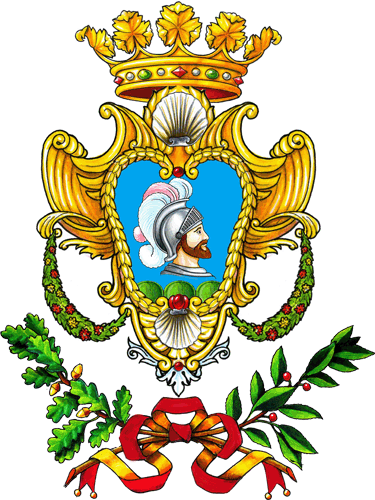 Comune di GUARDIA LOMBARDIProvincia di AvellinoPIANO INTEGRATO DI ATTIVITA’ E ORGANIZZAZIONE2024 - 2026PREMESSALe finalità del Piano Integrato di Attività e Organizzazione (PIAO) sono:consentire un maggior coordinamento dell’attività di programmazione delle pubbliche amministrazioni e una sua semplificazione;assicurare una migliore qualità e trasparenza dell’attività amministrativa e dei servizi ai cittadini e alle imprese.In esso, gli obiettivi, le azioni e le attività dell’Ente sono ricondotti alle finalità istituzionali e alla mission pubblica complessiva di soddisfacimento dei bisogni della collettività e dei territori.Si tratta quindi di uno strumento dotato, da un lato, di rilevante valenza strategica e, dall’altro, di un forte valore comunicativo, attraverso il quale l’Ente pubblico comunica alla collettività gli obiettivi e le azioni mediante le quali vengono esercitate le funzioni pubbliche e i risultati che si vogliono ottenere rispetto alle esigenze di valore pubblico da soddisfare.RIFERIMENTI NORMATIVIL’art. 6, cc. 1-4, D.L. 9 giugno 2021, n. 80 ha introdotto nel nostro ordinamento il Piano Integrato di attività e organizzazione (PIAO), che assorbe una serie di piani e programmi già previsti dalla normativa - in particolare: il Piano della performance, il Piano Triennale per la Prevenzione della Corruzione e per la Trasparenza, il Piano organizzativo del lavoro agile e il Piano triennale dei fabbisogni del personale - quale misura di semplificazione e ottimizzazione della programmazione pubblica nell’ambito del processo di rafforzamento della capacità amministrativa delle PP.AA. funzionale all’attuazione del PNRR.Il Piano Integrato di Attività e Organizzazione è redatto nel rispetto del quadro normativo di riferimento relativo alla Performance (D.Lgs. n. 150/2009 e relative Linee Guida emanate dal Dipartimento della Funzione Pubblica), ai Rischi corruttivi e trasparenza (Piano nazionale anticorruzione (PNA) e atti di regolazione generali adottati dall’ANAC ai sensi della L n. 190/2012 e D. Lgs. n. 33/2013) e di tutte le ulteriori specifiche normative di riferimento delle altre materie, dallo stesso assorbite, nonché sulla base del “Piano tipo”, di cui al Decreto del Ministro per la Pubblica Amministrazione 30 giugno 2022, n. 132, concernente la definizione del contenuto del Piano Integrato di Attività e Organizzazione.Il PIAO contiene la scheda anagrafica dell'amministrazione ed è suddiviso nelle Sezioni Valore Pubblico, Performance e Anticorruzione, Organizzazione e Capitale Umano, Monitoraggio, sezioni peraltro non tutte obbligatorie per gli Enti con meno di 50 dipendenti.Ai sensi dell'articolo 6, commi 1 e 4, del decreto-legge 9 giugno 2021, n. 80, convertito, con modificazioni, dalla legge 113/2021, il piano integrato di attività e organizzazione è adottato entro il 31 gennaio, ha durata triennale e viene aggiornato annualmente entro la predetta data. Nel caso in cui la scadenza di approvazione del bilancio venga prorogata con apposito decreto, il termine di adozione del PIAO è differito di trenta giorni successivi a quello di approvazione del bilancio.Il Piano è predisposto esclusivamente in formato digitale ed è pubblicato sul sito istituzionale del Dipartimento della funzione pubblica della Presidenza del Consiglio dei Ministri e sul sito istituzionale di ciascuna amministrazione.Il quadro normativo è stato completato dal DPR 81/2022, pubblicato nella G.U. n. 151 del 30/06/2022 e dal DM del Ministro PA e del MEF del 30/06/2022 n. 132 che definisce contenuti e schema tipo del PIAO.STRUTTURA DEL DOCUMENTOL’art. 2 del DM 132/2022 stabilisce che il PIAO contiene la scheda anagrafica dell’amministrazione ed è suddiviso nelle sezioni di cui agli articoli 3, 4 e 5 che sono, rispettivamente:Valore pubblico, Performance e AnticorruzioneOrganizzazione e capitale umanoMonitoraggioIl successivo articolo 6, tuttavia, prevede modalità semplificate per la redazione del PIAO da parte delle amministrazioni con meno di 50 dipendenti. Esse in particolare procedono alle attività di cui all’art. 3 comma 1, lettera c) n. 3, riferite alla mappatura dei processi. Inoltre, ai sensi del medesimo art. 6, sono tenute altresì alla predisposizione del PIAO limitatamente all’art. 4, comma 13.lettera a) - struttura organizzativalettera b) – organizzazione del lavoro agilelettera c) – piano triennale dei fabbisogni di personaleLe pubbliche amministrazioni con meno di 50 dipendenti procedono esclusivamente alle attività di cui all’art. 6 del DM 132 del 30/06/2022. 	SEZIONE 1. SCHEDA ANAGRAFICA DELL’AMMINISTRAZIONE	Piano Integrato di Attività e Organizzazione 2024-2026 	SEZIONE 2. VALORE PUBBLICO, PERFORMANCE E ANTICORRUZIONE	Sottosezione di programmazione VALORE PUBBLICOLo scopo di una Pubblica Amministrazione e in particolar modo di un Comune, l’ente più vicino al cittadino, è creare valore pubblico per la propria comunità definendo le strategie e le azioni da compiere tenendo in debito conto il contesto interno ed esterno in cui opera. Un ente locale genera Valore Pubblico quando orienta l’azione amministrativa all’incremento del benessere economico, sociale, educativo, assistenziale, ambientale a favore dei cittadini e del tessuto produttivo, secondo quanto previsto nell’art. 6 del D.L. 80/2021 (Piano Integrato di Attività e Organizzazione). Le Linee guida per il Piano della Performance-Ministeri n. 1 di giugno 2017 del Dipartimento della Funzione pubblica, definiscono il valore pubblico come il miglioramento del livello di benessere economico-sociale degli utenti e stakeholder rispetto alle condizioni di partenza della politica o del servizio. In linea con le previsioni del legislatore e del Dipartimento della Funzione Pubblica, ANAC evidenzia, nel Piano Nazionale Anticorruzione 2022, approvato con deliberazione n. 7 del 17/01/2023, che vada privilegiata una nozione ampia di valore pubblico, intesa come miglioramento della qualità della vita e del benessere economico, sociale, ambientale delle comunità di riferimento, degli utenti, degli stakeholder, dei destinatari di una politica o di un servizio. Si tratta di un concetto che non va limitato agli obiettivi finanziari/monetizzabili ma comprensivo anche di quelli socio-economici, che ha diverse sfaccettature e copre varie dimensioni del vivere individuale e collettivo.Le pubbliche amministrazioni con meno di 50 dipendenti non sono tenute alla compilazione di questa sottosezione; tuttavia si ritiene opportuno precisare che gli obiettivi generici e specifici, nonché i risultati attesi e finalizzati a produrre valore pubblico per il territorio e la sua comunità sono comunque contenuti:Si rimanda pertanto a quanto riportato nelle Linee programmatiche di mandato 2021-2026 approvate con deliberazione consiliare n. 33 del 30/10/2021 e nel Documento Unico di Programmazione DUP 2024-2026 approvato con deliberazione consiliare n. 32 del 18/11/2023.Sebbene le indicazioni contenute nel “Piano tipo” non prevedano l’obbligatorietà di questa sottosezione di programmazione nel PIAO degli Enti con meno di 50 dipendenti, alla luce dei plurimi pronunciamenti della Corte dei Conti, da ultimo la deliberazione n. 73/2022 della Corte dei Conti Sezione Regionale per il Veneto, si ritiene di dover procedere ugualmente alla relativa compilazione, anche al fine della successiva distribuzione della retribuzione di risultato ai dirigenti/responsabili/dipendenti.Il decreto legislativo 27 ottobre 2009 n. 150, attuativo della legge 4 marzo 2009 n. 15, introduce il concetto di performance nella Pubblica Amministrazione, indica le fasi in cui articolare il ciclo della performance ed individua i meccanismi da attivare per misurare, gestire e valutare la performance di un’amministrazione pubblica. Le pubbliche amministrazioni devono quindi gestire la propria performance:pianificando e definendo obiettivi e collegandoli alle risorse;definendo un sistema di misurazione ovvero individuando gli indicatori per il monitoraggio, gli obiettivi e gli indicatori per la valutazione delle performance dell'organizzazione e del personale;monitorando e gestendo i progressi ottenuti misurati attraverso gli indicatori selezionati; ponendo in essere azioni correttive per colmare tali scostamenti.Il ciclo di gestione della performance si compone essenzialmente di tre fasi logiche:La misurazione, intesa come definizione dei risultati che si intendono misurare e del valore target che essi assumeranno per effetto della gestione.La gestione, intesa come monitoraggio del valore assunto in itinere dagli indicatori e comprensione del significato gestionale, delle cause e delle conseguenze, che determinati valori comportano.La valutazione, infine, intesa come fase di giudizio circa l’adeguatezza del livello di performance raggiunto rispetto a quanto programmato e alle circostanze organizzative e di contesto determinatesi.La deliberazione della CIVIT (oggi ANAC) n. 89/2010 definisce la performance come “il contributo che un soggetto (organizzazione, unità organizzativa, gruppo di individui, singolo individuo) apporta attraverso la propria azione al raggiungimento delle finalità e degli obiettivi e, in ultima istanza, alla soddisfazione dei bisogni per i quali l’organizzazione è costituita”. In termini più immediati, la performance è il risultato che si consegue svolgendo una determinata attività. Costituiscono elementi di definizione della performance il risultato, espresso ex ante come obiettivo ed ex post come esito, il soggetto cui tale risultato è riconducibile e l’attività che viene posta in essere dal soggetto per raggiungere il risultato. L’insieme di questi elementi consente di distinguere tra: performance organizzativa (cioè dell’amministrazione considerata nel suo complesso o in riferimento ad una sua un’unità organizzativa) e performance individuale (cioè di un singolo soggetto).La misurazione della performance è il processo che ha per esito l’identificazione e la quantificazione, tramite indicatori, dei progressi ottenuti, la valutazione invece si realizza nel momento in cui le informazioni relative a risorse, attività, prodotti e impatti vengono interpretati alla luce degli obiettivi che l’amministrazione aveva il compito di raggiungere. La valutazione sarà effettuata a cura delle posizioni organizzative per la generalità del personale assegnato, a cura del Sindaco per il Segretario e dal N.d.V. per le posizioni organizzative, conformemente a quanto stabilito dal vigente Regolamento comunale di disciplina della misurazione, valutazione e integrità e trasparenza della performance e del sistema premiale.Il monitoraggio infine consiste nel confronto periodico e sistematico dei dati rilevati e degli obiettivi definiti, finalizzato a incorporare le informazioni nel processo decisionale.Il Piano della Performance è un documento programmatico che dà avvio all’intero ciclo di gestione della Performance dove, in coerenza con le risorse assegnate, vengono esplicitati gli obiettivi, gli indicatori ed i risultati attesi circa le attività dell'amministrazione, su cui si baserà poi la misurazione, la valutazione e la rendicontazione dei risultati. Questo strumento diviene quindi parte integrante dell’intero ciclo di programmazione finanziaria.La Relazione conclude il “Ciclo di gestione della performance” mostrando, con riferimento all’anno precedente, i risultati organizzativi e individuali raggiunti rispetto agli obiettivi programmati nonché in relazione alle risorse disponibili, con evidenziazione di eventuali scostamenti.La Relazione deve essere approvata dall’organo esecutivo.Ai sensi dell’art. 14, comma 4, lettera c) e comma 6, del D. Lgs. 150/2009, la Relazione deve essere validata dall’Organismo Indipendente di Valutazione (O.I.V.) quale condizione inderogabile per l’accesso agli strumenti premiali del personale.In ottemperanza al principio di coerenza tra i documenti di programmazione espresso nel principio contabile applicato concernente la programmazione di bilancio (All.4/1 al D.lgs. 118/2011), gli obiettivi di performance riportati nel Piano della prestazione sono coerenti le linee programmatiche di mandato, così come declinate negli obiettivi delle principali missioni attivate riportati nel DUP 2024-2026, redatta in forma semplificata.Il Piano degli Obiettivi e della Performance prevede tre tipologie di obiettivi:Obiettivi di mandato: sono gli obiettivi che derivano dal programma di mandato del Sindaco, aventi durata quinquennale. Il programma di mandato rappresenta il momento iniziale del processo di pianificazione strategica del Comune. Esso contiene, infatti, le linee essenziali che guideranno il Comune nel processo di programmazione e gestione del mandato amministrativo; inoltre individua le opportunità, i punti di forza, gli obiettivi di miglioramento, i risultati che si vogliono raggiungere nel corso del mandato, attraverso le azioni e i progetti;Obiettivi di performance organizzativa: A tale categoria appartengono i c.d. obiettivi generali, introdotti dal D.Lgs. 74/2017 (Riforma Madia). Gli obiettivi generali identificano le priorità strategiche delle pubbliche amministrazioni in relazione alle attività e ai servizi erogati. Essi costituiscono gli obiettivi del sistema Ente Locale nel suo complesso e, in quanto tali, sono comuni e trasversali a tutti i Settori dell’Ente medesimo. Tutti i servizi del Comune, nello svolgimento della propria attività, nella gestione delle risorse e nell’attuazione dei programmi, devono perseguire gli obiettivi generali di seguito indicati:− Rispetto della programmazione;− Rispetto dei principi di efficienza, efficacia, economicità e legalità;− Cura della Comunicazione interna ed esterna;− Intercambiabilità dei ruoli in virtù delle modeste dimensioni dell’Ente;− Sviluppo delle competenze professionali dei dipendenti;− Adeguamento degli uffici agli obblighi nascenti da recenti innovazioni legislative.L’art 9, comma 1 lett. del D.Lgs n. 74/2017 (Riforma Madia) ha disposto che agli indicatori di performance relativi all’ambito organizzativo di diretta responsabilità è attribuito un peso prevalente nella valutazione complessiva.Obiettivi di performance individuale: sono obiettivi di durata prevalentemente annuale. Predisposti dai responsabili dei servizi insieme al Segretario comunale e approvati dalla Giunta in sede di adozione del Piano degli Obiettivi e della Performance, essi costituiscono uno dei componenti della valutazione della performance individuale.Gli obiettivi della struttura e dei Responsabili di Settore saranno definiti in modo da essere:rilevanti e pertinentispecifici e misurabilitali da determinare un significativo miglioramentoannuali (salve eccezioni)commisurati agli standardconfrontabili almeno al triennio precedentecorrelati alle risorse disponibili.I Responsabile di Settore dovranno comunicare adeguatamente agli altri dipendenti gli obiettivi loro assegnati al fine di garantire la partecipazione di tutto il personale al perseguimento degli obiettivi stessi entro 30 giorni dall’approvazione del presente documento.In questa sezione viene riportato l'elenco dettagliato degli obiettivi costituenti il Piano della performance 2024-2026.Principi generaliIl Piano della Performance è un documento di programmazione e comunicazione introdotto e disciplinato dal decreto legislativo 27 ottobre 2009, n. 150, (riforma Brunetta); si tratta di un documento triennale in cui, coerentemente alle risorse assegnate, sono esplicitati gli obiettivi e gli indicatori ai fini di misurare, valutare e rendicontare la performance dell’ente. Per performance si intende un insieme complesso di risultati quali la produttività, l’efficienza, l’efficacia, l’economicità e l’applicazione e l’acquisizione di competenze; la performance tende al miglioramento nel tempo della qualità dei servizi, delle organizzazioni e delle risorse umane e strumentali. La performance organizzativa esprime la capacità della struttura di attuare i programmi adottati dall’ente; la performance individuale rappresenta il contributo reso dai singoli al risultato.Il Piano della performance è lo strumento che dà avvio al ciclo della performance ed è un documento programmatico triennale che:si adatta in coerenza con i contenuti e il ciclo della programmazione finanziaria e di bilancio e con gli strumenti in materia:di trasparenza e integrità;di prevenzione e repressione della corruzione e illegalità della pubblica amministrazione;di azioni positive per le pari opportunità;individua gli indirizzi e gli obiettivi strategici ed operativi;definisce, con riferimento agli obiettivi finali ed intermedi ed alle risorse:gli indicatori per la misurazione e la valutazione della performance sia dell’amministrazione nel suo complesso e nei singoli settori, in quanto struttura di massima dimensione, sia dei singoli dipendenti;gli obiettivi assegnati ai responsabili dei settori incaricati di posizione organizzativa e i relativi indici.La programmazione, la misurazione e la valutazione dell'azione amministrativa sono finalizzate al miglioramento della qualità dei servizi pubblici erogati dall’Ente, secondo i principi di efficienza, efficacia, trasparenza, integrità, responsabilità, controllabilità, veridicità e partecipazione, avendo quale unici principi e regole il soddisfacimento ottimale dei bisogni rilevanti della collettività e il controllo da parte di essa dell'attività comunale nella sua interezza anche in attuazione sia del principio della trasparenza e dell'integrità dell'azione amministrativa sia delle misure in materia di prevenzione e la repressione della corruzione e dell'illegalità nella pubblica amministrazione, sia delle azioni positive per le pari opportunità.La sottosezione Performance del PIAO è redatta secondo quando previsto dal Capo II, del decreto legislativo n. 150/2009 ed è finalizzata all’individuazione degli obiettivi di semplificazione, digitalizzazione, all’individuazione delle azioni volte a favorire le pari opportunità e l’equilibrio di genere. Saranno individuati gli indicatori di performance di efficienza e di efficacia i cui esiti dovranno essere rendicontati nella relazione di cui all’art. 10, co. 1, lett. b), del già menzionato decreto legislativo.Il Piano, di durata triennale, con aggiornamento annuale, assicurerà la qualità e la trasparenza dell’attività amministrativa, il miglioramento della qualità dei servizi ai cittadini, la costante e progressiva semplificazione e reingegnerizzazione dei processi, anche in materia di diritto di accesso.Il Piano definisce, tra gli altri, gli obiettivi programmatici e strategici della performance.La disciplina cardine per l’individuazione della materia è da rinvenirsi nel decreto legislativo n. 150/2009 recante “disposizioni in materia di ottimizzazione della produttività del lavoro pubblico ed efficienza e trasparenza delle pubbliche amministrazioni”. Il Piano della performance è, dunque, un documento definito dall’organo di indirizzo politico- amministrativo in collaborazione con i vertici dell’amministrazione e secondo gli indirizzi del Dipartimento della funzione pubblica. Esso individua gli indirizzi e gli obiettivi strategici ed operativi, definisce, in considerazione delle risorse, gli indicatori per la misurazione e la valutazione della performance dell’amministrazione, nonché gli obiettivi assegnati al personale dirigenziale ed i relativi indicatori. Il fattore di novità è costituito dall’individuazione del necessario collegamento della performance individuale ai risultati della performance organizzativa, in passato non previsto.L’organizzazione in breveLa struttura organizzativa del Comune di Guardia Lombardi si articola in Aree a loro volta articolati in servizi.Le Aree sono le componenti organizzative di massima dimensione e sono pari a 4.La responsabilità di ognuno di essi è assegnata ai Dipendenti incaricati dal Sindaco di Posizione Organizzativa.Le funzioni svolte dal Comune riguardano la popolazione ed il territorio comunale, in particolare nei settori dei servizi alla persona e alla comunità, dell’assetto ed utilizzazione del territorio e dello sviluppo economico.Per conto dello Stato, il Comune gestisce invece i servizi elettorali, dello stato civile, anagrafe, leva militare e statistica.Nell’organizzazione del lavoro la definizione degli obiettivi è affidata agli organi politici.  I Responsabili delle Aree/titolari di posizione organizzativa (E.Q.) provvedono, invece, alla gestione operativa di natura funzionale, tecnica e amministrativa, compresa l’adozione dei provvedimenti e degli atti comunque denominati che impegnano l'amministrazione verso l'esterno.Gli organi politici esercitano nei confronti della parte tecnica un ruolo di indirizzo, unito ad    un successivo controllo e valutazione dei risultati raggiunti.Entro il mese di febbraio di ogni anno, al valutato sono formalmente attribuiti dall’Amministrazione gli obiettivi definiti d’intesa tra il Sindaco, Segretario Comunale e gli incaricati di P.O. sulla base dei programmi/progetti del bilancio di ciascun esercizio di competenza a cui viene assegnato un peso in relazione alla strategicità e complessità degli stessi nonché, le corrispondenti risorseLa struttura organizzativa del Comune si compone delle seguenti quattro aree:Area Affari Generali:ufficio personale, stato civile, demografici, anagrafe, leva militare, statistica, elettorale, servizi sociali;Area Polizia Municipale ed attività produttive:ufficio polizia municipale ed attività produttive;Area Economico-finanziaria – Tributi:Ufficio finanziario, economato, tributiArea Tecnica:ufficio tecnico, urbanistica, edilizia privata, lavori pubblici, servizi ambientali, patrimonio.Area Affari generali – responsabile segretario comunale dott. Francesco Serino:dipendenti assegnati n. 1 istruttore amministrativo a tempo parziale 18 ore settimanali ed indeterminato, Area istruttori – Rossi Radegondo: n. 1 operatore esperto a tempo pieno ed indeterminato, cat. B – Di Santo Luigi (collocato in quiescenza dal 01.02.2024); n. 1 dipendente reclutato con contratto di lavoro interinale area operatori esperti cat. B a 18 ore settimanali;Area Polizia Municipale – responsabile dott. Rocco Magnotta area funzionari E.Q. cat. D.Area Economico-Finanziaria- Tributi – responsabile Nunzio De Leo - Area Istruttori cat. C dipendente a tempo pieno ed indeterminato del Comune di San Nicola Baronia, utilizzato ai sensi dell’art. 1, comma 557, della legge n. 311/2004 fino ad un massimo di 12 ore settimanali;dipendenti assegnati: n. 1 istruttore contabile a tempo parziale 18 ore settimanali ed indeterminato, cat. C – TROIANO Filomena; n. 1 dipendente reclutato con contratto di lavoro interinale area operatori esperti cat. B a 18 ore settimanali;Area Tecnica responsabile geom. Vincenzo Camarca area Istruttori cat. C)Dipendenti assegnati n. 3: Santoli Gaetano area Operatori esperti cat. B); Cicchillo Rocchina – area Operatori cat. A (part time 25 ore settimanali); Di Donato Pasquale – area operatori cat. A (part. time 25 ore settimanali).Arch. Antonio Faija - Area Istruttori cat. C dipendente a tempo pieno ed indeterminato del Comune di Calitri, utilizzato ai sensi dell’art. 1, comma 557, della legge n. 311/2004 fino ad un massimo di 4 ore settimanali.Totale dotazione organica con posti coperti: n. 8 dipendenti a tempo indeterminato di cui n. 4 part time (dal 01.02.2024 restano 7 dipendenti per effetto del pensionamento dell’operatore esperto a tempo pieno, Luigi Di Santo) ai quali si aggiungono due dipendenti di altri enti, utilizzati a tempo parziale ai sensi dell’art. 1, comma 557 della legge n. 311/2004, nonché nr.2 lavoratori con contratto di lavoro interinale.Il mandato istituzionaleIl mandato istituzionale definisce l’ambito nel quale l’amministrazione può e deve operare sulla base delle sue attribuzioni/competenze istituzionali.La missione identifica l’ambito in cui l’organizzazione opera in termini di politiche e azioni perseguite.L’ente, nell’ambito della propria autonomia, amministra la collettività nel rispetto delle normative vigenti, e programma un insieme di azioni volte a garantire e tutelare i bisogni dei cittadini e promuovere una vita pubblica a tutela delle persone, della famiglia e l’intera comunità.L’Amministrazione attiva gli strumenti di pianificazione che la legge le attribuisce per valorizzare e tutelare il territorio ed è impegnata alla valorizzazione del territorio, anche al fine del rilancio e della riqualificazione delle attività produttive.L’azione amministrativa è finalizzata a dare concretezza nel suo svolgersi:al principio di trasparenza,al principio di integrità, in attuazione delle misure di prevenzione e di repressione   della corruzione e dell’illegalità nella Pubblica Amministrazione;all’esercizio dei diritti di pari opportunità per donne e uomini.Gli obiettivi di mandato del sindaco sono stati definiti con deliberazione di Consiglio Comunale n. 33 del 30 ottobre 2021.Obiettivi strategici, operativi, assegnazioni ai responsabiliObiettivi strategiciGli obiettivi strategici hanno come fonte i bisogni della collettività e la missione istituzionale e sono coerenti con le linee programmatiche di legislatura.Le scelte strategiche hanno caratteristiche tali da essere a lungo termine e devono:Riguardare l'intera organizzazione;Comportare un importante impegno organizzativo; Avere significative implicazioni finanziarie;Centrare l'interesse dei principali utenti e stakeholder.Obiettivi operativiGli obiettivi operativi declinano l'orizzonte strategico nei singoli esercizi e quindi nel breve periodo, rientrando negli strumenti di natura programmatica delle attività delle Amministrazioni.PRESENTAZIONE DEL PIANO. Ai sensi dell’art. 3 del Decreto Legislativo 27 ottobre 2009 n. 150, le PP. AA. devono adottare metodi e strumenti idonei a misurare, valutare e premiare la performance individuale e quella organizzativa, secondo criteri strettamente connessi al soddisfacimento dell'interesse del destinatario dei servizi e degli interventi. Questo documento, denominato Piano delle Performance, scaturisce dall’esigenza di raccordare tra loro le linee di mandato predisposte in sede di insediamento dalla compagine amministrativa e gli obiettivi operativi approvati dalla Giunta Comunale su proposta dei responsabili di settore/area. Destinatari delle informazioni di performance sono sia i soggetti interni all’amministrazione che la collettività. Tra  i  primi,  sicuramente  la  compagine  politica,  che  potrà  monitorare  il  livello  di  attuazione  di  quanto programmato in  sede di  campagna elettorale  e  apportare eventuali  modifiche  di  rotta,  data   la  dinamicità  delle  esigenze  che  l’attività  di  gestione  della  comunità  richiede; inoltre, i responsabili di settore/area, che  hanno il compito di tradurre in azioni concrete i programmi politici, risultano interessati in prima persona delle informazioni presenti nel Piano: spetta a loro, con l’ausilio del personale di ciascun settore/area, procedere al raggiungimento della missione e degli obiettivi fissati, secondo criteri di efficienza, efficacia ed economicità nell’utilizzo delle risorse. I destinatari esterni sono rappresentati dalla collettività, la quale potrà verificare ciò che è stato fatto e quanto rimane ancora da fare da parte dell’amministrazione, rappresentando quindi parametro di valutazione della compagine politica alla guida della comunità: pertanto, la finalità del Piano degli Obiettivi e delle Performance (P.O.P.) è anche rendere partecipe la cittadinanza degli obiettivi che il Comune si è proposto di raggiungere, garantendo massima trasparenza ed ampia diffusione verso l’esterno.  L’attività di misurazione e valutazione della performance, quindi, è volta al miglioramento della qualità dei servizi offerti, nonché alla crescita delle competenze professionali. Il presente documento individua, quindi, nella sua interezza la chiara e trasparente definizione delle responsabilità dei diversi attori in merito alla definizione degli obiettivi ed al relativo conseguimento delle prestazioni attese e realizzate al fine della successiva misurazione della performance organizzativa e della performance individuale. Il piano della performance è parte integrante del ciclo di gestione della performance che, in base al Capo II ed in particolare all’art. 4 del Decreto Legislativo 27 ottobre 2009 n. 150, così come modificato dal D. Lgs. n. 74/2017, si articola nelle seguenti fasi: a) definizione e assegnazione degli obiettivi che si intendono raggiungere, dei valori attesi di risultato e dei rispettivi indicatori; b) collegamento tra gli obiettivi e l'allocazione delle risorse; c) monitoraggio in corso di esercizio e attivazione di eventuali interventi correttivi; d) misurazione e valutazione della performance, organizzativa e individuale; e) utilizzo dei sistemi premianti, secondo criteri di valorizzazione del merito; f) rendicontazione dei risultati agli organi di indirizzo politico-amministrativo, ai vertici delle amministrazioni, nonché ai competenti organi esterni, ai cittadini, ai soggetti interessati, agli utenti e ai destinatari dei servizi.A tal fine, l’attuazione delle misure anticorruzione e degli obblighi in materia di pubblicità e trasparenza, ai sensi dell'art.  1 comma 8 della L. n. 190/2012 a seguito di modifiche introdotte dal D. Lgs. n.  97/2016, costituisce per tutti i soggetti che a qualunque titolo svolgono attività a favore o per conto del Comune, obiettivo gestionale e parametro di valutazione della qualità dei servizi prestati, attribuendo agli stessi la valenza di obiettivi strategici.In atri termini, in linea con la sezione rischi corruttivi trasparenza (RRCT) approvata con il PIAO 2024-26  nonché con le indicazioni  fornite  dall’ANAC con  determinazione n. 12 del 28  ottobre  2015, si  intende dare compiuta  realizzazione al coordinamento del “sistema  di  performance management” con il “sistema  di  prevenzione  dell’illegalità  e  della  corruzione” ed il “sistema della  trasparenza  ed   integrità” dell’Ente, quale  strategia  sinergica di efficienza, trasparenza, integrità dell’azione amministrativa e di prevenzione dell’illegalità e  della corruzione nell’Ente: il tutto in stretta correlazione con  il sistema integrato dei controlli interni secondo l’impianto  di  cui  al  D. L.  n.  174/2012, convertito in Legge n.  213/2012. Il presente Piano della Performance è stato, pertanto, predisposto nell’ottica di un’interazione funzionale tra i summenzionati sistemi. La motivazione risiede nella necessità di rendere la programmazione organizzativa dell’Ente sempre più idonea a garantire maggiormente la traduzione operativa degli obiettivi strategici prefissati dagli organi politici e nello stesso tempo servire da strumento di lavoro per la struttura e documento base per attuare il confronto, attraverso un idoneo sistema di indicatori, fra quanto ci si è prefissati di realizzare e quanto effettivamente raggiunto a livello di Ente 2023/2025, mentre gli obiettivi si riferiscono al corrente anno 2023 e saranno aggiornati annualmente per il periodo di riferimento.Il Piano garantisce la coerenza tra gli indirizzi strategici, aventi carattere pluriennale, gli obiettivi annuali e i sistemi di misurazione e valutazione della performance.La lettura integrata del Piano della performance fornisce un quadro dei principali risultati che l’Ente intende perseguire nell’esercizio. Sono, altresì, esplicitati gli obiettivi rilevanti ai fini della valutazione del personale.SISTEMA DI PROGRAMMAZIONE La definizione e assegnazione degli obiettivi che si intendono raggiungere e l’allocazione delle risorse si realizza attraverso i seguenti strumenti di programmazione cui il presente documento si compone e fa riferimento: Le Linee Programmatiche di Mandato approvate dal Consiglio Comunale, che delineano i programmi e progetti contenuti nel programma elettorale del Sindaco con un orizzonte temporale di cinque anni, sulla base dei quali si sviluppano i documenti facenti parte del sistema integrato di pianificazione; Il Documento Unico di Programmazione semplificato (DUPS) approvato annualmente quale allegato al bilancio di previsione, che individua, con un orizzonte temporale di tre anni, i programmi e progetti assegnati alle strutture organizzative dell’ente, dove si prevede per ciascun programma specifica descrizione delle finalità che si intendono conseguire, nonché specifica motivazione delle scelte adottate; Il Bilancio di previsione pluriennale; Il Programma triennale dei lavori pubblici e l’elenco annuale, approvato annualmente dal Consiglio Comunale, strumento di programmazione dei lavori pubblici che individua le opere pubbliche da realizzarsi nel corso del triennio di riferimento del bilancio pluriennale e nell’anno di riferimento; Il Piano della Performance che deriva dai documenti programmatori precedenti, declinandoli operativamente. Oltre a questi, vi sono altri documenti che rappresentano misure ed atti di indirizzo, di cui bisogna tener conto: Il Piano Triennale per la Prevenzione della Corruzione e della Trasparenza – Sezione Rischi corruttivi e trasparenza (S.R.C.T.), come richiamato in premessa.Il Piano delle Azioni Positive (PAP), approvato con deliberazione di G.C. n. 16 del 08.03.2024 ai sensi del D. Lgs.  n. 198/2006 (Codice delle Pari Opportunità tra uomo e donna), le azioni positive sono misure mirate a rimuovere gli ostacoli alla piena ed effettiva parità di opportunità tra uomini e donne, a carattere speciale, in quanto intervengono in un determinato contesto per eliminare ogni forma di discriminazione.  Pertanto, il Comune di Guardia Lombardi, alla luce della rilevanza strategica dell’attività di prevenzione e contrasto della corruzione, ha previsto l’inserimento delle attività che ha stabilito di porre in essere per l’attuazione della L. n. 190/12 nella programmazione strategica ed operativa, definita in via generale nel Piano delle Performance. Ha proceduto ad inserire negli strumenti del ciclo della performance, in qualità di obiettivi e di indicatori per la prevenzione del fenomeno della corruzione, i processi e le attività di programmazione previsti per l’attuazione del P.T.P.C.T. Dell’esito del raggiungimento di questi specifici obiettivi in tema di contrasto del fenomeno della corruzione e rispetto della Trasparenza, individuati nel P.T.P.C.T. (e dunque dell’esito della valutazione delle performance organizzativa ed individuale) si darà specificamente conto nell’ambito della Relazione della performance (art. 10, D. Lgs. n. 150/2009), dove a consuntivo, con riferimento all'anno precedente, l’amministrazione verificherà, per il tramite del Nucleo di Valutazione o, in assenza, per il tramite del Segretario Comunale, i risultati organizzativi e individuali raggiunti rispetto ai singoli obiettivi programmati ed alle risorse allocate, con rilevazione degli eventuali scostamenti. L’albero della prestazione fornisce una rappresentazione logico-grafica del sistema di pianificazione e controllo utilizzato.L’ORGANIZZAZIONE DELL’ENTE E L’ANALISI DEL CONTESTOPer quanto concerne l’analisi di contesto, sia esterno che interno, si fa riferimento al DUP 2024-2026, Sezione Strategica, al fine di evitare ridondanza di informazione. Al detto documento si fa riferimento anche per quanto relativo ai documenti programmatici che esso include, dal Programma triennale dei lavori pubblici e suoi aggiornamenti ed integrazioni, al Piano del fabbisogno di personale, al Piano delle alienazioni e valorizzazioni immobiliari. Per quanto attiene, invece alle notizie fondamentali relative all’organizzazione comunale, alla strutturazione della stessa nonché al programma di mandato, si rinvia a quanto pubblicato sul sito istituzionale ai sensi dell’art. 12 c. 1 e 2 del D. Lgs. n. 33/2013, nella sezione “Amministrazione Trasparente”, sottosezione “Organizzazione” - “Organi di indirizzo politico-amministrativo”: in detta sede è possibile rinvenire informazioni in ordine alla Giunta e al Consiglio comunale, alle commissioni ed agli altri organismi.Per quanto concerne l’organizzazione interna del Comune di Guardia Lombardi, essa è articolata in quattro unità organizzative (Aree), ciascuna delle quali è affidata ad un Responsabile, titolare di Posizione Organizzativa, come schematizzato nella seguente tabella: Al 1° gennaio 2024 risultano in servizio n. 8 dipendenti a tempo indeterminato, di cui n. 4 a tempo pieno, nr. 2 a tempo parziale 18 ore settimanali e n. 2 part time a 25/36 ore settimanali. Inoltre, il comune utilizza nr. 2 dipendenti di altro Ente - cat. C ai sensi dell’art. 1, comma 557 della legge n. 311/2002 -  fino ad un massimo di 12 ore settimanali ciascuno e nr. 2 dipendenti con contratto di natura flessibile (interinale) cat. B a 18 ore settimanali. Considerato che non si ritiene opportuno formulare un piano degli obiettivi e delle performance complesso in quanto il Comune di Guardia Lombardi è un “Piccolo Comune” che conta poco più di 1.500 abitanti e che dispone di un numero limitato di dipendenti, con il presente atto si approvano gli obiettivi relativi all’anno 2024 di seguito elencati, che andranno ad aggiungersi alle ordinarie attività richieste a ciascun dipendente. OBIETTIVI: Il Piano delle performance prevede tre tipologie di obiettivi: • Obiettivi di mandato: sono gli obiettivi che derivano dal programma di mandato del Sindaco, aventi durata quinquennale; • Obiettivi di performance organizzativa: sono riferiti a progetti di natura non ordinaria o, comunque, di miglioramento. Sono predisposti dalla Giunta, assegnati con il Piano degli obiettivi e delle Performance a ciascun responsabile di servizio e rappresentano uno degli elementi di valutazione della Performance organizzativa dell’Ente. In tale categoria devono farsi rientrare anche ed a maggior ragione i c.d. obiettivi generali, introdotti dal D. Lgs. 74/2017 (Riforma Madia). Gli obiettivi generali identificano le priorità strategiche delle pubbliche amministrazioni in relazione alle attività e ai servizi erogati. Essi costituiscono gli obiettivi del sistema Ente Locale nel suo complesso ed, in quanto tali, sono comuni e trasversali a tutti i Settori/Unità Operative dell’Ente medesimo. L’art 9, comma 1 lett. del D. Lgs n. 74/2017 (Riforma Madia) ha disposto che agli indicatori di performance relativi all’ambito organizzativo di diretta responsabilità è attribuito un peso prevalente nella valutazione complessiva. • Obiettivi di performance individuale: sono riferiti a progetti di natura non ordinaria o, comunque, di miglioramento. Hanno durata prevalentemente annuale, sono predisposti dai responsabili dei servizi insieme al Segretario comunale, ed approvati dalla Giunta in sede di adozione del Piano degli obiettivi e delle performance e costituiscono uno dei componenti della valutazione della performance individuale. OBIETTIVI GENERALI Tutti i servizi del Comune, nella gestione delle risorse e nell’attuazione dei programmi, dovranno perseguire nello svolgimento della propria attività gli obiettivi generali di seguito indicati: 1. Rispetto della programmazione: la programmazione generale per l’anno 2024 viene tradotta, con il presente Piano, in singoli obiettivi di gestione, che sono di mantenimento e di sviluppo; 2. Efficienza, efficacia, economicità e legalità: è fondamentale che l’attività amministrativa venga svolta coniugando nel rispetto dei principi di efficienza, efficacia, economicità e di legalità, al fine di una corretta gestione delle risorse pubbliche perseguendo i risultati e non i semplici adempimenti avendo come fine il miglioramento della qualità dei servizi offerti. 3. Cura della Comunicazione: Obiettivo generale è migliorare la comunicazione interna tra i diversi servizi attraverso l’uso obbligatorio della posta elettronica, ridurre l’uso della carta e migliorare l’uso dei programmi informatici a disposizione dei dipendenti. È obiettivo generale di ogni Servizio curare la comunicazione esterna dei servizi di riferimento, delle eventuali modifiche degli orari etc. Avviare azioni volte al coinvolgimento di tutti i dipendenti nella cura e nell'implementazione dei contenuti del sito internet istituzionale anche in relazione agli obblighi di trasparenza, nonché interventi formativi e di razionalizzazione della struttura del sito medesimo che possano in futuro garantirne l’aggiornamento in maniera autonoma da parte dei singoli Settori. 4. Intercambiabilità dei ruoli: sostituzione dei colleghi. Le modeste dimensioni di questo Comune e le ridottissime risorse di personale, richiedono nel caso di assenze del personale medesimo in occasioni differenti (ferie, permessi, malattie ecc.) l’intercambiabilità dei ruoli in modo da garantire l’apertura dei diversi uffici al pubblico nonché una prima informazione agli utenti. 5. Competenze professionali: Obiettivo generale è anche la crescita delle competenze professionali, attraverso l’aggiornamento professionale. 6. Adeguamento degli uffici agli obblighi nascenti dalle recenti innovazioni legislative: adeguamento al nuovo codice degli appalti; utilizzo dei sistemi telematici di svolgimento delle procedure di affidamento di lavori, servizi e forniture (ove previsti); aggiornamento delle sezioni di “Amministrazione trasparente” di competenza di ciascuna area in ossequio al P.T.P.C.T. 2024-2026 - SRCT; adeguamento alla nuova contabilità armonizzata con particolare riferimento al principio di contabilità economico-patrimoniale a mezzo collaborazione tra Settore Finanziario e Settore Tecnico per l’aggiornamento dei necessari inventari e l’adeguamento al sistema di gestione finanziaria e degli atti amministrativi in uso al Comune con le tempistiche necessarie per la piena operatività della contabilità economico-patrimoniale di cui al principio applicato 4.3.; I SOGGETTI VALUTATORI I soggetti che intervengono nel processo di misurazione e valutazione della performance organizzativa e individuale sono: a) Il Sindaco; b) la Giunta (per l’adozione del Piano degli obiettivi e delle performance); c) Nucleo di Valutazione (ovvero OIV); d) i titolari di posizione organizzativa; e) i cittadini/utenti e le loro associazioni. In particolare: 1. il Sindaco valuta il Segretario Comunale, anche per le eventuali funzioni di responsabile di un Servizio, tenendo conto dei rispettivi contratti di riferimento e con il supporto del Nucleo di Valutazione (ovvero dell’OIV); 2. il Nucleo di valutazione (ovvero l’OIV) valuta, tenendo conto del contratto di riferimento e di ogni elemento a disposizione, i titolari di posizione organizzativa; la valutazione è effettuata sulla concreta applicazione dei criteri di valutazione. In caso di assenza del NdV, la valutazione è attribuita dal Segretario Comunale.Indicatori di valutazione: Il presente Sistema di valutazione delle Performance e del raggiungimento degli obiettivi, strategici e operativi, definiti in relazione ai bisogni della collettività, alle priorità politiche e alle strategie dell'ente; nonché riferiti ad un arco temporale determinato, delineati in modo specifico e misurabili in termini oggettivi e chiari, tenuto conto della qualità e della quantità delle risorse finanziarie, strumentali e umane disponibili, è così articolato: 1) il Piano degli Obiettivi destinato ai titolari delle Posizioni Organizzative Elevate qualificazioni. (allegato B1) 2) i modelli delle schede di valutazione individuale dei titolari di posizione organizzativa ai fini dell’attribuzione della retribuzione di risultato. (allegato B/2) 3) i modelli delle schede di valutazione individuale dei restanti dipendenti ai fini dell’attribuzione delle risorse destinate ad incentivare la produttività ed il miglioramento dei servizi. (allegato B/3). La scheda di valutazione dei titolari di posizione organizzativa è effettuata dal Nucleo di Valutazione o OIV, in assenza, dal Segretario Comunale, ai fini dell’attribuzione della retribuzione di risultato il cui importo, entro i limiti percentuali fissati dai vigenti C.C.N.L, è relazionato al grado di raggiungimento degli obiettivi concordati in sede di definizione del PEG nonché agli altri indicatori contenuti nelle schede stesse. La performance individuale che dà diritto alla retribuzione di risultato è determinata sulla base della seguente scala di valori, così come stabilito nelle Linee Guida del Comune di Guardia Lombardi: 1) Per punteggi pari o inferiori a 30 punti, non si assegna l’indennità di risultato e l’incarico s’intende revocato;2) Per punteggi compresi tra 31 e 50 punti, si assegna un’indennità di risultato pari al 10% dell’indennità di posizione;3) Per punteggi compresi tra 51 e 75 punti, si assegna un’indennità di risultato pari al 15% dell’indennità di posizione;4) Per punteggi compresi tra 76 e 100 punti, si assegna un’indennità di risultato pari al 25% dell’indennità di posizione.La successiva liquidazione avverrà con decreto sindacale.Per quanto concerne la liquidazione del fondo relativo alla produttività generale dei dipendenti, essa verrà erogata con determinazione del Responsabile di Area, sulla base della valutazione espressa dai Responsabili delle singole Posizioni Organizzative in funzione dei criteri indicati nelle relative schede, nonché del raggiungimento degli obiettivi concordati tra il Responsabile di Area ed il personale dipendente ed enucleati nei progetti-obiettivo assegnati.  La Performance dei dipendenti e delle P. O. – E.Q. è valutata non soltanto con riferimento al raggiungimento degli obiettivi, ma al rispetto dei fattori obbligazionari (garanzia di trasparenza) e al rispetto dei termini procedimentali (efficienza quale presidio di anticorruzione). Il Piano delle Performance è infatti collegato con i Piani Anticorruzione e della Trasparenza ed Integrità. Ciascun dipendente è tenuto a rispettare il Codice di comportamento, il Piano triennale anticorruzione e il Piano triennale della Trasparenza approvati dalla Giunta Comunale. Con riferimento alla Performance del personale non titolare di P.O. si evidenzia che tra i criteri particolare peso è attribuito alla collaborazione ai fini del raggiungimento degli obiettivi da parte del settore di appartenenza.  In sede di valutazione dovrà essere, dunque, valutato il rispetto delle misure indicate dal Piano Anticorruzione. Il Responsabile risponde in caso di mancato raggiungimento degli standard dell’Ufficio di cui è titolare e dovrà collaborare responsabilmente nella lotta a fenomeni di illegalità. L’eventuale condanna per corruzione determina obbligo di rimborso dell’indennità di risultato corrisposta. Il Nucleo di Valutazione, in sede di liquidazione dell’indennità di risultato, dovrà inoltre tener conto della corretta tenuta del sito istituzionale dell’Ente. In sede di valutazione, infine, dovrà essere valutato il senso di collaborazione profuso dai Responsabili di Servizio con il settore della Ragioneria, tenendo conto che il nuovo sistema contabile armonizzato chiama in una responsabilizzazione collettiva della macchina amministrativa tutti i responsabili di servizio, sia nella formazione del bilancio che dell’accertamento dei residui.3. i Titolari di Posizione Organizzativa, ciascuno dei quali provvede alla valutazione dei dipendenti assegnati al proprio Settore di competenza. La valutazione rappresenta un momento informativo e formativo al tempo stesso e pertanto avverrà in forma diretta: 1) tra il Nucleo di valutazione (ovvero OIV) e titolari di Posizione Organizzativa; 2) tra ciascuno dei titolari di Posizione Organizzativa ed i dipendenti assegnati al rispettivo Settore di competenza. La valutazione tiene conto anche del rispetto dei vincoli dettati dal legislatore e di cui, sulla base delle previsioni legislative, si deve tenere conto nella valutazione. Essa tiene inoltre conto della esistenza di procedimenti disciplinari, di procedimenti penali, di procedimenti contabili e di tutti gli altri fattori che concorrono in modo significativo alla attività ed alla immagine dell’ente. La valutazione è comunicata in contraddittorio ai dipendenti che possono muovere rilievi alla stessa e/o chiedere approfondimenti. Di tali rilievi e/o richieste di approfondimento devono tenere espressamente e formalmente conto i titolari di posizione organizzativa nella valutazione finale. In ogni caso il valutatore dovrà motivare i singoli elementi di valutazione su cui il valutato ha espresso perplessità o contrarietà. Le metodologie, gli obiettivi assegnati e gli esiti della valutazione dei titolari di posizione organizzativa saranno pubblicati sul sito internet del Comune. 3 Il valutatore comunica al valutato la valutazione, prima che essa sia formalizzata, anche nella forma della proposta. Il valutato può avanzare una richiesta di revisione, parziale o totale e chiedere di essere ascoltato. Il valutatore deve convocare il valutato prima della formalizzazione della valutazione e deve tenerne motivatamente conto nella formulazione della valutazione definitiva.OBIETTIVI DI MANDATO DEL SINDACOSi rinvia alle LINEE DI MANDATO contenute nel programma politico di cui alla D.C.C. n. 33 del 30.10.2021, esecutiva ai sensi di legge. OBIETTIVI DI PERFORMANCE ORGANIZZATIVA COMUNI A TUTTE LE AREELa Performance organizzativa esprime il risultato che un'intera organizzazione con le sue singole articolazioni consegue ai fini del raggiungimento di determinati obiettivi e, in ultima istanza, della soddisfazione dei bisogni dei cittadini. A decorrere  dall’anno 2024, in coerenza con l’art. 4 bis del Decreto legge n. 13 del 24.02.2023, convertito con modificazioni dalla legge n. 41 del 21.04.2023, tra gli obiettivi da assegnare con il piano della performance deve essere previsto quello della riduzione dei tempi di pagamento. Ai fini della attribuzione dell’indennità di risultato per tale obiettivo dovrà essere previsto un peso non inferiore al 30% sul complessivo. Inoltre, per l’anno 2024 per le predette finalità dovrà essere previsto un peso non inferiore al 20% per il raggiungimento degli obiettivi di trasparenza previsti dalla sezione rischi corruttivi e trasparenza.L’obiettivo strategico trasversale perseguito è il miglioramento dell’efficienza e dell’efficacia dell’azione amministrativa, la trasparenza e la semplificazione della medesima. In un periodo di risorse scarse sia umane che finanziarie, diventa necessario gestire nel miglior modo possibile le risorse disponibili in modo di avere una struttura efficiente che sia in grado di svolgere nel miglior modo possibile le funzioni istituzionali che l’amministrazione deve svolgere: l’obiettivo che ci si pone ha diverse linee d’azione: dalla razionalizzazione delle spese alla massimizzazione delle entrate; dal miglioramento continuo dell’organizzazione interna, alla valorizzazione del personale, che deve essere visto come una risorsa e non solo come un costo. Sul fronte dell’ottimizzazione delle entrate le azioni riguardano in particolar modo l’incremento delle riscossioni da coattivo. Relativamente al contenimento dei costi, sarà necessario migliorare l’organizzazione mediante l’implementazione e la modernizzazione dei sistemi informatici in dotazione, strumenti indispensabili per rispondere in maniera sempre più incisiva al bisogno di miglioramento dei servizi, di trasparenza dell’azione amministrativa, di potenziamento dei supporti conoscitivi delle decisioni pubbliche e di contenimento dei costi dell’azione amministrativa; sarà altresì necessario agire sul fronte del personale in un’ottica di miglior collocazione delle risorse disponibili e di sviluppo delle competenze. PARTECIPAZIONE DEI CITTADINI. INDAGINI DI CUSTOMER SATISFACTION Che cosa è la Customer Satisfaction Con il termine Customer Satisfaction, che tradotto significa soddisfazione del cliente, si indica generalmente un articolato processo volto a rilevare il grado di soddisfazione di un cliente/utente nell’ottica del miglioramento del prodotto/servizio offerto. Il termine racchiude un insieme di tecniche e fasi di ricerca sviluppate a partire dagli anni 90 soprattutto nell’ambito delle imprese private. Il concetto di soddisfazione è strettamente collegato alle aspettative esplicite e latenti del cliente/utente e alla percezione della qualità del prodotto/servizio. Rilevare la customer satisfaction per un’azienda privata o un ente pubblico, significa quindi attivare un orientamento verso il cliente/utente e un orientamento verso il miglioramento della qualità dei servizi/prodotti. In ambito pubblico più che di customer satisfaction si parla di citizen satisfaction, cioè della soddisfazione del cittadino, (inteso non soltanto come cliente o utente di un determinano servizio ma co-me destinatario attivo delle politiche pubbliche). Il D. Lgs. n. 74/2017 ha valorizzato l’importanza del coinvolgimento dei cittadini e degli utenti sia nella fase di assegnazione degli obiettivi che nella valutazione dell’andamento complessivo della gestione. Per tanto, il Comune di Guardia Lombardi, provvederà a valutare, ove possibile, il livello di soddisfazione dell’utenza nell’anno 2024 attraverso appositi questionari disponibili presso l’ufficio protocollo del Comune e nella Sezione Amministrazione trasparente. Il livello di soddisfazione potrà essere espresso per ogni servizio nell’assoluto anonimato. La rilevazione delle indagini di customer satisfaction concorrono alla valutazione della performance organizzativa.     ALL. B1 SCHEDE ATTIVITA’ E OBIETTIVI GESTIONALI ANNO 2024UNITÀ OPERATIVA N. 1VIGILANZA-ATTIVITA’ PRODUTTIVE  RESPONSABILE: Dott. Rocco MagnottaATTIVITÀ ED OBIETTIVI GESTIONALI ANNO 2024 a) ATTIVITÀ:Determinazioni relative al servizio Proposte deliberazioni di G.C. di propria competenza Proposte deliberazioni di C.C. di propria competenza Archivio Rapporti con gli utenti Richiesta DURC e CIG Consegna e ritiro corrispondenza Passaggi di proprietà autoveicoli Contratti relativi all’area Contatti con gruppi e associazioni Sportello Unico Attività ProduttiveReclutamento   e cessazione del personale dipendente Attività inerenti agli atti di programmazione in materia di personale dell’area di propria competenzaAggiornamento sito istituzionale comunale per i procedimenti di competenza   Albo pretorio on-line Gestione contenzioso e affidamento incarichi legali per l’area di propria competenza  Attuazione delle misure di prevenzione e mappatura processi afferenti l’area di propria competenza ai fini dell’aggiornamento del Piano Triennale per la Prevenzione della corruzione e per la trasparenza  Gestione e controllo attività commerciali, artigianali e agricole, rilascio autorizzazioni e licenze, SUAP Emissione ordinanze di competenza Incombenze connesse pratiche commercio Attività di osservazione Accertamento ordinario Accertamenti via breve Rilevazione reati Accertamenti commerciali Abusi edilizi Gestione mercato e fiera Rilascio autorizzazioni polizia amministrativa Rilascio autorizzazioni connesse alla circolazione stradale Ricezione denunce infortuni sul lavoro Gestione autorizzazioni passi carrabili, controlli, pagamenti e ruolo Gestione pratiche contrassegno invalidi Gestione Sistema di videosorveglianza  Gestione Parchimetro, ruoli e violazione del Codice della Strada Certificati ed atti diversi  Dichiarazioni sostitutive atto di notorietà Rapporti con il pubblico per i servizi di competenza dell’Area Sorveglianza territoriale Rilevazione incidenti Rimozioni autoveicoli Attività polizia giudiziaria Attività polizia mortuaria Attività prevenzione stradale Registrazione alloggi Pignoramenti Notificazione atti Sopralluoghi vari Ricezione dichiarazioni inserimento dati, verifica aree scoperte e locali tassatiPubblicità e pubbliche affissioni  b) OBIETTIVI DI PERFORMANCE INDIVIDUALE ANNO 2024:UNITÀ OPERATIVA N. 2ECONOMICO - FINANZIARI E TRIBUTARIRESPONSABILE: De Leo NunzioPersonale di supporto: Troiano Filomena, Di Biasi PieraATTIVITÀ ED OBIETTIVI GESTIONALI ANNO 2024a) ATTIVITÀ: Piani economico-finanziari Bilancio Preventivo e nuova contabilità - D.U.P.S Variazioni di bilancio Assestamento Equilibri di bilancio  Verifiche di cassa Riaccertamento residui Rendiconto Gestione impegni e accertamenti Liquidazioni Mandati di pagamento Ordinativi di incasso Gestione Fatturazione elettronica  Gestione IVA Gestione mutui e altri prestiti Servizio tesoreria   Conto annuale e Relazione al Conto Stipendi dipendenti Gestione timbrature Adempimenti fiscali relativi al personale - Certificazione unica - 770 – Uniemens Dichiarazioni quale sostituto d’imposta Riscossione tributi  Statistiche Per la PA Statistiche varie di competenza dell’area Gestione tributi locali ed entrate patrimoniali Predisposizione regolamenti su tributi ed entrate patrimoniali Predisposizione nuovo regolamento di contabilità Predisposizione avvisi di accertamento e liquidazione  Predisposizione ruoli di competenza Determinazioni relative al servizio Conto agente contabile  Tributi – ruoli – ruoli suppletivi IUC (IMU – TARI – TASI) – accertamenti IMU – TARI - TASIAddizionale comunale TOSAP Pubblicità e Pubbliche affissioni  Sgravi e rimborsi Aggiornamento tributi Gestione tributi comunali Contratti relativi al servizio di competenza Richiesta DURC E CIG Liquidazione fatture di propria competenza Statistiche di competenza dell’Ufficio Tributi Aggiornamento sito istituzionale comunale per i procedimenti di competenza Corretta tenuta sito trasparenza per i procedimenti di propria competenza b) OBIETTIVI DI PERFORMANCE INDIVIDUALE ANNO 2024:RESPONSABILE: De Leo NunzioUNITÀ OPERATIVA N. 3 URBANISTICA, EDILIZIA PRIVATA E LAVORI PUBBLICI  RESPONSABILE: Geom. Vincenzo CamarcaPersonale di supporto: Antonio Faija, Cicchillo Rocchina, Di Donato Pasquale, Santoli GaetanoATTIVITÀ ED OBIETTIVI GESTIONALI ANNO 2024ATTIVITÀ:  Determinazioni relative al servizio Proposte deliberazioni di G.C. di propria competenza Proposte deliberazioni di C.C. di propria competenza Emissione ordinanze di competenza Gestione pratiche edilizie Incombenze connesse pratiche edilizie, permessi di costruireIstruttoria piani attuativi, ecc. Riunioni commissione paesaggistica Certificazioni di destinazione urbanistica Certificati idoneità alloggio Incombenze licenze d’uso Certificazioni urbanistiche e varie Archiviazione atti Sopralluoghi vari Abusivismo edilizio Gestione utenze comunali  Gestione patrimonio comunale Protezione civile in collaborazione con l’area Amministrativa Rapporti con consulenti/enti Vigilanza ediliziaGestione statistiche relative all’area Adempimenti SCIA-DIA Gestione archivi catastali Accertamento e verifiche catastali Convenzioni urbanistiche Concessioni idrauliche 	Esperimento gare d’appalto Progettazione, direzione lavori e collaudi Espropri Vincoli ambientali: istruttoria pratiche e rilascio autorizzazioni  Vincoli Idrogeologici: istruttoria pratiche Manutenzione ordinaria e straordinaria del patrimonio comunale Gestione ordinaria e straordinaria del patrimonio comunale (affitti, cessioni, alienazioni, concessione in uso ecc.) Manutenzione strade e giardini e patrimonio Pulizia strade Tassa automezzi comunali  Concessioni cimiteriali Inumazioni – Esumazioni – TumulazioniGestione immobili comunali e illuminazione votiva Inumazioni – Esumazioni – Tumulazioni (in collaborazione con Ufficio Anagrafe/Tributi) 	Lavori pubblici Contratti Convenzioni Relazioni, perizie, verbali, stime di competenza dell’ufficio Piano triennale ed elenco annuale opere pubbliche Lavori di somma urgenza Responsabile unico del procedimento Verifica idoneità alloggiativa  	Liquidazione fatture di propria competenza Richiesta CUP, CIG e DURC Gestione servizi scolasticiOBIETTIVI DI PERFORMANCE INDIVIDUALE ANNO 2024:SCHEDE ATTIVITA’ E OBIETTIVI GESTIONALI ANNO 2024UNITÀ OPERATIVA SEGRETARIO COMUNALEAFFARI GENERALI  RESPONSABILE: Dott. Serino Francesco Personale di supporto: Di Santo Luigi, Rossi Radegondo, Compierchio FeliceATTIVITÀ ED OBIETTIVI GESTIONALI ANNO 2024 a) ATTIVITÀ:Determinazioni relative al servizio Proposte deliberazioni di G.C. di propria competenza Proposte deliberazioni di C.C. di propria competenza Archivio Rapporti con gli utenti Richiesta DURC e CIG Consegna e ritiro corrispondenza Passaggi di proprietà autoveicoli Contratti relativi all’area Contatti con gruppi e associazioni Reclutamento   e cessazione del personale dipendente Attività inerenti agli atti di programmazione in materia di personale dell’area di propria competenzaAggiornamento sito istituzionale comunale per i procedimenti di competenza   Albo pretorio on-line Gestione contenzioso e affidamento incarichi legali per l’area di propria competenza  Attuazione delle misure di prevenzione e mappatura processi afferenti l’area di propria competenza ai fini dell’aggiornamento del Piano Triennale per la Prevenzione della corruzione e per la trasparenza  Emissione ordinanze di competenza Incombenze connesse pratiche relative a deposito atti area amministrativa Certificati ed atti diversi  Dichiarazioni sostitutive atto di notorietà Rapporti con il pubblico per i servizi di competenza dell’Area Pignoramenti Notificazione atti UNITÀ OPERATIVA SEGRETARIO COMUNALEAFFARI GENERALIRESPONSABILE: Dott. Serino Francescob) OBIETTIVI DI PERFORMANCE INDIVIDUALE ANNO 2024:ALL. B2 SCHEDA DI VALUTAZIONE DELLE POSIZIONI ORGANIZZATIVEANNO 2024 RESPONSABILE: DOTT. ROCCO MAGNOTTAUFFICIO: POLIZIA MUNICIPALE – AA.PP. (1)RAGGIUNGIMENTO DI OBIETTIVI SPECIFICI ASSEGNATI con deliberazione di Giunta Comunale n. __ del ______ ed elencati nell’allegato prospetto massimo 50 punti COMPETENZE PROFESSIONALI E MANAGERIALI ______________________ massimo 20 punti VALUTAZIONE STRATEGICA _________________________________________________________ massimo 10 punti insufficiente: 0-2 parziale 3- 5 sufficiente 6 buono 7- 8 ottimo 9-10 APPLICAZIONE FATTORI DI INCREMENTO E DI RIDUZIONEPUNTEGGIO TOTALE RAGGIUNTO ______________________________ (Da rapportare in percentuale per la quantificazione dell’indennità di risultato)* *L’ art. 14 co. 5 del C.C.N.L.  del 22.01.2004 prevede, per personale utilizzato a tempo parziale per le funzioni e servizi in convenzione art. 30 D. Lgs. 267/2000, che l’indennità di risultato possa essere dal 10% al 30% dell’indennità di posizione in godimento.  OSSERVAZIONI DEL SEGRETARIO COMUNALE__________________________________________________________________________________________________________________________________________________________________________________________________________________________________________ Il Segretario Comunale                                                  	                            Il Responsabile di P. O.  L’Organismo indipendente di valutazione ANNO 2024 RESPONSABILE: Nunzio De LeoUFFICIO: ECONOMICO - FINANZIARIO E TRIBUTARIO (2)RAGGIUNGIMENTO DI OBIETTIVI SPECIFICI ASSEGNATI con deliberazione di Giunta Comunale n. ___ del ________   ed elencati nell’allegato prospetto massimo 50 punti   COMPETENZE PROFESSIONALI E MANAGERIALI ______________________ massimo 20 punti VALUTAZIONE STRATEGICA _________________________________________________________ massimo 10 punti  insufficiente: 0-2 parziale 3- 5 sufficiente 6 buono 7- 8 ottimo 9-10  APPLICAZIONE FATTORI DI INCREMENTO E DI RIDUZIONEPUNTEGGIO TOTALE RAGGIUNTO ______________________________  (Da rapportare in percentuale per la quantificazione dell’indennità di risultato)* *L’art. 23 del CCNL “Funzioni Locali” sottoscritto il 16.11.2022, relativo al triennio 2019-21, disapplica l’art. 14 co. 5 del C.C.N.L. del 22.01.2004 e prevede, per personale utilizzato a tempo parziale per le funzioni e servizi in convenzione art. 30 D. Lgs. 267/2000, che l’indennità di risultato possa essere dal 10% al 30% dell’indennità di posizione in godimento.  OSSERVAZIONI DEL SEGRETARIO COMUNALE_______________________________________________________________________________________________________________________________________________________________________________________________________________________________________________________________________________________________________________________Il Segretario Comunale                                                  	                            Il Responsabile di P. O.		  L’Organismo indipendente di valutazioneANNO 2024 RESPONSABILE: GEOM. Vincenzo CamarcaUFFICIO: TECNICO (3)RAGGIUNGIMENTO DI OBIETTIVI SPECIFICI ASSEGNATI con deliberazione di Giunta Comunale n. ___ del _____ ed elencati nell’allegato prospetto massimo 50 punti COMPETENZE PROFESSIONALI E MANAGERIALI ______________________ massimo 20 punti VALUTAZIONE STRATEGICA _________________________________________________________ massimo 10 punti  insufficiente: 0-2 parziale 3- 5 sufficiente 6 buono 7- 8 ottimo 9-10 APPLICAZIONE FATTORI DI INCREMENTO E DI RIDUZIONE    PUNTEGGIO TOTALE RAGGIUNTO ______________________________ (Da rapportare in percentuale per la quantificazione dell’indennità di risultato)* *L’art. 23 del CCNL “Funzioni Locali” sottoscritto il 16.11.2022, relativo al triennio 2019-21, disapplica l’art. 14 co. 5 del C.C.N.L. del 22.01.2004 e prevede, per personale utilizzato a tempo parziale per le funzioni e servizi in convenzione art. 30 D. Lgs. 267/2000, che l’indennità di risultato possa essere dal 10% al 30% dell’indennità di posizione in godimento.  OSSERVAZIONI DEL SEGRETARIO COMUNALE________________________________________________________________________________________________________________________________________________________________________________________________________________________________________________________________________________________________________________________Il Segretario Comunale                                                  	                            Il Responsabile di P. O.L’Organismo indipendente di valutazioneANNO 2024 RESPONSABILE: Dott. Francesco SERINOUFFICIO: SEGRETERIA (3)RAGGIUNGIMENTO DI OBIETTIVI SPECIFICI ASSEGNATI con deliberazione di Giunta Comunale n. ___ del _____ ed elencati nell’allegato prospetto massimo 50 punti COMPETENZE PROFESSIONALI E MANAGERIALI ______________________ massimo 20 punti VALUTAZIONE STRATEGICA _________________________________________________________ massimo 10 punti  insufficiente: 0-2 parziale 3- 5 sufficiente 6 buono 7- 8 ottimo 9-10 APPLICAZIONE FATTORI DI INCREMENTO E DI RIDUZIONE    PUNTEGGIO TOTALE RAGGIUNTO ______________________________ (Da rapportare in percentuale per la quantificazione dell’indennità di risultato)* *L’art. 23 del CCNL “Funzioni Locali” sottoscritto il 16.11.2022, relativo al triennio 2019-21, disapplica l’art. 14 co. 5 del C.C.N.L. del 22.01.2004 e prevede, per personale utilizzato a tempo parziale per le funzioni e servizi in convenzione art. 30 D. Lgs. 267/2000, che l’indennità di risultato possa essere dal 10% al 30% dell’indennità di posizione in godimento.  OSSERVAZIONI________________________________________________________________________________________________________________________________________________________________________________________________________________________________________________________________________________________________________________________Il Sindaco                                                    	                            Il Segretario comunaleL’Organismo indipendente di valutazioneAll. B3SCHEDA DI VALUTAZIONE DELLE PERFORMANCE DEL PERSONALE NON TITOLARE DI P.O.ANNO 2023 DIPENDENTE NOME: _________________________, UFFICIO: ____________________, RESPONSABILE: ________________________LEGENDA PUNTEGGI VALUTAZIONIAPPLICAZIONE FATTORI DI INCREMENTO E DI RIDUZIONERIEPILOGOOSSERVAZIONI DEL RESPONSABILE DI AREA____________________________________________________________________________________________________________________________________________________________Il Responsabile dell’Area                                                                       Il Dipendente comunaleL’Organismo indipendente di valutazioneSCHEDA VALUTAZIONE PROGETTO OBIETTIVOOBIETTIVI PREFISSATI DAL PROGETTO: quantitativi/ qualitativi OBIETTIVI EFFETTIVAMENTE RAGGIUNTI AL TERMINE DELL’ANNO ____: CRITICITA’ O DIFFICOLTA’ RISCONTRATE NELLA REALIZZAZIONE DEL PROGETTO: IMPORTO DA LIQUIDARE AL PERSONALE COINVOLTO NEL PROGETTO DOPO LA VERIFICA DEI RISULTATI: Sulla base de benefici derivanti alla collettività, valutabili dai dati sopra riportati, si conferma un valore del progetto pari a € __________, così distribuito: ______________________________ ______________________________ ______________________________   Guardia Lombardi, __________             IL RESPONSABILE DELL’AREA_____________________________________             Per presa visioneIL DIPENDENTE COMUNALERELAZIONE FINALE SULLA PERFORMANCEL’individuazione (ad inizio mandato ed annualmente) di obiettivi strategici e di obiettivi operativi e la rilevazione, a consuntivo, di quanto realizzato rispondono all’esigenza di poter verificare l’efficacia della gestione dell’Ente.La relazione sulla Performance ha l’obiettivo di evidenziare a consuntivo i risultati organizzativi raggiunti rispetto ai singoli obiettivi programmati.La relazione viene redatta annualmente dal Nucleo di Valutazione del Comune, il quale dà atto del grado di realizzazione degli obiettivi del Comune. In particolare, ferma restando una valutazione consuntiva analitica della Performance organizzativa dell’Ente nel suo complesso nonché dei risultati raggiunti dai singoli Settori, viene attribuito un giudizio sintetico sulla base dei punteggi complessivi dei Settori e dell’Ente secondo il sistema di valutazione vigente.La relazione fornisce inoltre un quadro sintetico di informazioni che consentono di valutare:se il Comune ha svolto attività ed erogato servizi nel rispetto delle condizioni di qualità, efficienza ed efficacia e della customer satisfaction;il mantenimento degli stati di salute finanziaria e organizzativa;la produzione degli impatti attesi;l’erogazione degli strumenti di premialità, sia a livello individuale che organizzativo.Per quanto riguarda la trasparenza, l’Autorità chiarisce come le delibere diffuse lo scorso anno (in particolare le nn. 261 e 264) e le loro successive modifiche costituiscano ancora il percorso che le Amministrazioni sono tenute a seguire in tema di trasparenza dei Contratti pubblici.Per la predisposizione della sezione in argomento si è considerato che nelle annualità trascorse non si sono verificate evenienze che richiedono una revisione della programmazione e in particolare:1 non sono emersi fatti corruttivi o ipotesi di disfunzioni amministrative significative;non sono state introdotto modifiche organizzative rilevanti;non sono state modificate in modo significativo altre sezioni del PIAO che possono incidere sulla presente sezione anticorruzione e trasparenza.Tutto ciò è riscontrabile dal monitoraggio relativo all’anno 2023.L’Autorità Nazionale AnticorruzioneLa strategia nazionale di prevenzione della corruzione, secondo la legge 190/2012 e smi, si attua mediante il     Piano nazionale anticorruzione (PNA) adottato dall’Autorità Nazionale Anticorruzione (ANAC).Il PNA individua i principali rischi di corruzione, i relativi rimedi e contiene l’indicazione degli obiettivi, dei tempi e delle modalità di adozione e attuazione delle misure di contrasto al fenomeno corruttivo.Il responsabile per la prevenzione della corruzione e per la trasparenza (RPCT)La legge 190/2012 (art. 1 comma 7) prevede che l’organo di indirizzo individui il Responsabile per la prevenzione della corruzione e della trasparenza (RPCT).Il Responsabile della prevenzione della corruzione e per la trasparenza di questo ente è il Segretario Generale, dott. Francesco Serino, nominato con decreto sindacale n. 17 del 15.12.2021.Il PNA2022 dedica l’allegato n. 3 “Il RPCT e la struttura di supporto”, alle modalità di individuazione del Responsabile Anticorruzione, il quale svolge all’interno di ciascuna PA, un ruolo trasversale e, allo stesso tempo, d’impulso e coordinamento del sistema di prevenzione della corruzione e della trasparenza, chiamato anche a verificarne il funzionamento e l’attuazione, precisando da subito che «la nomina del RPCT deve avvenire nel rispetto di specifici criteri e requisiti soggettivi di indipendenza e autonomia».Il RPCT svolge i compiti seguenti:elabora e propone all’organo di indirizzo politico, per l’approvazione, il Piano triennale di prevenzione della corruzione (articolo 1 comma 8 legge 190/2012);verifica l'efficace attuazione e l’idoneità del piano anticorruzione (articolo 1 comma 10 lettera a) legge 190/2012);comunica agli uffici le misure anticorruzione e per la trasparenza adottate (attraverso il PTPCT) e le relative modalità applicative e vigila sull'osservanza del piano (articolo 1 comma 14 legge 190/2012);propone le necessarie modifiche del PTCP, qualora intervengano mutamenti nell'organizzazione o nell'attività dell'amministrazione, ovvero a seguito di significative violazioni delle prescrizioni del piano stesso (articolo 1 comma 10 lettera a) legge 190/2012);definisce le procedure per selezionare e formare i dipendenti destinati ad operare in settori di attività particolarmente esposti alla corruzione (articolo 1 comma 8 legge 190/2012);individua il personale da inserire nei programmi di formazione della Scuola superiore della pubblica amministrazione, la quale predispone percorsi, anche specifici e settoriali, di formazione dei dipendenti delle pubbliche amministrazioni statali sui temi dell'etica e della legalità (articolo 1 commi 10, lettera c), e 11 legge 190/2012);d'intesa con il dirigente competente, verifica l'effettiva rotazione degli incarichi negli uffici che svolgono attività per le quali è più elevato il rischio di malaffare (articolo 1 comma 10 lettera b) della legge 190/2012), fermo il comma 221 della legge 208/2015 che prevede quanto segue: “ (…) non trovano applicazione le disposizioni adottate ai sensi dell'articolo 1 comma 5 della legge 190/2012, ove la dimensione dell'ente risulti incompatibile con la rotazione dell'incarico dirigenziale”;riferisce sull’attività svolta all’organo di indirizzo, nei casi in cui lo stesso organo di indirizzo politico lo richieda, o qualora sia il responsabile anticorruzione a ritenerlo opportuno (articolo 1 comma 14 legge 190/2012);entro il 15 dicembre di ogni anno, trasmette all’OIV e all’organo di indirizzo una relazione recante i risultati dell’attività svolta, pubblicata nel sito web dell’amministrazione;trasmette all’OIV informazioni e documenti quando richiesti dallo stesso organo di controllo (articolo 1 comma 8-bis legge 190/2012);segnala all'organo di indirizzo e all'OIV le eventuali disfunzioni inerenti all'attuazione delle misure in materia di prevenzione della corruzione e di trasparenza (articolo 1 comma 7 legge 190/2012);indica agli uffici disciplinari i dipendenti che non hanno attuato correttamente le misure in materia di prevenzione della corruzione e di trasparenza (articolo 1 comma 7 legge 190/2012);segnala all’ANAC le eventuali misure discriminatorie, dirette o indirette, assunte nei suoi confronti “per motivi collegati, direttamente o indirettamente, allo svolgimento delle sue funzioni” (articolo 1 comma 7 legge 190/2012);quando richiesto, riferisce all’ANAC in merito allo stato di attuazione delle misure di prevenzione della corruzione e per la trasparenza (PNA 2016, paragrafo 5.3, pagina 23);quale responsabile per la trasparenza, svolge un'attività di controllo sull'adempimento degli obblighi di pubblicazione previsti dalla normativa vigente, assicurando la completezza, la chiarezza e l'aggiornamento delle informazioni pubblicate (articolo 43 comma 1 del decreto legislativo 33/2013).quale responsabile per la trasparenza, segnala all'organo di indirizzo politico, all'OIV, all'ANAC e, nei casi più gravi, all'ufficio disciplinare i casi di mancato o ritardato adempimento degli obblighi di pubblicazione (articolo 43 commi 1 e 5 del decreto legislativo 33/2013);al fine di assicurare l’effettivo inserimento dei dati nell’Anagrafe unica delle stazioni appaltanti (AUSA), il responsabile anticorruzione è tenuto a sollecitare l’individuazione del soggetto preposto all’iscrizione e all’aggiornamento dei dati e a indicarne il nome all’interno del PTPCT (PNA 2016 paragrafo 5.2 pagina 21);può essere designato quale soggetto preposto all’iscrizione e all’aggiornamento dei dati nell’Anagrafe unica delle stazioni appaltanti (AUSA) (PNA 2016 paragrafo 5.2 pagina 22);può essere designato quale “gestore delle segnalazioni di operazioni finanziarie sospette” ai sensi del DM 25 settembre 2015 (PNA 2016 paragrafo 5.2 pagina 17).Il RPCT svolge attività di controllo sull’adempimento, da parte dell’amministrazione, degli obblighi di pubblicazione previsti dalla normativa vigente, assicurando la completezza, la chiarezza e l’aggiornamento delle informazioni pubblicate, nonché segnalando all’organo di indirizzo politico, all’OIV, all’ANAC e, nei casi più gravi, all’ufficio di disciplina i casi di mancato o ritardato adempimento degli obblighi di pubblicazione (art. 43, comma 1, d.lgs. 33/2013).Il RPCT collabora con l’ANAC per favorire l’attuazione della disciplina sulla trasparenza (ANAC, deliberazione n. 1074/2018, pag. 16). Le modalità di interlocuzione e di raccordo sono state definite dall’Autorità con il Regolamento del 29/3/2017.L’organo di indirizzo politicoLa disciplina assegna al RPCT compiti di coordinamento del processo di gestione del rischio, con particolare riferimento alla fase di predisposizione del PTPCT e al monitoraggio. In tale quadro, l’organo di indirizzo politico ha il compito di:valorizzare, in sede di formulazione degli indirizzi e delle strategie dell’amministrazione, lo sviluppo e la realizzazione di un efficace processo di gestione del rischio di corruzione;tenere conto, in sede di nomina del RPCT, delle competenze e della autorevolezza necessarie al corretto svolgimento delle funzioni ad esso assegnate e ad operarsi affinché le stesse siano sviluppate nel tempo; assicurare al RPCT un supporto concreto, garantendo la disponibilità di risorse umane e digitali adeguate, al fine di favorire il corretto svolgimento delle sue funzioni;promuovere una cultura della valutazione del rischio all’interno dell’organizzazione, incentivando l’attuazione di percorsi formativi e di sensibilizzazione relativi all’etica pubblica che coinvolgano l’intero personale.I responsabili delle unità organizzativeL’art. 8 del DPR 62/2013 impone un dovere di collaborazione dei dipendenti nei confronti del responsabile anticorruzione, la cui violazione è sanzionabile disciplinarmente. Pertanto, tutti i dirigenti, i funzionari, il personale dipendente ed i collaboratori sono tenuti a fornire al RPCT la necessaria collaborazione.In particolare, devono:valorizzare la realizzazione di un efficace processo di gestione del rischio di corruzione in sede di formulazione degli obiettivi delle proprie unità organizzative;partecipare attivamente al processo di gestione del rischio, coordinandosi opportunamente con il RPCT, e fornendo i dati e le informazioni necessarie per realizzare l’analisi del contesto, la valutazione, il trattamento del rischio e il monitoraggio delle misure;curare lo sviluppo delle proprie competenze in materia di gestione del rischio di corruzione e promuovere la formazione in materia dei dipendenti assegnati ai propri uffici, nonché la diffusione di una cultura organizzativa basata sull’integrità;assumersi la responsabilità dell’attuazione delle misure di propria competenza programmate nel PTPCT e operare in maniera tale da creare le condizioni che consentano l’efficace attuazione delle stesse da parte del loro personale (ad esempio, contribuendo con proposte di misure specifiche che tengano conto dei principi guida indicati nel PNA 2019 e, in particolare, dei principi di selettività, effettività, prevalenza della sostanza sulla forma);tener conto, in sede di valutazione delle performance, del reale contributo apportato dai dipendenti all’attuazione del processo di gestione del rischio e del loro grado di collaborazione con il RPCT.Gli Organismi Indipendenti di Valutazione (OIV)Gli Organismi Indipendenti di Valutazione (OIV) e le strutture che svolgono funzioni assimilabili, quali i Nuclei di valutazione, partecipano alle politiche di contrasto della corruzione e devono:offrire, nell’ambito delle proprie competenze specifiche, un supporto metodologico al RPCT e agli altri attori, con riferimento alla corretta attuazione del processo di gestione del rischio corruttivo;fornire, qualora disponibili, dati e informazioni utili all’analisi del contesto (inclusa la rilevazione dei processi), alla valutazione e al trattamento dei rischi;favorire l’integrazione metodologica tra il ciclo di gestione della performance e il ciclo di gestione del rischio corruttivo.Il RPCT può avvalersi delle strutture di vigilanza ed audit interno, laddove presenti, per:attuare il sistema di monitoraggio del PTPCT, richiedendo all’organo di indirizzo politico il supporto di queste strutture per realizzare le attività di verifica (audit) sull’attuazione e l’idoneità delle misure di trattamento del rischio;svolgere l’esame periodico della funzionalità del processo di gestione del rischio.Il personale dipendenteI singoli dipendenti partecipano attivamente al processo di gestione del rischio e, in particolare, alla attuazione delle misure di prevenzione programmate nel PTPCT.Tutti i soggetti che dispongono di dati utili e rilevanti hanno l’obbligo di fornirli tempestivamente al RPCT ai fini della corretta attuazione del processo di gestione del rischio.Gli obiettivi strategiciIl comma 8 dell’art. 1 della legge 190/2012 (rinnovato dal d.lgs. 97/2016) prevede che l'organo di indirizzo definisca gli obiettivi strategici in materia di prevenzione della corruzione.Il primo obiettivo che va posto è quello del valore pubblico secondo le indicazioni del DM 132/2022 (art. 3). L’obiettivo della creazione di valore pubblico può essere raggiunto avendo chiaro che la prevenzione della corruzione e la trasparenza sono dimensioni del e per la creazione del valore pubblico, di natura trasversale per la realizzazione della missione istituzionale di ogni amministrazione o ente. Tale obiettivo generale va poi declinato in obiettivi strategici di prevenzione della corruzione e della trasparenza, previsti come contenuto obbligatorio dei PTPCT, e, quindi, anche della sezione anticorruzione e trasparenza del PIAO.Il Comune di Guardia Lombardi, con delibera di Giunta comunale n. 20 del 15/03/2024 ha approvato gli obiettivi strategici di prevenzione della corruzione e illegalità e di promozione di maggiori livelli di trasparenza 2024- 2026, che di seguito si riportano:Rafforzare i controlli interni, preventivi, concomitanti e successivi, relativi ai processi di gestione dei fondi PNRR assegnati all’ente;Migliorare gli standard delle misure di trasparenza;Rafforzare ulteriormente l’approccio partecipativo ed attivo della struttura organizzativa (in primis i funzionari E.Q. ed i referenti), a partire dall’essenziale aggiornamento del processo di Mappatura dei Processi, dell’Analisi del Rischio e delle Misure di Contrasto e integrare con la mappatura delle aree di rischio specifico, con una particolare attenzione alle risultanze dell’analisi di contesto;Sviluppare il processo di coordinamento, razionalizzazione e coerenza del Piano integrato di attività e organizzazione (PIAO) con i vari strumenti di pianificazione;innalzare il livello qualitativo della formazione generale e specifica erogate;Il Decreto 132 del 30/06/2022 della Presidenza del Consiglio dei Ministri – Dipartimento della Funzione Pubblica – ha definito i contenuti e lo schema tipo di PIAO, nonché le modalità semplificate per gli enti con meno di 50 dipendenti.In particolare ai sensi dell’art. 3, comma 1, lettera c) del suddetto decreto, la presente sottosezione di programmazione, è predisposta dal RPCT, sulla base degli obiettivi strategici in materia definiti dall’organo di indirizzo, ai sensi della legge n 190/2012. Costituiscono elementi essenziali della sottosezione, quelli indicati nel Piano nazionale anticorruzione (PNA) e negli atti di regolazione generali adottati dall’ANAC ai sensi della legge 190/2012 e del d.lgs. 14 marzo 2013, n. 33 del 2013. Con riferimento alla presente sottosezione di programmazione le amministrazioni, con meno di 50 dipendenti, si limitano all’aggiornamento della mappatura dei processi esistente alla data di entrata in vigore del Decreto del Ministro per la Pubblica Amministrazione concernente la definizione del contenuto del Piano Integrato di Attività e Organizzazione, tenendo conto, quali aree di rischio, quelle indicate all’art.1, comma 16 della Legge 6 novembre 2012, n. 190, ovvero: autorizzazione/concessione; contratti pubblici; concessione ed erogazione di sovvenzioni, contributi; concorsi e prove selettive; processi, individuati dal Responsabile della Prevenzione della Corruzione e della Trasparenza (RPCT) e dai responsabili degli uffici, ritenuti di maggiore rilievo per il raggiungimento degli obiettivi di performance a protezione del valore pubblico. L’aggiornamento nel triennio di vigenza della sezione avviene in presenza di fatti corruttivi, modifiche organizzative rilevanti o ipotesi di disfunzioni amministrative significative intercorse ovvero di aggiornamenti o modifiche degli obiettivi di performance a protezione del valore pubblico. Scaduto il triennio di validità, il Piano è modificato sulla base delle risultanze dei monitoraggi effettuati nel triennio. La sottosezione è predisposta dal Responsabile della prevenzione della corruzione e della trasparenza (RPCT) sulla base degli obiettivi strategici in materia di prevenzione della corruzione e trasparenza definiti dall’organo di indirizzo, ai sensi della legge n. 190 del 2012 e che vanno formulati in una logica di integrazione con quelli specifici programmati in modo funzionale alle strategie di creazione di valore. Gli elementi essenziali della sottosezione, volti a individuare e a contenere rischi corruttivi, sono quelli indicati nel Piano nazionale anticorruzione (PNA) e negli atti di regolazione generali adottati dall’ANAC ai sensi della legge n. 190 del 2012 e del decreto legislativo n. 33 del 2013. Il RPCT è stato nominato con decreto sindacale n. 17 del 15/12/2021 nella figura del Segretario comunale dott. Francesco Serino. Per il triennio 2024 – 2026, la predisposizione della sezione 2.3 “Rischi corruttivi e trasparenza”, è costituita dai seguenti allegati:ALLEGATO A - MAPPATURA DEI PROCESSI - CATALOGO DEI RISCHI - MISURE DI PREVENZIONE ALLEGATO B - ANALISI DEI RISCHI ALLEGATO ALLEGATO C - MISURE DI TRASPARENZAALLEGATO D – PATTO DI INTEGRITA’ ALLEGATO E – MODULISTICA E SCHEDA MONITORAGGIO RISCHI CORRUTTIVI E TRASPARENZALa presente sezione illustra la strategia di prevenzione della corruzione del Comune di GUARDIA LOMBARDI per il triennio 2024-2026, in continuità̀ con il percorso generale e strategico già̀ avviato con i precedenti Piani Triennali di Prevenzione della Corruzione (di seguito, Piano o PTPC). Grazie all’esperienza acquisita, l’Ente prosegue infatti nella costruzione di un modello di gestione del rischio corruzione che, basandosi sugli indirizzi forniti dalla normativa di Settore e dal Piano Nazionale Anticorruzione (di seguito, PNA), intende perseguire una visione innovativa in linea con le esperienze nazionali più̀ significative.ll Decreto 132 del 30/06/2022 della Presidenza del Consiglio dei Ministri – Dipartimento della Funzione Pubblica – ha definito i contenuti e lo schema tipo di PIAO, nonché le modalità semplificate per gli enti con meno di 50 dipendenti. In particolare ai sensi dell’art. 3, comma 1, lettera c) del suddetto decreto, la presente sottosezione di programmazione, è predisposta dal Responsabile della Prevenzione della Corruzione e della Trasparenza, sulla base degli obiettivi strategici in materia definiti dall’organo di indirizzo, ai sensi della legge 6 novembre 2012, n. 190. Costituiscono elementi essenziali della sottosezione, quelli indicati nel Piano nazionale anticorruzione (PNA) e negli atti di regolazione generali adottati dall’ANAC ai sensi della legge 6 novembre 2012 n. 190 del 2012 e del decreto legislativo 14 marzo 2013, n. 33 del 2013. Con riferimento alla presente sottosezione di programmazione le amministrazioni, con meno di 50 dipendenti, si limitano all’aggiornamento della mappatura dei processi esistente alla data di entrata in vigore del Decreto del Ministro per la Pubblica Amministrazione concernente la definizione del contenuto del Piano Integrato di Attività e Organizzazione, tenendo conto, quali aree di rischio, quelle indicate all’art.1, comma 16 della Legge 6 novembre 2012, n. 190, ovvero: autorizzazione/concessione; contratti pubblici; concessione ed erogazione di sovvenzioni, contributi; concorsi e prove selettive; processi, individuati dal Responsabile della Prevenzione della Corruzione e della Trasparenza (RPCT) e dai responsabili degli uffici, ritenuti di maggiore rilievo per il raggiungimento degli obiettivi di performance a protezione del valore pubblico. L’aggiornamento nel triennio di vigenza della sezione avviene in presenza di fatti corruttivi, modifiche organizzative rilevanti o ipotesi di disfunzioni amministrative significative intercorse ovvero di aggiornamenti o modifiche degli obiettivi di performance a protezione del valore pubblico. Scaduto il triennio di validità, il Piano è modificato sulla base delle risultanze dei monitoraggi effettuati nel triennio. Con la delibera n. 605 del 19 dicembre 2023, l’Autorità Nazionale Anticorruzione ha approvato l’Aggiornamento 2023 del PNA 2022, concentrato solo sul settore dei contratti pubblici a seguito dell’entrata in vigore del nuovo Codice, individuando i primi impatti che esso sta avendo anche sulla predisposizione di presìdi di anticorruzione e trasparenza. Le indicazioni contenute nell'Aggiornamento sono orientate a fornire supporto agli enti interessati, al fine di presidiare l’area dei contratti pubblici con misure di prevenzione della corruzione e per la promozione della trasparenza che possano costituire una risposta efficace e calibrata rispetto ai rischi corruttivi che possono rilevarsi in tale settore pubblico.Gli ambiti di intervento dell'Aggiornamento al PNA 2022 sono circoscritti alla sola parte speciale del PNA 2022. In particolare, ci si riferisce:alla sezione dedicata alla schematizzazione dei rischi di corruzione e di maladministration e alle relative misure di contenimento, intervenendo solo laddove alcuni rischi e misure previamente indicati, in via esemplificativa, non trovino più adeguato fondamento nelle nuove disposizioni;alla disciplina transitoria applicabile in materia di trasparenza amministrativa alla luce delle nuove disposizioni sulla digitalizzazione del sistema degli appalti e dei regolamenti adottati dall’ANAC, in particolare ai sensi degli artt. 23, comma 5, e 28, comma 4, del D. Leg.vo 36/2023.La delibera diffusa dall’ANAC contiene al proprio interno la riorganizzazione delle misure preventive, analizzate una ad una in relazione allo specifico rischio corruttivo che sono volte a scongiurare.Tali misure preventive sostituiscono integralmente quelle che erano contenuto all’interno del PNA 2022 e si pongono l’ambizioso obiettivo di avere un impatto più immediato e profondo e di gestire in maniera specifica i rischi che possono presentarsi nell’operatore dell’Amministrazione.Per quanto riguarda la trasparenza, l’Autorità chiarisce come le delibere diffuse lo scorso anno (in particolare le nn. 261 e 264) e le loro successive modifiche costituiscano ancora il percorso che le Amministrazioni sono tenute a seguire in tema di trasparenza dei Contratti pubblici.Per la predisposizione della sezione in argomento si è considerato che nelle annualità trascorse non si sono verificate evenienze che richiedono una revisione della programmazione e in particolare:1 non sono emersi fatti corruttivi o ipotesi di disfunzioni amministrative significative;2. non sono state introdotto modifiche organizzative rilevanti;3. non sono state modificate in modo significativo altre sezioni del PIAO che possono incidere sulla presente sezione anticorruzione e trasparenza.Tutto ciò è riscontrabile dal monitoraggio/relazione relativo all’anno 2023.Il RPCT è stato nominato con decreto sindacale n. 17 del 15.12.2021 nella figura del Segretario comunale, dott. Francesco SerinoL’Autorità Nazionale AnticorruzioneLa strategia nazionale di prevenzione della corruzione, secondo la legge 190/2012 e smi, si attua mediante il Piano nazionale anticorruzione (PNA) adottato dall’Autorità Nazionale Anticorruzione (ANAC).Il PNA individua i principali rischi di corruzione, i relativi rimedi e contiene l’indicazione degli obiettivi, dei tempi e delle modalità di adozione e attuazione delle misure di contrasto al fenomeno corruttivo. Il responsabile per la prevenzione della corruzione e per la trasparenza (RPCT)La legge 190/2012 (art. 1 comma 7) prevede che l’organo di indirizzo individui il Responsabile per la prevenzione della corruzione e della trasparenza (RPCT). Il Responsabile della prevenzione della corruzione e per la trasparenza di questo ente è il Segretario comunale dott. Francesco Serino, designato con decreto sindacale n. 17 del 15/12/2021. Il PNA 2022 dedica l’allegato n. 3 “Il RPCT e la struttura di supporto”, alle modalità di individuazione del Responsabile Anticorruzione, il quale svolge all’interno di ciascuna PA, un ruolo trasversale e, allo stesso tempo, d’impulso e coordinamento del sistema di prevenzione della corruzione e della trasparenza, chiamato anche a verificarne il funzionamento e l’attuazione, precisando da subito che «la nomina del RPCT deve avvenire nel rispetto di specifici criteri e requisiti soggettivi di indipendenza e autonomia».Il RPCT svolge i compiti seguenti: elabora e propone all’organo di indirizzo politico, per l’approvazione, il Piano triennale di prevenzione della corruzione (articolo 1 comma 8 legge 190/2012); verifica l'efficace attuazione e l’idoneità del piano anticorruzione (articolo 1 comma 10 lettera a) legge 190/2012); comunica agli uffici le misure anticorruzione e per la trasparenza adottate (attraverso il PTPCT) e le relative modalità applicative e vigila sull'osservanza del piano (articolo 1 comma 14 legge 190/2012); propone le necessarie modifiche del PTCP, qualora intervengano mutamenti nell'organizzazione o nell'attività dell'amministrazione, ovvero a seguito di significative violazioni delle prescrizioni del piano stesso (articolo 1 comma 10 lettera a) legge 190/2012); definisce le procedure per selezionare e formare i dipendenti destinati ad operare in settori di attività particolarmente esposti alla corruzione (articolo 1 comma 8 legge 190/2012); individua il personale da inserire nei programmi di formazione della Scuola superiore della pubblica amministrazione, la quale predispone percorsi, anche specifici e settoriali, di formazione dei dipendenti delle pubbliche amministrazioni statali sui temi dell'etica e della legalità (articolo 1 commi 10, lettera c), e 11 legge 190/2012); d'intesa con il dirigente competente, verifica l'effettiva rotazione degli incarichi negli uffici che svolgono attività per le quali è più elevato il rischio di malaffare (articolo 1 comma 10 lettera b) della legge 190/2012), fermo il comma 221 della  legge 208/2015 che prevede quanto segue: “(…) non trovano applicazione le disposizioni adottate ai sensi dell'articolo 1 comma 5 della legge 190/2012, ove la dimensione dell'ente risulti incompatibile con la rotazione dell'incarico dirigenziale”; riferisce sull’attività svolta all’organo di indirizzo, nei casi in cui lo stesso organo di indirizzo politico lo richieda, o qualora sia il responsabile anticorruzione a ritenerlo opportuno (articolo 1 comma 14 legge 190/2012); entro il 15 dicembre di ogni anno, trasmette all’OIV e all’organo di indirizzo una relazione recante i risultati dell’attività svolta, pubblicata nel sito web dell’amministrazione;  trasmette all’OIV informazioni e documenti quando richiesti dallo stesso organo di controllo (articolo 1 comma 8-bis legge 190/2012); segnala all'organo di indirizzo e all'OIV le eventuali disfunzioni inerenti all'attuazione delle misure in materia di prevenzione della corruzione e di trasparenza (articolo 1 comma 7 legge 190/2012);indica agli uffici disciplinari i dipendenti che non hanno attuato correttamente le misure in materia di prevenzione della corruzione e di trasparenza (articolo 1 comma 7 legge 190/2012); segnala all’ANAC le eventuali misure discriminatorie, dirette o indirette, assunte nei suoi confronti “per motivi collegati, direttamente o indirettamente, allo svolgimento delle sue funzioni” (articolo 1 comma 7 legge 190/2012); quando richiesto, riferisce all’ANAC in merito allo stato di attuazione delle misure di prevenzione della corruzione e per la trasparenza (PNA 2016, paragrafo 5.3, pagina 23);  quale responsabile per la trasparenza, svolge un'attività di controllo sull'adempimento degli obblighi di pubblicazione previsti dalla normativa vigente, assicurando la completezza, la chiarezza e l'aggiornamento delle informazioni pubblicate (articolo 43 comma 1 del decreto legislativo 33/2013). quale responsabile per la trasparenza, segnala all'organo di indirizzo politico, all'OIV, all'ANAC e, nei casi più gravi, all'ufficio disciplinare i casi di mancato o ritardato adempimento degli obblighi di pubblicazione (articolo 43 commi 1 e 5 del decreto legislativo 33/2013);  al fine di assicurare l’effettivo inserimento dei dati nell’Anagrafe unica delle stazioni appaltanti (AUSA), il responsabile anticorruzione è tenuto a sollecitare l’individuazione del soggetto preposto all’iscrizione e all’aggiornamento dei dati e a indicarne il nome all’interno del PTPCT (PNA 2016 paragrafo 5.2 pagina 21);può essere designato quale “gestore delle segnalazioni di operazioni finanziarie sospette” ai sensi del DM 25 settembre 2015 (PNA 2016 paragrafo 5.2 pagina 17). Il RPCT svolge attività di controllo sull’adempimento, da parte dell’amministrazione, degli obblighi di pubblicazione previsti dalla normativa vigente, assicurando la completezza, la chiarezza e l’aggiornamento delle informazioni pubblicate, nonché segnalando all’organo di indirizzo politico, all’OIV, all’ANAC e, nei casi più gravi, all’ufficio di disciplina i casi di mancato o ritardato adempimento degli obblighi di pubblicazione (art. 43, comma 1, d.lgs. 33/2013). Il RPCT collabora con l’ANAC per favorire l’attuazione della disciplina sulla trasparenza (ANAC, deliberazione n. 1074/2018, pag. 16). Le modalità di interlocuzione e di raccordo sono state definite dall’Autorità con il Regolamento del 29/3/2017. L’organo di indirizzo politicoLa disciplina assegna al RPCT compiti di coordinamento del processo di gestione del rischio, con particolare riferimento alla fase di predisposizione del PTPCT e al monitoraggio.  In tale quadro, l’organo di indirizzo politico ha il compito di: valorizzare, in sede di formulazione degli indirizzi e delle strategie dell’amministrazione, lo sviluppo e la realizzazione di un efficace processo di gestione del rischio di corruzione; tenere conto, in sede di nomina del RPCT, delle competenze e della autorevolezza necessarie al corretto svolgimento delle funzioni ad esso assegnate e ad operarsi affinché le stesse siano sviluppate nel tempo; assicurare al RPCT un supporto concreto, garantendo la disponibilità di risorse umane e digitali adeguate, al fine di favorire il corretto svolgimento delle sue funzioni; promuovere una cultura della valutazione del rischio all’interno dell’organizzazione, incentivando l’attuazione di percorsi formativi e di sensibilizzazione relativi all’etica pubblica che coinvolgano l’intero personale.  I responsabili delle unità organizzativeL’art. 8 del DPR 62/2013 impone un dovere di collaborazione dei dipendenti nei confronti del responsabile anticorruzione, la cui violazione è sanzionabile disciplinarmente. Pertanto, tutti i dirigenti, i funzionari, il personale dipendente ed i collaboratori sono tenuti a fornire al RPCT la necessaria collaborazione. In particolare, devono: valorizzare la realizzazione di un efficace processo di gestione del rischio di corruzione in sede di formulazione degli obiettivi delle proprie unità organizzative; partecipare attivamente al processo di gestione del rischio, coordinandosi opportunamente con il RPCT, e fornendo i dati e le informazioni necessarie per realizzare l’analisi del contesto, la valutazione, il trattamento del rischio e il monitoraggio delle misure; curare lo sviluppo delle proprie competenze in materia di gestione del rischio di corruzione e promuovere la formazione in materia dei dipendenti assegnati ai propri uffici, nonché la diffusione di una cultura organizzativa basata sull’integrità; assumersi la responsabilità dell’attuazione delle misure di propria competenza programmate nel PTPCT (corrispondente sezione PIAO) e operare in maniera tale da creare le condizioni che consentano l’efficace attuazione delle stesse da parte del loro personale (ad esempio, contribuendo con proposte di misure specifiche che tengano conto dei principi guida indicati nel PNA 2019 e, in particolare, dei principi di selettività, effettività, prevalenza della sostanza sulla forma); tener conto, in sede di valutazione delle performance, del reale contributo apportato dai dipendenti all’attuazione del processo di gestione del rischio e del loro grado di collaborazione con il RPCT.  Gli Organismi Indipendenti di Valutazione (OIV)Gli Organismi Indipendenti di Valutazione (OIV) e le strutture che svolgono funzioni assimilabili, quali i Nuclei di valutazione, partecipano alle politiche di contrasto della corruzione e devono: offrire, nell’ambito delle proprie competenze specifiche, un supporto metodologico al RPCT e agli altri attori, con riferimento alla corretta attuazione del processo di gestione del rischio corruttivo; fornire, qualora disponibili, dati e informazioni utili all’analisi del contesto (inclusa la rilevazione dei processi), alla valutazione e al trattamento dei rischi; favorire l’integrazione metodologica tra il ciclo di gestione della performance e il ciclo di gestione del rischio corruttivo.Il RPCT può avvalersi delle strutture di vigilanza ed audit interno, laddove presenti, per: attuare il sistema di monitoraggio del PTPCT, richiedendo all’organo di indirizzo politico il supporto di queste strutture per realizzare le attività di verifica (audit) sull’attuazione e l’idoneità delle misure di trattamento del rischio; svolgere l’esame periodico della funzionalità del processo di gestione del rischio.Il personale dipendenteI singoli dipendenti partecipano attivamente al processo di gestione del rischio e, in particolare, alla attuazione delle misure di prevenzione programmate nel PTPCT.  Tutti i soggetti che dispongono di dati utili e rilevanti hanno l’obbligo di fornirli tempestivamente al RPCT ai fini della corretta attuazione del processo di gestione del rischio.  Gli obiettivi strategiciIl comma 8 dell’art. 1 della legge 190/2012 (rinnovato dal d.lgs. 97/2016) prevede che l'organo di indirizzo definisca gli obiettivi strategici in materia di prevenzione della corruzione. Il primo obiettivo che va posto è quello del valore pubblico secondo le indicazioni del DM 132/2022 (art. 3).L’obiettivo della creazione di valore pubblico può essere raggiunto avendo chiaro che la prevenzione della corruzione e la trasparenza sono dimensioni del e per la creazione del valore pubblico, di natura trasversale per la realizzazione della missione istituzionale di ogni amministrazione o ente. Tale obiettivo generale va poi declinato in obiettivi strategici di prevenzione della corruzione e della trasparenza, previsti come contenuto obbligatorio dei PTPCT, e, quindi, anche della sezione anticorruzione e trasparenza del PIAO. Il Comune di Guardia Lombardi, con delibera di Giunta comunale n. 20 del 15/03/2024, esecutiva, ha approvato gli obiettivi strategici di prevenzione della corruzione e illegalità e di promozione di maggiori livelli di trasparenza per il triennio 2024-2026, che di seguito si riportano:Rafforzare i controlli interni, preventivi, concomitanti e successivi, relativi ai processi di gestione dei fondi PNRR assegnati all’ente;Migliorare gli standard delle misure di trasparenza;Rafforzare ulteriormente l’approccio partecipativo ed attivo della struttura organizzativa (in primis i funzionari E.Q. ed i referenti), a partire dall’essenziale aggiornamento del processo di Mappatura dei Processi, dell’Analisi del Rischio e delle Misure di Contrasto e integrare con la mappatura delle aree di rischio specifico, con una particolare attenzione alle risultanze dell’analisi di contesto;Sviluppare il processo di coordinamento, razionalizzazione e coerenza del Piano integrato di attività e organizzazione (PIAO) con i vari strumenti di pianificazione;innalzare il livello qualitativo della formazione generale e specifica erogate;Il Decreto 132 del 30/06/2022 della Presidenza del Consiglio dei Ministri – Dipartimento della Funzione Pubblica – ha definito i contenuti e lo schema tipo di PIAO, nonché le modalità semplificate per gli enti con meno di 50 dipendenti. In particolare ai sensi dell’art. 3, comma 1, lettera c) del suddetto decreto, la presente sottosezione di programmazione, è predisposta dal RPCT, sulla base degli obiettivi strategici in materia definiti dall’organo di indirizzo, ai sensi della legge n 190/2012. Costituiscono elementi essenziali della sottosezione, quelli indicati nel Piano nazionale anticorruzione (PNA) e negli atti di regolazione generali adottati dall’ANAC ai sensi della legge 190/2012 e del d.lgs. 14 marzo 2013, n. 33 del 2013. Con riferimento alla presente sottosezione di programmazione le amministrazioni, con meno di 50 dipendenti, si limitano all’aggiornamento della mappatura dei processi esistente alla data di entrata in vigore del Decreto del Ministro per la Pubblica Amministrazione concernente la definizione del contenuto del Piano Integrato di Attività e Organizzazione, tenendo conto, quali aree di rischio, quelle indicate all’art. 1, comma 16 della Legge 6 novembre 2012, n. 190, ovvero: autorizzazione/concessione; contratti pubblici; concessione ed erogazione di sovvenzioni, contributi; concorsi e prove selettive; processi, individuati dal Responsabile della Prevenzione della Corruzione e della Trasparenza (RPCT) e dai responsabili degli uffici, ritenuti di maggiore rilievo per il raggiungimento degli obiettivi di performance a protezione del valore pubblico. L’aggiornamento nel triennio di vigenza della sezione avviene in presenza di fatti corruttivi, modifiche organizzative rilevanti o ipotesi di disfunzioni amministrative significative intercorse ovvero di aggiornamenti o modifiche degli obiettivi di performance a protezione del valore pubblico. Scaduto il triennio di validità, il Piano è modificato sulla base delle risultanze dei monitoraggi effettuati nel triennio. La sottosezione è predisposta dal Responsabile della prevenzione della corruzione e della trasparenza (RPCT) sulla base degli obiettivi strategici in materia di prevenzione della corruzione e trasparenza definiti dall’organo di indirizzo, ai sensi della legge n. 190 del 2012 e che vanno formulati in una logica di integrazione con quelli specifici programmati in modo funzionale alle strategie di creazione di valore. Gli elementi essenziali della sottosezione, volti a individuare e a contenere rischi corruttivi, sono quelli indicati nel Piano nazionale anticorruzione (PNA) e negli atti di regolazione generali adottati dall’ANAC ai sensi della legge n. 190 del 2012 e del decreto legislativo n. 33 del 2013. Obblighi di pubblicazione e fondi PNRRPer quanto riguarda la trasparenza degli interventi finanziati con i fondi del PNRR, l’Autorità ha inteso fornire alcuni suggerimenti volti a semplificare e a ridurre gli oneri in capo delle Amministrazioni centrali titolari di interventi.In particolare, laddove gli atti, dati e informazioni relativi al PNRR, da pubblicare secondo le indicazioni della RGS, rientrino in quelli previsti dal d.lgs. n. 33/2013, l’Autorità ritiene che gli obblighi stabiliti in tale ultimo decreto possano essere assolti dalle Amministrazioni centrali titolari di interventi, inserendo, nella corrispondente sottosezione di “amministrazione Trasparente, un link che rinvia alla predetta sezione dedicata all’attuazione delle misure del PNRR.Con riferimento ai Soggetti attuatori degli interventi – in assenza di indicazioni della RGS sugli obblighi di pubblicazione sull’attuazione delle misure del PNRR - si ribadisce la necessità di dare attuazione alle disposizioni del d.lgs. n. 33/2013.In ogni caso, tali soggetti, qualora lo ritengano utile, possono, in piena autonomia, pubblicare dati ulteriori relativi alle misure del PNRR in una apposita sezione del sito istituzionale, secondo la modalità indicata dalla RGS per le Amministrazioni centrali titolari di interventi. Si raccomanda, in tale ipotesi, di organizzare le informazioni, i dati e documenti in modo chiaro e facilmente accessibile e fruibile al cittadino. Ciò nel rispetto dei principi comunitari volti a garantire un’adeguata visibilità alla comunità interessata dai progetti e dagli interventi in merito ai risultati degli investimenti e ai finanziamenti dell’Unione europea.Tale modalità di trasparenza consentirebbe anche una visione complessiva di tutte le iniziative attinenti al PNRR, evitando una parcellizzazione delle relative informazioni.Le sfide del PNRRIl Comune di Guardia Lombardi ha presentato ed intende presentare proposte progettuali da finanziare con risorse del Piano Nazionale di Ripresa e Resilienza, rispondendo ai bandi emessi dai Ministeri e rivolti ai Comuni; alcune proposte progettuali hanno già conseguito il finanziamento.L’insieme dei progetti, in linea con gli obiettivi strategici delineati dall’Amministrazione Comunale, risponde ad una visione di Comunità più moderna e dinamica, verde, vivibile, sostenibile e capace di rispondere ai bisogni sociali, vecchi e nuovi.Le proposte progettuali riguardano l’efficientamento energetico, la rigenerazione urbana, il recupero e valorizzazione di luoghi storici, la digitalizzazione, gli asili nido, etc.Le suddette proposte progettuali (alcune delle quali già finanziate), consentiranno di sostenere e meglio affrontare le sfide ambientali, sociali, culturali poste dall’immediato futuro, favorendo nuove opportunità di sviluppo economico.Per garantire l’efficace attuazione del PNRR, il Comune dovrebbe dotarsi di un modello organizzativo basato su una struttura di pianificazione dedicata, che affianchi i settori organizzativi dell’Ente e collabori fattivamente nelle fasi di progettazione, di attuazione, di monitoraggio e di rendicontazione degli interventi.Le modalità di approvazione delle misure di prevenzione della corruzione e per la trasparenzaPremesso che l’attività di elaborazione non può essere affidata a soggetti esterni all'amministrazione, il RPCT deve elaborare e proporre le misure di prevenzione della corruzione e per la trasparenza da inserire nel PIAO.L’ANAC sostiene che sia necessario assicurare la più larga condivisione delle misure anticorruzione con gli organi di indirizzo politico (ANAC determinazione n. 12 del 28/10/2015). A tale scopo, il Comune ha provveduto con delibera di Giunta comunale n. 20 del 15/03/2024 ad approvare gli obiettivi strategici di prevenzione della corruzione e illegalità e di promozione di maggiori livelli di trasparenza per il triennio 2024-2026, nonchè a coinvolgere gli stakeholders egli organi politici, nella acquisizione di proposte e/o suggerimenti per l’elaborazione di questa sottosezione del PIAO.In data 08.02.2024 è stato pubblicato sulla pagina iniziale del sito web istituzionale un avviso pubblico rivolto ai cittadini, associazioni ed a qualsiasi portatore di interessi, finalizzato all’attivazione di una consultazione pubblica mirata a raccogliere contributi per l’aggiornamento della sottosezione Rischi corruttivi e Trasparenza per il triennio di riferimento. Entro il termine di scadenza del 27.02.2024 non sono pervenute proposte, suggerimenti e/o osservazioni.L’analisi del contesto esternoAnalizzare il contesto entro il quale la pubblica amministrazione opera (l’ambiente con riferimento alle variabili culturali, criminologiche, sociali ed economiche) significa cogliere le relazioni interpersonali fra i suoi agenti e i soggetti ad essa esterni, e dunque i condizionamenti e le possibili collusioni. L’analisi del contesto esterno ha essenzialmente due obiettivi: il primo, evidenziare come le caratteristiche strutturali e congiunturali dell’ambiente nel quale l’amministrazione si trova ad operare possano favorire il verificarsi di fenomeni corruttivi; il secondo, come tali caratteristiche ambientali possano condizionare la valutazione del rischio corruttivo e il monitoraggio dell’idoneità delle misure di prevenzione.Per quanto concerne il territorio dell’ente, attraverso l’analisi dei dati utilmente consultabili, non si rilevano avvenimenti criminosi degni di particolare attenzione.   Il Comune di Guardia Lombardi ha una popolazione di n. 1521 abitanti al 31.12.2023.Questo territorio non è mai stato interessato da fenomeni corruttivi e non si è a conoscenza di indagini e procedimenti penali in tal senso.L’analisi del contesto internoL’analisi del contesto interno investe aspetti correlati all’organizzazione e alla gestione per processi che influenzano la sensibilità della struttura al rischio corruttivo.L’analisi ha lo scopo di far emergere sia il sistema delle responsabilità, che il livello di complessità dell’amministrazione.Entrambi questi aspetti contestualizzano il sistema di prevenzione della corruzione e sono in grado di incidere sul suo livello di attuazione e di adeguatezza.L’analisi del contesto interno è incentrata:su informazioni concernenti gli Organi istituzionali, la Struttura organizzativa, le principali Funzioni da essa svolte, e le Società partecipate;sulla mappatura dei processi e delle attività dell’ente, consistente nella individuazione e nell’analisi dei processi organizzativi.La struttura organizzativaLa struttura organizzativa viene analizzata e descritta nella parte del PIAO dedicata all’organizzazione e alla performance. La struttura organizzativa dell’ente è ripartita in Aree. Ciascuna Area è organizzata in Uffici e Servizi.Al vertice di ciascuna Area è preposto un dipendente titolare di posizione organizzativa/elevata qualificazione. La struttura organizzativa del Comune di Guardia Lombardi è articolata in quattro Aree organizzative:1. Area Amministrativa – Demografici, incarico per funzioni gestionali affidato al Segretario comunale dell’ente, dott. Francesco Serino;2. Area Finanziaria – Responsabile dipendente a tempo indeterminato Nunzio De Leo, incaricato di Posizione EQ;3. Area Tecnica – Responsabile geom. Vincenzo Camarca, Istruttore a tempo pieno e determinato, incaricato di Posizione organizzativa; 4. Area Vigilanza-AA.PP. Attività Produttive, Responsabile dipendente a tempo indeterminato Rocco Magnotta, incaricato di Posizione EQLa struttura organizzativa è chiamata a svolgere tutti i compiti e le funzioni che attribuiti dall’ordinamento vigente per gli enti locali.  La mappatura dei processiLa mappatura dei processi si articola in tre fasi: identificazione; descrizione; rappresentazione. L’identificazione consiste nello stabilire l’unità di analisi (il processo), nell’identificare l’elenco completo dei processi svolti dall’organizzazione che, nelle fasi successive, dovranno essere esaminati e descritti. In questa fase l’obiettivo è definire la lista dei processi che dovranno essere oggetto di analisi e approfondimento. Il risultato della prima fase è l’identificazione dell’elenco completo dei processi dall’amministrazione. I processi sono poi aggregati nelle cosiddette aree di rischio, intese come raggruppamenti omogenei di processi. Le aree di rischio possono essere distinte in generali e specifiche: quelle generali sono comuni a tutte le amministrazioni (es. contratti pubblici, acquisizione e gestione del personale); quelle specifiche riguardano la singola amministrazione e dipendono dalle caratteristiche peculiari delle attività da essa svolte.Il PNA 2019, Allegato n. 1, ha individuato le seguenti “Aree di rischio” per gli enti locali: acquisizione e gestione del personale;affari legali e contenzioso;contratti pubblici;controlli, verifiche, ispezioni e sanzioni;gestione dei rifiuti;gestione delle entrate, delle spese e del patrimonio;governo del territorio;incarichi e nomine;pianificazione urbanistica;provvedimenti ampliativi della sfera giuridica dei destinatari con effetto economico diretto e immediato;provvedimenti ampliativi della sfera giuridica dei destinatari privi di effetto economico diretto e immediato. Oltre alle suddette undici “Aree di rischio”, si prevede l’area definita “Altri servizi”. Tale sottoinsieme riunisce processi tipici degli enti territoriali, in genere privi di rilevanza economica e difficilmente riconducibili ad una delle aree proposte dal PNA. Ci si riferisce, ad esempio, ai processi relativi a: gestione del protocollo, funzionamento degli organi collegiali, istruttoria delle deliberazioni, ecc. Per la mappatura è fondamentale il coinvolgimento dei responsabili delle strutture organizzative principali. Secondo l’ANAC, può essere utile prevedere, specie in caso di complessità organizzative, la costituzione di un “gruppo di lavoro” dedicato e interviste agli addetti ai processi onde individuare gli elementi peculiari e i principali flussi.Il RPCT ha ritenuto sufficiente sentire in modalità informale i Responsabili di Area, al fine di acquisire suggerimento e informazione utili alla predisposizione del Piano Triennale per la Prevenzione della Corruzione e trasparenza (PTPCT) triennio 2024-26. Data l’approfondita conoscenza da parte di ciascun funzionario dei procedimenti, dei processi e delle attività svolte dal proprio ufficio, il RPT ha potuto acquisire utili elementi per la “Mappatura dei processi a catalogo dei rischi” (Allegato A). Tali processi, poi, sempre secondo gli indirizzi espressi dal PNA, sono stati brevemente descritti (mediante l’indicazione dell’input, delle attività costitutive il processo, e dell’output finale) e, infine, è stata registrata l’unità organizzativa responsabile del processo stesso.  Valutazione del rischioLa valutazione del rischio è la macro-fase del processo di gestione in cui il rischio stesso è identificato, analizzato e confrontato con altri rischi, al fine di individuare le priorità di intervento e le possibili misure organizzative correttive e preventive (trattamento del rischio). Si articola in tre fasi: identificazione, analisi e ponderazione del rischio. Identificazione del rischioL’identificazione del rischio ha l’obiettivo di individuare comportamenti o fatti che possono verificarsi in relazione ai processi di pertinenza dell’amministrazione, tramite i quali si concretizza il fenomeno corruttivo.  Tale fase deve portare con gradualità alla creazione di un “Registro degli eventi rischiosi” nel quale sono riportati tutti gli eventi rischiosi relativi ai processi dell’amministrazione. Per individuare gli eventi rischiosi è necessario: definire l’oggetto di analisi; utilizzare tecniche di identificazione e una pluralità di fonti informative; individuare i rischi.L’oggetto di analisi: è l’unità di riferimento rispetto alla quale individuare gli eventi rischiosi. L’oggetto di analisi può essere: l’intero processo, le singole attività che compongono ciascun processo.Tecniche e fonti informative: per identificare gli eventi rischiosi è opportuno utilizzare una pluralità di tecniche e prendere in considerazione il più ampio numero possibile di fonti.  Le tecniche sono molteplici, quali: l’analisi di documenti e di banche dati, l’esame delle segnalazioni, le interviste e gli incontri con il personale, workshop e focus group, confronti con amministrazioni simili (benchmarking), analisi dei casi di corruzione, ecc.Analisi del rischioL’analisi ha il duplice obiettivo di pervenire ad una comprensione più approfondita degli eventi rischiosi identificati nella fase precedente, attraverso l’analisi dei cosiddetti fattori abilitanti della corruzione, e, dall’altro lato, di stimare il livello di esposizione dei processi e delle relative attività al rischio. Ai fini dell’analisi del livello di esposizione al rischio è quindi necessario: scegliere l’approccio valutativo, accompagnato da adeguate documentazioni e motivazioni rispetto ad un’impostazione quantitativa che prevede l’attribuzione di punteggi; individuare i criteri di valutazione; rilevare i dati e le informazioni; formulare un giudizio sintetico, adeguatamente motivato. Scelta dell’approccio valutativoPer stimare l’esposizione ai rischi, l’approccio può essere di tipo qualitativo, quantitativo, oppure di tipo misto tra i due.Approccio qualitativo: l’esposizione al rischio è stimata in base a motivate valutazioni, espresse dai soggetti coinvolti nell’analisi, su specifici criteri. Tali valutazioni, anche se supportate da dati, in genere non prevedono una rappresentazione di sintesi in termini numerici.   Approccio quantitativo: nell’approccio di tipo quantitativo si utilizzano analisi statistiche o matematiche per quantificare il rischio in termini numerici.  L’ANAC suggerisce di adottare l’approccio di tipo qualitativo, dando ampio spazio alla motivazione della valutazione e garantendo la massima trasparenza.Il Comune di Guardia Lombardi, tenuto conto del suggerimento di ANAC, ha adottato il nuovo sistema di gestione del rischio passando da un approccio di tipo quantitativo ad uno di tipo qualitativo.I criteri di valutazionePer stimare il rischio è necessario definire preliminarmente indicatori del livello di esposizione al rischio di corruzione.  L’ANAC ha proposto indicatori comunemente accettati, ampliabili o modificabili (PNA 2019, Allegato n. 1). Gli indicatori sono: livello di interesse esterno: la presenza di interessi rilevanti, economici o meno, e di benefici per i destinatari determina un incremento del rischio; grado di discrezionalità del decisore interno: un processo decisionale altamente discrezionale si caratterizza per un livello di rischio maggiore rispetto ad un processo decisionale altamente vincolato; manifestazione di eventi corruttivi in passato: se l’attività è stata già oggetto di eventi corruttivi nell’amministrazione o in altre realtà simili, il rischio aumenta poiché quella attività ha caratteristiche che rendono praticabile il malaffare; trasparenza/opacità del processo decisionale: l’adozione di strumenti di trasparenza sostanziale, e non solo formale, abbassa il rischio; livello di collaborazione del responsabile del processo nell’elaborazione, aggiornamento e monitoraggio del piano: la scarsa collaborazione può segnalare un deficit di attenzione al tema della corruzione o, comunque, determinare una certa opacità sul reale livello di rischio; grado di attuazione delle misure di trattamento: l’attuazione di misure di trattamento si associa ad una minore probabilità di fatti corruttivi.  Tutti gli indicatori suggeriti dall'ANAC sono stati utilizzati per valutare il rischio nel presente PTPCT.L'analisi è stata svolta con metodologia di tipo qualitativo ed è stata applicata una scala ordinale di maggior dettaglio rispetto a quella suggerita dal PNA (basso, medio, alto):Il RPCT, ha applicato gli indicatori proposti dall'ANAC ed ha proceduto ad autovalutazione degli stessi con metodologia di tipo qualitativo. Ricorrendo alla predetta metodologia è stata effettuata la misurazione, di ciascun indicatore di rischio, applicando la scala ordinale di cui sopra.  I risultati della misurazione sono riportati nelle schede allegate, denominate “Analisi dei rischi”, Allegato B. La ponderazione del rischioLa ponderazione è la fase conclusiva processo di valutazione del rischio. La ponderazione ha lo scopo di stabilire le azioni da intraprendere per ridurre l’esposizione al rischio e le priorità di trattamento dei rischi, considerando gli obiettivi dell’organizzazione e il contesto in cui la stessa opera, attraverso il loro confronto. I criteri per la valutazione dell’esposizione al rischio di eventi corruttivi possono essere tradotti operativamente in indicatori di rischio (keyriskindicators) in grado di fornire delle indicazioni sul livello di esposizione al rischio del processo o delle sue attività. Partendo dalla misurazione dei singoli indicatori, si dovrà pervenire ad una valutazione complessiva del livello di esposizione al rischio che ha lo scopo di fornire una misurazione sintetica del livello di rischio associabile all’oggetto di analisi (processo/attività o evento rischioso).Il trattamento del rischioIl trattamento del rischio consiste nell’individuazione, la progettazione e la programmazione delle misure generali e specifiche finalizzate a ridurre il rischio corruttivo identificato mediante le attività propedeutiche sopra descritte. Le misure generali intervengono in maniera trasversale sull’intera amministrazione e si caratterizzano per la loro incidenza sul sistema complessivo della prevenzione della corruzione e per la loro stabilità nel tempo. Le misure specifiche, che si affiancano ed aggiungono sia alle misure generali, sia alla trasparenza, agiscono in maniera puntuale su alcuni specifici rischi e si caratterizzano per l’incidenza su problemi peculiari.Individuazione delle misureIl primo step del trattamento del rischio ha l'obiettivo di identificare le misure di prevenzione, in funzione delle criticità rilevate in sede di analisi. In relazione alla loro portata, le misure di trattamento del rischio possono definirsi: Generali: che si caratterizzano per la capacità di incidere sul sistema complessivo della prevenzione della corruzione, intervenendo in modo trasversale sull’intera amministrazione o ente Specifiche: che si caratterizzano per il fatto di incidere su problemi specifici individuati tramite l’analisi del rischio e pertanto devono essere ben contestualizzate rispetto all’amministrazione di riferimento. Entrambe le tipologie di misura sono utili a definire la strategia di prevenzione della corruzione in quanto agiscono su due diversi livelli: complessivamente sull’organizzazione e in maniera puntuale su particolari rischi corruttivi.Il PNA suggerisce le misure seguenti, che possono essere applicate sia come "generali" che come "specifiche": controllo; trasparenza; definizione e promozione dell’etica e di standard di comportamento; regolamentazione; semplificazione; formazione; sensibilizzazione e partecipazione; rotazione; segnalazione e protezione; disciplina del conflitto di interessi; regolazione dei rapporti con i “rappresentanti di interessi particolari” (lobbies). In questa fase il RPCT, ha individuato misure generali e misure specifiche, in particolare per i processi che hanno ottenuto una valutazione del livello di rischio A.  Le misure sono state puntualmente indicate e descritte nelle schede allegate denominate "Individuazione e programmazione delle misure".Per ciascun oggetto analisi è stata individuata e programmata almeno una misura di contrasto o prevenzione, secondo il criterio del "miglior rapporto costo/efficacia". Misure GeneraliFormazione in tema di anticorruzioneLa formazione finalizzata a prevenire e contrastare fenomeni di corruzione dovrebbe essere strutturata su due livelli:livello generale, rivolto a tutti i dipendenti: riguarda l’aggiornamento delle competenze (approccio contenutistico) e le tematiche dell’etica e della legalità (approccio valoriale); livello specifico, rivolto al responsabile della prevenzione, ai referenti, ai componenti degli organismi di controllo, ai dirigenti e funzionari addetti alle aree a rischio: riguarda le politiche, i programmi e i vari strumenti utilizzati per la prevenzione e tematiche settoriali, in relazione al ruolo svolto da ciascun soggetto nell’amministrazione.A tal proposito si precisa che: l’art. 7-bis del D.Lgs. 165/2001, che imponeva a tutte le PA la pianificazione annuale della formazione (prassi, comunque, da “consigliare”), è stato abrogato dal DPR 16 aprile 2013 n. 70; l’art. 21-bis del DL 50/2017 (norma valida solo per i Comuni e le loro forme associative) consente di finanziare liberamente le attività di formazione dei dipendenti pubblici senza tener conto del limite di spesa  condizione che sia stato approvato il bilancio previsionale dell’esercizio di riferimento entro il 31 dicembre dell’anno precedente e che sia tuttora in equilibrio; il D.L. 124/2019 (comma 2 dell’art.57) ha stabilito che “a decorrere dall’anno 2020, alle regioni, alle province autonome di Trento e di Bolzano, agli enti locali e ai loro organismi e enti strumentali come definiti dall’art. 1, comma 2, del D.Lgs. 118/2011, nonché ai loro enti strumentali in forma societaria, [cessino] di applicarsi le norme in materia di contenimento e di riduzione della spesa per formazione […]”. Nella considerazione della sostanziale omogeneità nella individuazione del livello di rischio per ogni articolazione della struttura comunale, sono obbligati ai percorsi di formazione annuale i Responsabili di Area nonché, in relazione ai programmi annuali dell’ente e alla relativa individuazione delle strutture sottostanti, tutti i dipendenti che siano titolari di funzioni o incombenze di particolare rilevanza o responsabilità rispetto alle attività a rischio corruzione.I Responsabili di riferimento delle strutture cui fanno capo le attività rischio individuano, di concerto con il Responsabile per la prevenzione della corruzione, il personale da avviare ai corsi di formazione sul tema dell’anticorruzione e le relative priorità che in via generale e considerate le ridotte dimensioni dell’Ente sono tutti i dipendenti e collaboratori. Si demanda al RPC, di concerto con i Responsabili di Area, l’individuazione dei soggetti che erogano la formazione e i contenuti che potranno essere somministrati attraverso strumenti ritenuti più idonei.Al fine di coinvolgere anche il livello politico-amministrativo e di consolidare la consapevolezza relativamente alle misure di anticorruzione e trasparenza, ai percorsi formativi organizzati dall’Ente dovranno essere invitati a partecipare anche gli amministratori dell’Ente. L’obiettivo è di creare un sistema organizzativo di contrasto fondato sia sulle prassi amministrative sia sulla formazione del personale.Modalità di realizzazione della misura:prevedere un livello generale di formazione rivolto ai dipendenti per non meno di due ore annue per ciascun dipendente;prevedere un livello specifico, rivolto al responsabile della prevenzione, ai referenti, ai responsabili e funzionari addetti alle aree a rischio per non meno di tre ore annue per ciascuno dei soggetti indicati; Il Codice di comportamentoIl comma 3, dell'art. 54 del d.lgs. 165/2001 e smi, dispone che ciascuna amministrazione elabori un proprio Codice di comportamento. Tra le misure di prevenzione della corruzione, i Codici di comportamento rivestono un ruolo importante nella strategia delineata dalla legge 190/2012 costituendo lo strumento che più di altri si presta a regolare le condotte dei funzionari e ad orientarle alla migliore cura dell’interesse pubblico, in una stretta connessione con i Piani triennali di prevenzione della corruzione e della trasparenza (ANAC, deliberazione n. 177 del 19/2/2020 recante le “Linee guida in materia di Codici di comportamento delle amministrazioni pubbliche”, Paragrafo 1).Con deliberazione di Giunta comunale n. 3 del 11.01.2023, esecutiva ai sensi di legge, è stato approvato il Codice di comportamento dei dipendenti dell’Ente che recepisce gli indirizzi interpretativi e operativi contenuti nelle Linee Guida dell’ANAC n.177 del 19.02.2020 e le previsioni dell’art. 4 del D.L. 30.4.2022 n. 36 conv. in L. 29.6/2022 n. 79 nel testo allegato alla deliberazione stessa, quale parte integrante.Nell’anno 2024 si pone quale obiettivo l’approvazione del nuovo codice di comportamento aggiornato con le disposizioni del DECRETO DEL PRESIDENTE DELLA REPUBBLICA 13 giugno 2023, n. 81 Regolamento concernente modifiche al decreto del Presidente della Repubblica 16 aprile 2013, n. 62, recante: «Codice di comportamento dei dipendenti pubblici, a norma dell'articolo 54 del decreto legislativo 30 marzo 2001, n. 165;Nel corso dell’anno 2023 sono intervenute ulteriori importantissime novelle normative che hanno reso necessario un nuovo intervento, questa volta, di revisione generale del Codice di comportamento del Comune di Guardia Lombardi:il D.Lgs. 10 marzo 2023, n. 24, attuativo della Direttiva UE 2019/1937, riguardante la protezione delle persone che segnalano violazioni del diritto dell’Unione, ha disposto, tra l’altro, l’abrogazione dell’art. 54 bis (Tutela del dipendente pubblico che segnala illeciti) del D.Lgs. n. 165/2001; in attuazione delle previsioni dell’art. 4 del D.L. 30/04/2022, n. 36, convertito con modificazioni in legge 29/06/2022, n. 79, è stato emanato il D.P.R. 13/06/2023, n. 81, “Regolamento concernente modifiche al decreto del Presidente della Repubblica 16 aprile 2013, n. 62, recante: «Codice di comportamento dei dipendenti pubblici, a norma dell’articolo 54 del decreto legislativo 30 marzo 2001, n. 165».”Modalità di realizzazione della misura:Aggiornamento del Codice di comportamento ai contenuti della deliberazione ANAC n. 177/2020: Misura da attuare nell’anno 2024.Implementazione dell’attività di partecipazione del codice di comportamento ai consulenti e collaboratori nonché alle imprese che svolgono servizi per il Comune. Implementazione dell’inserimento della condizione dell’osservanza del Codice di comportamento, nei pertinenti atti dell’Ente (atti di incarico, contratti, bandi) per i collaboratori esterni a qualsiasi titolo, per i titolari di organi, per il personale impiegato negli uffici di diretta collaborazione dell’autorità politica se previsti, per i collaboratori delle ditte fornitrici di beni o servizi od opere a favore dell’amministrazione, nonché della previsione della risoluzione o la decadenza dal rapporto in caso di violazione degli obblighi derivanti dal codici.Esempi di clausole da inserire nei contratti:CLAUSOLA PER CONTRATTI DI INCARICHI PROFESSIONALI: “Ai sensi del combinato disposto degli artt. 2, comma 3, del D.P.R. n. 62/2013 “Regolamento recante codice di comportamento dei dipendenti pubblici, a norma dell’articolo 54 del decreto legislativo 30 marzo 2001, n. 165” e del Codice di comportamento dei dipendenti del Comune, adottato con deliberazione della Giunta Comunale n. 03/2023, il collaboratore/l’incaricato /il titolare di incarico si impegna, pena la risoluzione del rapporto con l’Ente, al rispetto degli obblighi di condotta previsti dai sopracitati codici, per quanto compatibili, codici che – pur non venendo materialmente allegati al presente contratto – sono consegnati in copia contestualmente alla sottoscrizione”. Nello schema di contratto che già si utilizza, tra le cause di risoluzione la violazione degli obblighi di comportamento di cui al codice di comportamento dei dipendenti pubblici nazionale e di cui al Codice di comportamento dei dipendenti del Comune, per quanto compatibili, Codici che – pur non venendo materialmente allegati al presente contratto – sono consegnati in copia contestualmente alla sottoscrizione.CLAUSOLA PER CONTRATTI DI APPALTO: “Ai sensi del combinato disposto dell’art. 2, comma 3, del D.P.R. n. 62/2013 “Regolamento recante codice di comportamento dei dipendenti pubblici, a norma dell’articolo 54 del decreto legislativo 30 marzo 2001, n. 165” e del Codice di comportamento dei dipendenti del Comune, adottato con deliberazione della Giunta Comunale n. 3/2023, l’appaltatore e, per suo tramite, i suoi dipendenti e/o collaboratori a qualsiasi titolo si impegnano, pena la risoluzione del contratto, al rispetto degli obblighi di condotta previsti dai sopracitati codici, per quanto compatibili, codici che – pur non venendo materialmente allegati al presente contratto – sono consegnati in copia contestualmente alla sottoscrizione.”Conflitto di interessiL’art. 6-bis della legge 241/1990 (aggiunto dalla legge 190/2012, art. 1, comma 41) prevede che i responsabili del procedimento, nonché i titolari degli uffici competenti ad esprimere pareri, svolgere valutazioni tecniche e atti endoprocedimentali e ad assumere i provvedimenti conclusivi, debbano astenersi in caso di “conflitto di interessi”, segnalando ogni situazione, anche solo potenziale, di conflitto.Il DPR 62/2013, il Codice di comportamento dei dipendenti pubblici, norma il conflitto di interessi agli artt. 6, 7 e 14.In particolare, l’art. 7, in sintonia con quanto disposto per l’astensione del Giudice dall’art. 51 del Codice di procedura civile, stabilisce che il dipendente pubblico si debba astenere sia dall’assumere decisioni, che dallo svolgere attività che possano coinvolgere interessi:a) dello stesso dipendente;b) di suoi parenti o affini entro il secondo grado, del coniuge o di conviventi;c) di persone con le quali il dipendente abbia “rapporti di frequentazione abituale”;d) di soggetti od organizzazioni con cui il dipendente, ovvero il suo coniuge, abbia una causa pendente, ovvero rapporti di “grave inimicizia” o di credito o debito significativi;e) di soggetti od organizzazioni di cui sia tutore, curatore, procuratore o agente;f) di enti, associazioni anche non riconosciute, comitati, società o stabilimenti di cui sia amministratore o gerente o dirigente.L’art. 7 prevede, poi, che il dipendente si debba sempre astenere in ogni caso in cui esistano “gravi ragioni di convenienza”. Sull’obbligo di astensione decide il responsabile dell’ufficio di appartenenza.La corretta gestione delle situazioni di conflitto di interesse è espressione dei principi costituzionali di buon andamento e imparzialità dell’azione amministrativa. La giurisprudenza ha definito il conflitto di interessi la situazione che si configura laddove decisioni, che richiederebbero imparzialità di giudizio, sono adottate da un pubblico funzionario che vanta, anche solo potenzialmente, interessi privati che sono in contrasto con l’interesse pubblico che lo stesso funzionario dovrebbe curare.L’interesse privato, in contrasto con l’interesse pubblico, può essere di natura finanziaria, economica, patrimoniale o altro, derivare da particolari legami di parentela, affinità, convivenza o frequentazione abituale con i soggetti destinatari dell’azione amministrativa. Il conflitto può riguardare interessi di qualsiasi natura, non necessariamente di tipo economico patrimoniale, come quelli derivanti dall’intento di voler assecondare pressioni politiche, sindacali o dei superiori gerarchici (art. 6, comma 2, DPR 62/2013).Il DPR 62/2013, poi, prevede un’ulteriore ipotesi di conflitto di interessi all’art. 14 rubricato “Contratti ed altri atti negoziali”. L’art. 14, che costituisce è una sorta di specificazione della previsione di carattere generale di cui all’art. 7 sopra citato, prevede l’obbligo di astensione del dipendente nell’ipotesi in cui l’amministrazione stipuli contratti di appalto, fornitura, servizio, finanziamento, assicurazione:con operatori economici con i quali anche il dipendente abbia stipulato a sua volta contratti a titolo privato, ma fatta eccezione per i contratti stipulati con “moduli o formulari” di cui all’art. 1342 del Codice civile (quindi, rimangono esclusi tutti i contratti delle utenze - acqua, energia elettrica, gas, ecc. – bancarie assicurativi);con imprese dalle quali il dipendente abbia ricevuto “altre utilità”, nel biennio precedente.Nelle ipotesi contemplate dall’art. 14, il dipendente:deve astenersi dal partecipare all’adozione delle decisioni ed alle attività relative all’esecuzione del contratto;deve redigere un “verbale scritto di tale astensione da conservare agli atti dell’ufficio” (art. 14, comma 2, ultimo paragrafo).L’art. 14 sembrerebbe configurare una fattispecie di conflitto di interessi rilevabile in via automatica. Ciò nonostante, l’Autorità ritiene opportuno che il dipendente comunichi detta situazione al dirigente o al superiore gerarchico che si pronuncerà sull’astensione in conformità a quanto previsto all’art. 7 del DPR62/2013 (ANAC, delib. 13/11/2019 n. 1064, PNA 2019, pag. 49).In ogni caso, il dipendente che concluda accordi o negozi, ovvero stipuli contratti a titolo privato con persone fisiche o giuridiche con le quali, nel biennio precedente, abbia concluso contratti di appalto, fornitura, servizio, finanziamento, assicurazione, per conto dell’amministrazione, deve informarne il proprio dirigente.L’onere di comunicazione, che non si applica ai contratti delle “utenze” di cui all’art. 1342 del Codice civile, è assolto in forma scritta.All’atto dell’assegnazione all’ufficio, il dipendente pubblico ha il dovere di dichiarare l’insussistenza di situazioni di conflitto di interessi.Deve informare per iscritto il dirigente di tutti i rapporti, diretti o indiretti, di collaborazione con soggetti privati, in qualunque modo retribuiti, che lo stesso abbia in essere o abbia avuto negli ultimi tre anni.La suddetta comunicazione deve precisare:se il dipendente personalmente, o suoi parenti, o affini entro il secondo grado, il suo coniuge o il convivente abbiano ancora rapporti finanziari con il soggetto con cui ha avuto i predetti rapporti di collaborazione;e se tali rapporti siano intercorsi, o intercorrano tuttora, con soggetti che abbiano interessi in attività o decisioni inerenti all’ufficio, limitatamente alle pratiche a lui affidate.Il dipendente, inoltre, ha l’obbligo di tenere aggiornata l’amministrazione sulla sopravvenienza di eventuali situazioni di conflitto di interessi.Qualora il dipendente si trovi in una situazione di conflitto di interessi, anche solo potenziale, deve segnalarlo tempestivamente al dirigente o al superiore gerarchico o, in assenza di quest’ultimo, all’organo di indirizzo.Ogni qual volta, quindi, si configurino le descritte situazioni di conflitto di interessi, il dipendente è tenuto a darne tempestivamente comunicazione al responsabile dell’ufficio di appartenenza, il quale valuterà, nel caso concreto, l’eventuale sussistenza del contrasto tra l’interesse privato ed il bene pubblico.Qualora il conflitto riguardi il Responsabile del Sevizio a valutare le iniziative da assumere provvede il Responsabile del Piano, salvo l’operatività diretta dei responsabili sostituti come indicati nei rispettivi decreti di nomina.La violazione degli obblighi di comunicazione ed astensione integra comportamenti contrari ai doveri d’ufficio e, pertanto, è fonte di responsabilità disciplinare, fatte salve eventuali ulteriori responsabilità civili, penali, contabili o amministrative.In tale materia, l’Autorità non dispone di specifici poteri di intervento e sanzionatori. L’ANAC è chiamata a svolgere una funzione di supporto nell’interpretazione della normativa in forza della quale l’Autorità ha prodotto atti di valenza generale e linee guida.L’Autorità ha raccomandato alle amministrazioni di prevedere nel PTPCT, tra le misure di prevenzione della corruzione, una specifica procedura di rilevazione e analisi delle situazioni di conflitto di interesse, potenziale o reale, quali ad esempio:acquisire e conservare le dichiarazioni di insussistenza di situazioni di conflitto di interessi da parte dei dipendenti al momento dell’assegnazione all’ufficio, o della nomina a RUP;aggiornare, con cadenza periodica, le suddette dichiarazioni, ricordando a tutti i dipendenti di comunicare tempestivamente eventuali variazioni nelle dichiarazioni già presentate, ecc. (PNA 2019-2021, Paragrafo 1.4.1).L’ente applica la disciplina del decreto legislativo 39/2013, dell’articolo 53 del decreto legislativo 165/2001 e dell’articolo 60 del DPR 3/1957.Inoltre, con riferimento a dirigenti e funzionari, applica la disciplina recata dagli articoli 50 comma 10, 107 e109 del TUEL e dagli articoli 13 – 27 del decreto legislativo 165/2001 e smi nonché la disciplina del decreto legislativo 39/2013 ed in particolare l’articolo 20 rubricato: dichiarazione sulla insussistenza di cause di inconferibilità o incompatibilità.Modalità di realizzazione della misura:- L’ente dovrà intraprendere adeguate iniziative per dare conoscenza al personale dell’obbligo di astensione, delle conseguenze scaturenti dalla sua violazione e dei comportamenti da seguire in caso di conflitto di interesse.- Acquisizione dichiarazioni, al momento dell’assegnazione all’ufficio, o della nomina a RUP, circa l’insussistenza delle cause di inconferibilità e incompatibilità da parte dei titolari di incarichi amministrativi di vertice, incarichi di posizione organizzativa e incarichi di Responsabile di servizio;- Acquisizione annuale delle dichiarazioni circa l’insussistenza delle cause di incompatibilità da parte dei titolari di incarichi amministrativi di vertice, incarichi di posizione organizzativa e incarichi di Responsabile di servizio.- Le determinazioni dei responsabili dovranno contenere la clausola ex art. 6bis della legge 241/90.(Esempio di clausola: “Il sottoscritto dichiara che non sussistono conflitto di interessi anche solo potenziale né gravi ragioni di convenienza che impongano un dovere di astensione dall’esercizio della funzione di cui al presente provvedimento in capo [all’istruttore ed estensore materiale dell’atto né in capo al Responsabile del Procedimento e/o Responsabile incaricato di funzioni dirigenziali firmatario del presente atto”);- la pubblicazione contestuale dell’atto di conferimento dell’incarico, ove necessario ai sensi dell’art. 14 del d.lgs. 33/2013, e della dichiarazione di insussistenza di cause di inconferibilità e incompatibilità, ai sensi dell’art. 20, co. 3, del d.lgs. 39/2013.L’ente applica con puntualità la esaustiva e dettagliata disciplina di cui agli artt. 53 del d.lgs. 165/2001 e 60 del DPR 3/1957.  PROGRAMMAZIONE: la misura attivata con periodicità annuale.Inconferibilità e incompatibilità degli incarichi dirigenzialiSi provvede a acquisire, conservare e verifica le dichiarazioni rese ai sensi dell’art. 20 del d.lgs. n. 39/2013. Inoltre, si effettua il monitoraggio delle singole posizioni soggettive, rivolgendo particolare attenzione alle situazioni di inconferibilità legate alle condanne per reati contro la pubblica amministrazione. La procedura di conferimento degli incarichi prevede:la preventiva acquisizione della dichiarazione di insussistenza di cause di inconferibilità o incompatibilità da parte del destinatario dell’incarico; la successiva verifica annuale della suddetta dichiarazione;  il conferimento dell’incarico solo all’esito positivo della verifica (ovvero assenza di motivi ostativi al conferimento stesso); la pubblicazione contestuale dell’atto di conferimento dell’incarico, ove necessario ai sensi dell’art. 14 del d.lgs. 33/2013, e della dichiarazione di insussistenza di cause di inconferibilità e incompatibilità, ai sensi dell’art. 20, co. 3, del d.lgs. 39/2013. L’ente, con riferimento ai Responsabili di Area, applica puntualmente la disciplina degli artt. 50, comma 10, 107 e 109 del TUEL e degli artt. 13 – 27 del d.lgs. 165/2001 e smi.  L’ente applica puntualmente le disposizioni del d.lgs. 39/2013 ed in particolare l'art. 20 rubricato: dichiarazione sulla insussistenza di cause di inconferibilità o incompatibilità.Regole per la formazione delle commissioni e per l’assegnazione degli ufficiSecondo l’art. 35-bis, del d.lgs. 165/2001 e smi, coloro che siano stati condannati, anche con sentenza non passata in giudicato, per i reati previsti nel Capo I del Titolo II del libro secondo del Codice penale:non possano fare parte, anche con compiti di segreteria, di commissioni per l'accesso o la selezione a pubblici impieghi;non possano essere assegnati, anche con funzioni direttive, agli uffici preposti alla gestione delle risorse finanziarie, all'acquisizione di beni, servizi e forniture, non possano essere assegnati, anche con funzioni direttive, agli uffici preposti alla concessione o all'erogazione di sovvenzioni, contributi, sussidi, ausili finanziari o attribuzioni di vantaggi economici a soggetti pubblici e privati;non possano fare parte delle commissioni per la scelta del contraente per l'affidamento di lavori, forniture e servizi, per la concessione o l'erogazione di sovvenzioni, contributi, sussidi, ausili finanziari, nonché per l'attribuzione di vantaggi economici di qualunque genere.Le modalità di conferimento degli incarichi dirigenziali e di posizione organizzativa sono definite dal Regolamento di organizzazione degli uffici e dei servizi. I requisiti richiesti dal Regolamento sono conformi a quanto dettato dall’art. 35-bis del d.lgs. 165/2001 e smi. I soggetti incaricati di far parte di commissioni di gara, seggi d’asta, commissioni di concorso e di ogni altro organo deputato ad assegnare sovvenzioni, contributi, sussidi, ausili finanziari o vantaggi economici di qualsiasi genere, all’atto della designazione devono rendere, ai sensi del DPR 445/2000, una dichiarazione di insussistenza delle condizioni di incompatibilità previste dall’ordinamento. L’ente verifica la veridicità di tutte le suddette dichiarazioni. PROGRAMMAZIONE: la misura è già applicata.I soggetti incaricati di funzioni dirigenziali e di posizione organizzativa che comportano la direzione ed il governo di uffici o servizi, all’atto della designazione, devono rendere, ai sensi del DPR 445/2000, una dichiarazione di insussistenza delle condizioni di incompatibilità previste dall’ordinamento. PROGRAMMAZIONE: la misura è già applicata Divieto di svolgere attività incompatibili a seguito della cessazione del rapporto di lavoro - pantouflageLa legge 190/2012 ha integrato l’art. 53 del D.Lgs. 165/2001 con un nuovo comma il 16-ter per contenere il rischio di situazioni di corruzione connesse all’impiego del dipendente pubblico successivamente alla cessazione del suo rapporto di lavoro. La norma vieta ai dipendenti che, negli ultimi tre anni di servizio, abbiano esercitato poteri autoritativi o negoziali per conto delle pubbliche amministrazioni, di svolgere, nei tre anni successivi alla cessazione del rapporto di pubblico impiego, attività lavorativa o professionale presso i soggetti privati destinatari dell’attività della pubblica amministrazione svolta attraverso i medesimi poteri. Eventuali contratti conclusi e gli incarichi conferiti in violazione del divieto sono nulli. È fatto divieto ai soggetti privati che li hanno conclusi o conferiti di contrattare con le pubbliche amministrazioni per i successivi tre anni, con obbligo di restituzione dei compensi eventualmente percepiti e accertati ad essi riferiti.Il rischio valutato dalla norma è che durante il periodo di servizio il dipendente possa artatamente precostituirsi delle situazioni lavorative vantaggiose, sfruttare a proprio fine la sua posizione e il suo potere all’interno dell’amministrazione, per poi ottenere contratti di lavoro/collaborazione presso imprese o privati con cui entra in contatto. La norma limita la libertà negoziale del dipendente per un determinato periodo successivo alla cessazione del rapporto per eliminare la "convenienza" di eventuali accordi fraudolenti.L’applicazione del divieto non è limitata ai soli casi in cui il dipendente pubblico cessato dal servizio svolga attività di lavoro autonomo o subordinato presso un soggetto privato, ma si estende anche alle ipotesi in cui l’ex lavoratore pubblico si costituisca quale nuovo operatore economico, nell’ambito del quale, rivestendo il ruolo di presidente del consiglio di amministrazione, partecipi alle gare indette dall’amministrazione presso la quale abbia precedentemente espletato attività lavorativa.La norma si applica innanzi tutto a coloro che esercitano concretamente ed effettivamente, per conto dell’amministrazione, poteri autoritativi e negoziali, attraverso l’emanazione di provvedimenti amministrativi per conto dell’amministrazione ovvero tramite la stipula di contratti in rappresentanza giuridica ed economica dell’ente.La sanzione prescritta dalla norma per il caso di violazione del divieto ivi sancito comporta la nullità dei contratti conclusi e degli incarichi conferiti, cui si accompagna un’ulteriore sanzione di tipo interdittivo, espressa nel divieto gravante nei confronti dei soggetti privati che li hanno conclusi o conferiti di contrattare con le pubbliche amministrazioni per i successivi tre anni; al contempo è previsto l’obbligo di restituzione dei compensi eventualmente percepiti ed accertati ad essi riferiti.Si precisa che, in esito alla ricognizione delle indicazioni già fornite da ANAC nel PNA 2019, Parte III, § 1.8 e alla luce dell’esperienza maturata dall’Autorità nell’ambito della propria attività consultiva, nel PNA 2022 l’Autorità ha inteso suggerire alle amministrazioni/enti e ai RPCT alcune misure di prevenzione e strumenti di accertamento di violazioni del divieto di pantouflage. Tutti gli aspetti sostanziali - ad eccezione di quelli strettamente connessi alla definizione di suddette misure e strumenti che quindi sono stati affrontati nel PNA - e procedurali della disciplina, che sono numerosi, saranno oggetto di successive Linee Guida e/o atti che l’Autorità intenderà adottare.Nello stesso PNA 2022 l’ANAC affronta alcuni aspetti dell’istituto relativi a:Ambito di applicazioneI poteri di vigilanza in materia di pantouflageStrumenti operativi In relazione al terzo punto l’Autorità  illustra, a titolo esemplificativo, uno schema di modello operativo che potrà costituire la base per la previsione di un sistema di verifica da parte delle amministrazioni. Resta fermo, comunque, che le indicazioni che seguono sono da intendersi come esemplificazioni e che ogni amministrazione potrà prevedere all’interno del proprio Piano un modello più adeguato a seconda della propria organizzazione e delle proprie peculiarità:1. Acquisizione delle dichiarazioni di impegno al rispetto del divieto di pantouflage Gli uffici competenti per materia, quali l’Ufficio risorse umane o gli uffici che si occupano di contratti pubblici: inseriscono all’interno dei contratti di assunzione del personale specifiche clausole anti-pantouflage;acquisiscono, da parte di soggetti che rivestono qualifiche potenzialmente idonee all’intestazione o all’esercizio di poteri autoritativi e negoziali la dichiarazione di impegno a rispettare il divieto di pantouflage;Verifiche in caso di omessa dichiarazioneL’amministrazione/ente effettua verifiche in via prioritaria nei confronti dell’ex dipendente che non abbia reso la dichiarazione d’impegno.Verifiche nel caso in cui il dipendente abbia reso la dichiarazione di impegnoVerifiche in caso di segnalazione/notizia circostanziata di violazione del divietoModalità di realizzazione della misura:Nelle procedure di scelta del contraente per l’affidamento di lavori, forniture e servizi, prevedere l’obbligo di dichiarazione, da parte delle ditte interessate, circa il fatto di non avere stipulato rapporti di collaborazione / lavoro dipendente con i soggetti individuati con la precitata norma;Nei contratti di assunzione del personale, inserire la clausola che prevede il divieto di prestare attività lavorativa (a titolo di lavoro subordinato o lavoro autonomo) per i tre anni successivi alla cessazione del rapporto nei confronti dei destinatari di provvedimenti adottati o di contratti conclusi con l’apporto decisionale del dipendente.1) Dichiarazione da sottoscrivere al momento della cessazione dal servizio o dall’incarico.Con la presente il sottoscritto (…) dichiara di conoscere l’art. 1, comma 42, lett. l), della L. n. 190/2012 che ha inserito all’art. 53 del D.Lgs. n. 165/2001 il comma 16-ter e come tale si impegna al pieno rispetto della medesima.2) Dichiarazione dell’operatore economico concorrente di rispetto dell’art. 53, comma 16-ter, del D.Lgs. n. 165/2001Ai sensi e per gli effetti del comma 16-ter dell’art. 53 del D.Lgs. n. 165/2001 e in virtù di quanto indicato nel Piano Anticorruzione in vigore presso il Comune, e consapevoli della responsabilità penale per falsa dichiarazione si dichiara di non avere stipulato contratti di lavoro o comunque attribuito incarichi a ex dipendenti pubblici dell’amministrazione per la quale viene presentata candidatura per il presente procedimento di affidamento. L’operatore economico è altresì a conoscenza che i contratti conclusi e gli incarichi conferiti in violazione di quanto previsto dal comma 16-ter dell’art. 53 del D.Lgs. n. 165/2001, sono nulli ed è fatto divieto ai soggetti privati che li hanno conclusi o conferiti di contrattare con le pubbliche amministrazioni per i successivi tre anni con obbligo di restituzione dei compensi eventualmente percepiti e accertati ad essi riferiti.3) Per i contratti di lavoro: “Il sottoscritto __________________________________ nato a ___________________ (__) il ______________ Codice fiscale___________________________ e residente in____________________(__) alla Via/Piazza ________________________n. _________, in qualità di:  persona fisica assunta con provvedimento n. ___ del ____VISTI: - la L. 6.11.2012 n. 190 “Disposizioni per la prevenzione e la repressione della corruzione e dell’illegalità nella pubblica amministrazione” ed in particolare l’art. 1 comma 42 lettera l) della legge 190/2012; - il D. Lgs. 30.3.2001 n. 165 “Norme generali sull’ordinamento del lavoro alle dipendenze delle amministrazioni pubbliche” e s.m.i., in particolare, l’art 53 comma 16-ter; - il d.P.R. 28.12.2000 n. 445 “Testo unico delle disposizioni legislative e regolamentari in materia di documentazione amministrativa” e s.m.i.; - la Delibera ANAC n.1074 del 21 novembre 2018 “Approvazione definitiva dell’Aggiornamento 2018 al Piano Nazionale Anticorruzione”; - la deliberazione della Giunta comunale di “Approvazione aggiornamento al Piano Triennale per la prevenzione della corruzione e della trasparenza – PTPCT”sotto la propria personale responsabilità, consapevole che in caso di false dichiarazioni saranno applicabili le sanzioni civili e penali previste dalla legge, ai sensi degli artt. 75 e 76 del D.P.R. 28.12.2000 n. 445 e s.m.i., e consapevole che i contratti conclusi e gli incarichi conferiti in violazione del divieto previsto dall’art 53 comma 16-ter del D. Lgs. n. 165/2001 sono nulli e che è fatto divieto ai soggetti privati che li hanno conclusi o conferiti di contrattare con le pubbliche amministrazioni per i successivi tre anni con obbligo di restituzione dei compensi eventualmente percepiti ed accertati ad essi riferiti: DICHIARA -Di essere a conoscenza del disposto di cui all’art. 53 comma 16-ter e pertanto, qualora negli ultimi tre anni di servizio eserciterà poteri autoritativi o negoziali per conto del Comune, non svolgerà nei tre anni successivi alla cessazione del rapporto di pubblico impiego, attività lavorativa o professionale presso i soggetti privati destinatari dell’attività della pubblica amministrazione svolta attraverso i medesimi poteri”.In alternativa alla predetta dichiarazione, la previsione di clausola di contenuto analogo da inserire nel contratto di lavoro.La rotazione del personaleLa rotazione del personale può essere classificata in ordinaria e straordinaria. Rotazione ordinaria: la rotazione c.d. “ordinaria” del personale addetto alle aree a più elevato rischio di corruzione rappresenta una misura di importanza cruciale tra gli strumenti di prevenzione della corruzione, sebbene debba essere contemperata con il buon andamento, l’efficienza e la continuità dell’azione amministrativa. L’art. 1, comma 10 lett. b), della legge 190/2012 impone al RPCT di provvedere alla verifica, d'intesa con il dirigente competente, dell'effettiva rotazione degli incarichi negli uffici preposti allo svolgimento delle attività nel cui ambito è più elevato il rischio che siano commessi reati di corruzione.La dotazione organica dell’ente è assai limitata e non consente, di fatto, l’applicazione concreta del criterio della rotazione. Non esistono figure professionali perfettamente fungibili. La legge di stabilità per il 2016 (legge 208/2015), al comma 221, prevede quanto segue: “(…) non trovano applicazione le disposizioni adottate ai sensi dell'art. 1 comma 5 della legge 190/2012, ove la dimensione dell'ente risulti incompatibile con la rotazione dell'incarico dirigenziale”. In sostanza, la legge consente di evitare la rotazione dei dirigenti/funzionari negli enti dove ciò non sia possibile per sostanziale infungibilità delle figure presenti in dotazione organica. In ogni caso l’amministrazione attiverà ogni iniziativa utile (gestioni associate, mobilità, comando, ecc.) per assicurare l’attuazione della misura. Rotazione straordinaria: è prevista dall’art. 16 del d.lgs. 165/2001 e ss.mm.ii. per i dipendenti nei confronti dei quali siano avviati procedimenti penali o disciplinari per condotte di natura corruttiva. L’ANAC ha formulato le “Linee guida in materia di applicazione della misura della rotazione straordinaria” (deliberazione n. 215 del 26/3/2019). E’ obbligatoria la valutazione della condotta “corruttiva” del dipendente, nel caso dei delitti di concussione, corruzione per l’esercizio della funzione, per atti contrari ai doveri d’ufficio e in atti giudiziari, istigazione alla corruzione, induzione indebita a dare o promettere utilità, traffico di influenze illecite, turbata libertà degli incanti e della scelta del contraente (per completezza, Codice penale, artt. 317, 318, 319, 319-bis, 319-ter, 319-quater, 320, 321, 322, 322-bis, 346-bis, 353 e 353- bis).  L’adozione del provvedimento è solo facoltativa nel caso di procedimenti penali avviati per tutti gli altri reati contro la pubblica amministrazione, di cui al Capo I, del Titolo II, del Libro secondo del Codice Penale, rilevanti ai fini delle inconferibilità ai sensi dell’art. 3 del d.lgs.  39/2013, dell’art. 35-bis del d.lgs. 165/2001 e del d.lgs. 235/2012.Secondo l’Autorità, “non appena venuta a conoscenza dell’avvio del procedimento penale, l’amministrazione, nei casi di obbligatorietà, adotta il provvedimento” (deliberazione 215/2019, Paragrafo 3.4, pag. 18).L’Autorità Nazionale Anticorruzione (ANAC), nel tempo ha elaborato diverse Linee Guida per l’applicazione dell’istituto.Si veda la Delibera n. 215 del 26 marzo 2019 “Linee guida in materia di applicazione della rotazione straordinaria di cui all’articolo 16, comma 1 lett. l-quater, del d.lgs. n. 165 del 2001” e, per ultimo, Delibera n. 345 del 22.04.2020 “Individuazione dell’organo competente all’adozione del provvedimento motivato di “rotazione straordinaria”, ai sensi dell’articolo 16, co. 1, lett. l-quater) del d.lgs. 30 marzo 2001, n. 165, nelle amministrazioni”.L’ultima delibera in particolare affronta la questione di carattere generale che riguarda l’individuazione dell’organo competente nelle amministrazioni all’adozione del provvedimento motivato di “rotazione straordinaria” e successivamente analizza il caso posto dalla richiesta di parere del RPCT di un piccolo Comune privo di personale di qualifica dirigenziale e privo di un direttore generale le cui funzioni, in mancanza di delega da parte del Sindaco al Segretario comunale, rimangono riservate al Sindaco stesso, quindi con una situazione sovrapponibile a quelle di quest’ente.L’ANAC nel caso di specie si esprime in questi termini: “Si condivide, pertanto, la soluzione fornita nel PTPC dell’Ente laddove, appunto, si attribuisce la competenza sull’adozione del provvedimento di “rotazione straordinaria”, per i responsabili di settore, all’organo di indirizzo politico e, per il rimanente personale, al competente responsabile di settore/area”. Tale valutazione spetta al Sindaco anche nel caso in cui il provvedimento interessi il Segretario comunale. Dalla deliberazione risultano peraltro due ulteriori considerazioni:Si ritiene, in ogni caso, di escludere che la competenza dell’adozione del provvedimento di “rotazione straordinaria” possa essere posta in capo al RPCT.È ad ogni modo opportuno che tutte le amministrazioni individuino ex ante nel proprio PTPCT il soggetto competente ad adottare il provvedimento di “rotazione straordinaria”.Conformemente alla delibera ANAC n. 345 del 22.04.2020, nel caso di rotazione straordinaria si prevede che:L’adozione del provvedimento di “rotazione straordinaria” di cui all’art. 16, co. 1, lett. l-quater) del d.lgs. 165/2001 spetti al Responsabile di Area cui è assegnato il dipendente. Il Responsabile di Area, non appena viene a conoscenza di fatti di natura corruttiva avvia il procedimento di rotazione straordinaria, acquisendo sufficienti informazioni atte a valutare l’effettiva gravità del fatto ascritto al dipendente. Per i Responsabili di Area, competente all’adozione del provvedimento finale motivato è il Sindaco. Tale valutazione spetta al Sindaco anche nel caso in cui il provvedimento interessi il Segretario comunale.Modalità di realizzazione della misura:Rotazione nei termini innanzi descritti.Ricorso all’arbitrato L’art. 213, commi 2 e 3, del D. Lgs n. 36/2023 dispone che “2. La stazione appaltante o l’ente concedente può direttamente indicare nel bando o nell'avviso con cui indice la gara oppure, per le procedure senza bando, nell'invito, se il contratto conterrà o meno la clausola compromissoria. In questi casi, l’aggiudicatario può rifiutare la clausola compromissoria entro 20 venti giorni dalla conoscenza dell'aggiudicazione. In tal caso la clausola compromissoria non è inserita nel contratto. È nella facoltà delle parti di compromettere la lite in arbitrato nel corso dell’esecuzione del contratto. 3. È nulla la clausola compromissoria inserita senza autorizzazione nel bando o nell'avviso con cui è indetta la gara ovvero, per le procedure senza bando, nell'invito. La clausola è inserita previa autorizzazione motivata dell'organo di governo della amministrazione aggiudicatrice”. Già in attuazione dei precedenti Piani di prevenzione della corruzione è stata assunta la determinazione di escludere la previsione del ricorso all’arbitrato nei contratti da stipularsi dell’ente. Modalità di realizzazione della misura: - Sistematicamente in tutti i contratti futuri dell’ente si intende escludere il ricorso all’arbitrato (esclusione della clausola compromissoria ai sensi dell’art. 213 del decreto legislativo n. 36/2023)Misure per la tutela del dipendente che segnali illeciti (whistleblower)L’art. 54-bis del d.lgs. 165/2001 e ss.mm.ii., riscritto dalla legge 179/2017, stabilisce che il pubblico dipendente che, nell'interesse dell'integrità della pubblica amministrazione, segnali condotte illecite di cui è venuto a conoscenza in ragione del proprio rapporto di lavoro non possa essere sanzionato, demansionato, licenziato, trasferito, o sottoposto ad altra misura organizzativa avente effetti negativi, diretti o indiretti, sulle condizioni di lavoro determinata dalla segnalazione. Tutte le amministrazioni pubbliche sono tenute ad applicare l’articolo 54-bis. La segnalazione dell’illecito può essere inoltrata: in primo luogo, al RPCT; quindi, in alternativa all’ANAC, all’Autorità giudiziaria, alla Corte dei conti. La segnalazione è sempre sottratta all'accesso documentale, di tipo tradizionale, normato dalla legge 241/1990. La denuncia deve ritenersi anche sottratta all’applicazione dell’istituto dell’accesso civico generalizzato, di cui agli articoli 5 e 5-bis del d.lgs. 33/2013. L’accesso, di qualunque tipo esso sia, non può essere riconosciuto poiché l'identità del segnalante non può, e non deve, essere rivelata. L’art. 54-bis accorda al whistleblower le seguenti garanzie: la tutela dell'anonimato; il divieto di discriminazione; la previsione che la denuncia sia sottratta all’accesso. Il canale interno attivato dal Comune di Guardia Lombardi per la ricezione della segnalazione di violazioni prevede l’utilizzo di una procedura informatica, WhistleblowingPA con accesso tramite il link disponibile sul portale dell'Ente. La gestione del canale interno di segnalazione è affidata al RPCT del Comune di Guardia Lombardi.La procedura informatica di segnalazione interna garantisce, attraverso l’applicazione di strumenti di crittografia, la riservatezza dell’identità del segnalante, del facilitatore, delle persone coinvolte o comunque menzionate nella segnalazione, nonché del contenuto della segnalazione e della relativa documentazione in tutte le fasi della procedura medesima. Tali informazioni saranno accessibili esclusivamente al RPCT ed alle persone specificamente incaricate per la gestione delle segnalazioni.Il sistema informatico rilascia al segnalante una ricevuta contenente il Key code, la cui conservazione è necessaria al fine di accedere ed eventualmente modificare la segnalazione precedentemente effettuata presso il portale.Inoltre, il segnalante può utilizzare la procedura anche per richiedere un appuntamento con il RPCT e fare la segnalazione durante il colloquio in forma orale.Il RPCT del Comune di Guardia Lombardi è unico soggetto abilitato, mediante specifiche credenziali di accesso al portale, alla lettura delle segnalazioni e, pertanto, è responsabile della custodia di tali credenziali ed adotta ogni precauzione perché nessun altro possa acquisirle o accedere al portale per mezzo delle stesse.Ad oggi, sono pervenute n. 0 segnalazioni. Patti di Integrità e Protocolli di legalitàPatti d'integrità e Protocolli di legalità recano un complesso di condizioni la cui accettazione è presupposto necessario per la partecipazione ad una gara di appalto. Il patto di integrità è un documento che la stazione appaltante richiede ai partecipanti alle gare. Permette un controllo reciproco e sanzioni per il caso in cui qualcuno dei partecipanti cerchi di eluderlo. Si tratta quindi di un complesso di “regole di comportamento” finalizzate alla prevenzione del fenomeno corruttivo e volte a valorizzare comportamenti eticamente adeguati per tutti i concorrenti.Il comma 17 dell’art. 1 della legge 190/2012 e ss.mm.ii. che stabilisce che le stazioni appaltanti possano prevedere “negli avvisi, bandi di gara o lettere di invito che il mancato rispetto delle clausole contenute nei protocolli di legalità o nei patti di integrità [costituisca] causa di esclusione dalla gara”.La sottoscrizione del Patto d’integrità è stata imposta, in sede di gara, ai concorrenti delle procedure d’appalto di lavori, servizi e forniture. Il Patto di integrità viene allegato, quale parte integrante, al Contratto d’appalto. Modalità di realizzazione della misura:Applicazione del patto di integrità dell’ente il cui schema è allegato al presente piano, la cui accettazione è imposta, in sede di gara, ai concorrenti. Modulistica:Schema Patto d’integrità.Erogazione di sovvenzioni, contributi, sussidi e vantaggi economici di qualunque genereIl comma 1 dell’art. 26 del d.lgs. 33/2013 (come modificato dal d.lgs. 97/2016) prevede la pubblicazione, in Amministrazione trasparente, degli atti con i quali le pubbliche amministrazioni determinano, ai sensi dell’art. 12 della legge 241/1990, criteri e modalità per la concessione di sovvenzioni, contributi, sussidi ed ausili finanziari, nonché per attribuire vantaggi economici di qualunque genere a persone, enti pubblici ed enti privati.Il comma 2 del medesimo art. 26, invece, impone la pubblicazione dei provvedimenti di concessione di benefici superiori a 1.000 euro, assegnati allo stesso beneficiario, nel corso dell’anno solare. La pubblicazione, che è dovuta anche qualora il limite venga superato con più provvedimenti, costituisce condizione di legale di efficacia del provvedimento di attribuzione del vantaggio (art. 26 comma 3).Pertanto, la pubblicazione deve avvenire tempestivamente.L’obbligo di pubblicazione sussiste solo laddove il totale dei contributi concessi allo stesso beneficiario, nel corso dell’anno solare, sia superiore a 1.000 euro.“Il legislatore, al fine di evitare l’effetto di una trasparenza opaca determinata dalla numerosità dei dati pubblicati, ha infatti individuato una soglia di rilevanza economica degli atti da pubblicare” (ANAC, delib. n. 468/2021, pag. 5).Il comma 4 dell’art. 26, esclude la pubblicazione dei dati identificativi delle persone fisiche beneficiari e qualora sia possibile desumere informazioni sullo stato di salute, ovvero sulla condizione di disagio economico-sociale dell’interessato.L’art. 27, del d.lgs. 33/2013, invece elenca le informazioni da pubblicare:- il nome dell’impresa o dell’ente e i rispettivi dati fiscali, il nome di altro soggetto beneficiario;- l’importo del vantaggio economico corrisposto;- la norma o il titolo a base dell’attribuzione;- l’ufficio e il dirigente responsabile del relativo procedimento amministrativo;- la modalità seguita per l’individuazione del beneficiario;- il link al progetto selezionato ed al curriculum del soggetto incaricato.Tali informazioni, devono essere organizzate annualmente in unico elenco, sono registrate in Amministrazione trasparente (“Sovvenzioni, contributi, sussidi, vantaggi economici”, “Atti di concessione”) con modalità di facile consultazione, in formato tabellare aperto che ne consenta l’esportazione, il trattamento e il riutilizzo (art. 27 c. 2).Ogni provvedimento d’attribuzione/elargizione è prontamente pubblicato sul sito istituzionale dell’ente nella sezione “Amministrazione Trasparente”, sezione Sovvenzioni, contributi, sussidi, vantaggi economici.Modalità di realizzazione della misura:Ogni provvedimento d’attribuzione/elargizione è pubblicato sul sito istituzionale dell’ente nella sezione “amministrazione trasparente”, oltre che all’albo online e nella sezione “determinazioni/deliberazioni”.Concorsi e selezione del personaleI concorsi e le procedure selettive si svolgono secondo le prescrizioni del d.lgs. 165/2001 e successive modifiche ed integrazioni.Ogni provvedimento relativo a concorsi e procedure selettive è prontamente pubblicato sul sito istituzionale dell’ente nella sezione “amministrazione trasparente”. Il monitoraggio del rispetto dei termini di conclusione dei procedimentiDal monitoraggio dei termini di conclusione dei procedimenti amministrativi potrebbero essere rilevati omissioni e ritardi ingiustificati tali da celare fenomeni corruttivi o, perlomeno, di cattiva amministrazione. Il sistema di monitoraggio dei principali procedimenti è attivato nell’ambito del controllo interni dell’ente.La trasparenza e l’accesso civicoLa trasparenza è una delle misure generali più importanti dell’intero impianto delineato dalla legge 190/2012. Secondo l'art. 1 del d.lgs. 33/2013, come rinnovato dal d.lgs. 97/2016, la trasparenza è l’accessibilità totale a dati e documenti delle pubbliche amministrazioni. Detta “accessibilità totale” è consentita allo scopo di tutelare i diritti dei cittadini, promuovere la partecipazione all'attività amministrativa, favorire forme diffuse di controllo sul perseguimento delle funzioni istituzionali e sull'utilizzo delle risorse pubbliche.La trasparenza è attuata: attraverso la pubblicazione dei dati e delle informazioni elencate dalla legge sul sito web istituzionale nella sezione “Amministrazione trasparente”; l’istituto dell’accesso civico, classificato in semplice e generalizzato. Il comma 1, dell’art. 5 del d.lgs. 33/2013, prevede: “L'obbligo previsto dalla normativa vigente in capo alle pubbliche amministrazioni di pubblicare documenti, informazioni o dati comporta il diritto di chiunque di richiedere i medesimi, nei casi in cui sia stata omessa la loro pubblicazione” (accesso civico semplice). Il comma 2, dello stesso art. 5, recita: “Allo scopo di favorire forme diffuse di controllo sul perseguimento delle   funzioni istituzionali e sull'utilizzo delle risorse pubbliche e di promuovere la partecipazione al dibattito pubblico, chiunque ha diritto di accedere ai dati e ai documenti detenuti dalle pubbliche amministrazioni, ulteriori rispetto a quelli oggetto di pubblicazione” obbligatoria ai sensi del d.lgs. 33/2013 (accesso civico generalizzato). Il regolamento ed il registro delle domande di accessoL’Autorità suggerisce l’adozione, anche nella forma di un regolamento, di una disciplina che fornisca un quadro organico e coordinato dei profili applicativi relativi alle diverse tipologie di accesso. La disciplina regolamentare dovrebbe prevedere: una parte dedicata alla disciplina dell’accesso documentale di cui alla legge 241/1990; una seconda parte dedicata alla disciplina dell’accesso civico “semplice” connesso agli obblighi di pubblicazione; una terza parte sull’accesso generalizzato. In attuazione di quanto sopra, questa amministrazione si è dotata del Regolamento per la disciplina delle diverse forme di accesso ad atti e documentazione amministrativa.L’Autorità propone il Registro delle richieste di accesso da istituire presso ogni amministrazione. Il registro deve contenere l’elenco delle richieste con oggetto e data, relativo esito e indicazione della data della decisione. Il registro è pubblicato, oscurando i dati personali eventualmente presenti, e tenuto aggiornato almeno ogni sei mesi in “amministrazione trasparente”, “altri contenuti – accesso civico”. Trasparenza e privacy Dal 25 maggio 2018 è in vigore il Regolamento (UE) 2016/679 del Parlamento Europeo e del Consiglio del 27 aprile 2016 “relativo alla protezione delle persone fisiche con riguardo al trattamento dei dati personali, nonché alla libera circolazione di tali dati e che abroga la direttiva 95/46/CE (Regolamento generale sulla protezione dei dati)” (di seguito RGPD). Inoltre, dal 19 settembre 2018, è vigente il d.lgs. 101/2018 che ha adeguato il Codice in materia di protezione dei dati personali (il d.lgs. 196/2003) alle disposizioni del suddetto Regolamento (UE) 2016/679. L’art. 2-ter del d.lgs. 196/2003, introdotto dal d.lgs. 101/2018 (in continuità con il previgente art. 19 del Codice) dispone che la base giuridica per il trattamento di dati personali, effettuato per l’esecuzione di un compito di interesse pubblico o connesso all’esercizio di pubblici poteri, “è costituita esclusivamente da una norma di legge o, nei casi previsti dalla legge, di regolamento” Il comma 3 del medesimo art. 2-ter stabilisce che “la diffusione e la comunicazione di dati personali, trattati per l’esecuzione di un compito di interesse pubblico o connesso all’esercizio di pubblici poteri, a soggetti che intendono trattarli per altre finalità sono ammesse unicamente se previste ai sensi del comma 1”. Il regime normativo per il trattamento di dati personali da parte dei soggetti pubblici è, quindi, rimasto sostanzialmente inalterato restando fermo il principio che esso è consentito unicamente se ammesso da una norma di legge o di regolamento. Pertanto, occorre che le pubbliche amministrazioni, prima di mettere a disposizione sui propri siti web istituzionali dati e documenti (in forma integrale o per estratto, ivi compresi gli allegati) contenenti dati personali, verifichino che la disciplina in materia di trasparenza contenuta nel d.lgs. 33/2013 o in altre normative, anche di Settore, preveda l’obbligo di pubblicazione.  L’attività di pubblicazione dei dati sui siti web per finalità di trasparenza, anche se effettuata in presenza di idoneo presupposto normativo, deve avvenire nel rispetto di tutti i principi applicabili al trattamento dei dati personali contenuti all’art. 5 del Regolamento (UE) 2016/679. Assumono rilievo i principi di adeguatezza, pertinenza e limitazione a quanto necessario rispetto alle finalità per le quali i dati personali sono trattati («minimizzazione dei dati») (par. 1, lett. c) e quelli di esattezza e aggiornamento dei dati, con il conseguente dovere di adottare tutte le misure ragionevoli per cancellare o rettificare tempestivamente i dati inesatti rispetto alle finalità per le quali sono trattati (par. 1, lett. d). Il medesimo d.lgs. 33/2013 all’art. 7 bis, comma 4, dispone inoltre che “nei casi in cui norme di legge o di regolamento prevedano la pubblicazione di atti o documenti, le pubbliche amministrazioni provvedono a rendere non intelligibili i dati personali non pertinenti o, se sensibili o giudiziari, non indispensabili rispetto alle specifiche finalità di trasparenza della pubblicazione”. Si richiama anche quanto previsto all’art. 6 del d.lgs. 33/2013 rubricato “Qualità delle informazioni” che risponde alla esigenza di assicurare esattezza, completezza, aggiornamento e adeguatezza dei dati pubblicati. Ai sensi della normativa europea, il Responsabile della Protezione dei Dati (RPD) svolge specifici compiti, anche di supporto, per tutta l’amministrazione essendo chiamato a informare, fornire consulenza e sorvegliare in relazione al rispetto degli obblighi derivanti della normativa in materia di protezione dei dati personali (art. 39 del RGPD). Il responsabile della protezione dei dati (RPD), previsto dal Regolamento UE 2016/679, deve essere nominato in tutte le amministrazioni pubbliche. Può essere individuato in una professionalità interna o assolvere ai suoi compiti in base ad un contratto di servizi stipulato con persona fisica o giuridica esterna. Il responsabile anticorruzione, al contrario, è sempre un soggetto interno. Qualora il RPD sia individuato tra gli interni, l’ANAC ritiene che, per quanto possibile, non debba coincidere con il RPCT. Comunicazione Per assicurare che la trasparenza sia sostanziale ed effettiva non è sufficiente provvedere alla pubblicazione di tutti gli atti ed i provvedimenti previsti dalla normativa, ma occorre semplificarne il linguaggio, rimodulandolo in funzione della trasparenza e della piena comprensibilità del contenuto dei documenti da parte di chiunque e non solo degli addetti ai lavori. È necessario utilizzare un linguaggio semplice, elementare, evitando per quanto possibile espressioni burocratiche, abbreviazioni e tecnicismi dando applicazione alle direttive emanate dal Dipartimento della Funzione Pubblica negli anni 2002 e 2005 in tema di semplificazione del linguaggio delle pubbliche amministrazioni. Il sito web dell’ente è il mezzo primario di comunicazione, il più accessibile ed il meno oneroso, attraverso il quale l’amministrazione garantisce un’informazione trasparente ed esauriente circa il suo operato, promuove nuove relazioni con i cittadini, le imprese le altre PA, pubblicizza e consente l’accesso ai propri servizi, consolida la propria immagine istituzionale. Ai fini dell’applicazione dei principi di trasparenza e integrità, l’ente ha da tempo realizzato un sito internet istituzionale costantemente aggiornato. La legge 69/2009 riconosce l’effetto di “pubblicità legale” soltanto alle pubblicazioni effettuate sui siti informatici delle PA. L'art. 32 della suddetta legge dispone che “a far data dal 1° gennaio 2010, gli obblighi di pubblicazione di atti e provvedimenti amministrativi aventi effetto di pubblicità legale si intendono assolti con la pubblicazione nei propri siti informatici da parte delle amministrazioni e degli enti pubblici obbligati”. L’amministrazione ha adempiuto al dettato normativo sin dal 1° gennaio 2010: l’albo pretorio è esclusivamente informatico. Il relativo link è ben indicato nella home page del sito istituzionale. Come deliberato dall’Autorità nazionale anticorruzione (legge 190/2012), per gli atti soggetti a pubblicità legale all’albo pretorio on line, nei casi in cui tali atti rientrino nelle categorie per le quali l’obbligo è previsto dalla legge, rimane invariato anche l’obbligo di pubblicazione in altre sezioni del sito istituzionale, nonché nell’apposita sezione “trasparenza, valutazione e merito” (oggi “amministrazione trasparente”). L’ente è munito di posta elettronica ordinaria e certificata. Sul sito web, nella home page, è riportato l’indirizzo PEC istituzionale. Nelle sezioni dedicate alle ripartizioni organizzative sono indicati gli indirizzi di posta elettronica ordinaria di ciascun ufficio, nonché gli altri consueti recapiti (telefono, fax, ecc.). Le modalità attuative degli obblighi di pubblicazioneL’Allegato n. 1, della deliberazione ANAC 28/12/2016 n. 1310, integrando i contenuti della scheda allegata al d.lgs. 33/2013, ha rinnovato la struttura delle informazioni da pubblicarsi sui siti delle pubbliche amministrazioni, adeguandola alle novità introdotte dal d.lgs. 97/2016.  Il legislatore ha organizzato in sotto-sezioni di primo e di secondo livello le informazioni, i documenti ed i dati da pubblicare obbligatoriamente nella sezione “Amministrazione trasparente”. Le sotto-sezioni devono essere denominate esattamente come indicato dalla deliberazione ANAC 1310/2016. Le schede allegate denominate "Allegato C - Misure di trasparenza" ripropongono fedelmente i contenuti, assai puntuali e dettagliati, quindi più che esaustivi, dell’Allegato n. 1 della deliberazione ANAC 28/12/2016, n. 1310. Rispetto alla deliberazione 1310/2016, le tabelle di questo piano sono composte da sette colonne, anziché sei. È stata aggiunta la “Colonna G” (a destra) per poter individuare, in modo chiaro, l’ufficio responsabile delle pubblicazioni previste nelle altre colonne.  Le tabelle, organizzate in sette colonne, recano i dati seguenti: (*) Nota ai dati della Colonna F: la normativa impone scadenze temporali diverse per l’aggiornamento delle diverse tipologie di informazioni e documenti. L’aggiornamento delle pagine web di “Amministrazione trasparente” può avvenire “tempestivamente”, oppure su base annuale, trimestrale o semestrale. L’aggiornamento di numerosi dati deve avvenire “tempestivamente”. Il legislatore, però, non ha specificato il concetto di tempestività, concetto relativo che può dar luogo a comportamenti anche molto difformi. Pertanto, al fine di “rendere oggettivo” il concetto di tempestività, tutelando operatori, cittadini e amministrazione, si definisce quanto segue:è tempestiva la pubblicazione di dati, informazioni e documenti quando effettuata entro n. 60 giorni dalla disponibilità definitiva dei dati, informazioni e documenti.(**) Nota ai dati della Colonna G: L'art. 43 comma 3 del d.lgs. 33/2013 prevede che “i dirigenti responsabili degli uffici dell’amministrazione garantiscano il tempestivo e regolare flusso delle informazioni da pubblicare ai fini del rispetto dei termini stabiliti dalla legge”. I dirigenti responsabili della trasmissione dei dati sono individuati nei Responsabili dei settori/uffici indicati nella colonna G. I dirigenti responsabili della pubblicazione e dell’aggiornamento dei dati sono individuati nei Responsabili dei settori/uffici indicati nella colonna G. L’organizzazione dell’attività di pubblicazioneI referenti per la trasparenza, che coadiuvano il RPCT nello svolgimento delle attività previste dal d.lgs. 33/2013 sono gli stessi Responsabili dei settori/uffici indicati nella colonna G. Il Responsabile anticorruzione e per la trasparenza sovrintende e verifica: il tempestivo invio dei dati, delle informazioni e dei documenti dagli uffici depositari all’ufficio preposto alla gestione del sito; la tempestiva pubblicazione da parte dell’ufficio preposto alla gestione del sito; assicura la completezza, la chiarezza e l'aggiornamento delle informazioni.Il responsabile per la prevenzione della corruzione e per la  trasparenza svolge stabilmente attività di controllo sull'adempimento degli obblighi di pubblicazione, assicurando la completezza, la chiarezza e l'aggiornamento delle informazioni pubblicate, nonché segnalando all'organo di indirizzo politico, all'Organismo indipendente di valutazione (OIV), all'Autorità nazionale anticorruzione e, nei casi più gravi, all'ufficio di disciplina i casi di mancato o ritardato adempimento degli obblighi di pubblicazione.Nell’ambito del ciclo di gestione della performance sono definiti obiettivi, indicatori e puntuali criteri di monitoraggio e valutazione degli obblighi di pubblicazione e trasparenza. L’adempimento degli obblighi di trasparenza e pubblicazione previsti dal d.lgs. 33/2013 e dal presente programma, sono oggetto di controllo successivo di regolarità amministrativa come normato dall'art. 147-bis, commi 2 e 3, del TUEL e dal vigente regolamento sui controlli interni. L’ente rispetta con puntualità le prescrizioni dei decreti legislativi 33/2013 e 97/2016 ed assicura conoscibilità ed accessibilità a dati, documenti e informazioni elencati dal legislatore e precisati dall’ANAC. Le limitate risorse dell’ente non consentono l’attivazione di strumenti di rilevazione circa “l’effettivo utilizzo dei dati” pubblicati. Tali rilevazioni, in ogni caso, non sono di alcuna utilità per l’ente, obbligato comunque a pubblicare i documenti previsti dalla legge.    La pubblicazione di dati ulterioriLa pubblicazione puntuale e tempestiva dei dati e delle informazioni elencate dal legislatore è più che sufficiente per assicurare la trasparenza dell’azione amministrativa di questo ente.  Pertanto, non è prevista la pubblicazione di ulteriori informazioni. In ogni caso, i dirigenti Responsabili dei settori/uffici indicati nella colonna G, possono pubblicare i dati e le informazioni che ritengono necessari per assicurare la migliore trasparenza sostanziale dell’azione amministrativa. Il monitoraggio delle misureIl processo di prevenzione della corruzione si articola in quattro macrofasi: l’analisi del contesto; la valutazione del rischio; il trattamento; infine “monitoraggio”. Il monitoraggio è essenziale per l’intero processo di gestione del rischio, e consente di verificare l’attuazione e adeguatezza delle misure di prevenzione della corruzione, nonché il complessivo funzionamento del processo consentendo, in tal modo, di apportare tempestivamente i correttivi che si rendessero necessari. I risultati del monitoraggio devono essere utilizzati per svolgere il riesame periodico della funzionalità complessiva del sistema e delle politiche di contrasto della corruzione.Il monitoraggio ha per oggetto sia l’attuazione delle misure, sia l’idoneità delle misure di trattamento del rischio adottate dal PTPCT, nonché l’attuazione delle misure di pubblicazione e trasparenza. Il monitoraggio circa l’applicazione del presente è svolto in autonomia dal RPCT. Ai fini del monitoraggio i responsabili sono tenuti a collaborare con il Responsabile della prevenzione della corruzione e forniscono ogni informazione che lo stesso ritenga utile.  Il R.P.C.T. potrà in qualunque momento modificare la scheda di report aggiungendo e/o eliminando le varie casistiche ivi ricomprese.Il monitoraggio dovrà interessare, principalmente:conflitto di interesse;astensioni;nomina commissioni;trasparenza;tempi procedimentali;formazione;procedimenti disciplinari;Controlli interniObblighi di pubblicazione e fondi PNRRPer quanto riguarda la trasparenza degli interventi finanziati con i fondi del PNRR, l’Autorità ha inteso fornire alcuni suggerimenti volti a semplificare e a ridurre gli oneri in capo delle Amministrazioni centrali titolari di interventi.In particolare, laddove gli atti, dati e informazioni relativi al PNRR, da pubblicare secondo le indicazioni della RGS, rientrino in quelli previsti dal d.lgs. n. 33/2013, l’Autorità ritiene che gli obblighi stabiliti in tale ultimo decreto possano essere assolti dalle Amministrazioni centrali titolari di interventi, inserendo, nella corrispondente sottosezione di A.T., un link che rinvia alla predetta sezione dedicata all’attuazione delle misure del PNRR.Con riferimento ai Soggetti attuatori degli interventi – in assenza di indicazioni della RGS sugli obblighi di pubblicazione sull’attuazione delle misure del PNRR - si ribadisce la necessità di dare attuazione alle disposizioni del d.lgs. n. 33/2013.In ogni caso, tali soggetti, qualora lo ritengano utile, possono, in piena autonomia, pubblicare dati ulteriori relativi alle misure del PNRR in una apposita sezione del sito istituzionale, secondo la modalità indicata dalla RGS per le Amministrazioni centrali titolari di interventi. Si raccomanda, in tale ipotesi, di organizzare le informazioni, i dati e documenti in modo chiaro e facilmente accessibile e fruibile al cittadino. Ciò nel rispetto dei principi comunitari volti a garantire un’adeguata visibilità alla comunità interessata dai progetti e dagli interventi in merito ai risultati degli investimenti e ai finanziamenti dell’Unione europea.Tale modalità di trasparenza consentirebbe anche una visione complessiva di tutte le iniziative attinenti al PNRR, evitando una parcellizzazione delle relative informazioni.Anche i Soggetti attuatori, in un’ottica di semplificazione e di minor aggravamento, laddove i dati rientrino in quelli da pubblicare nella sezione “Amministrazione trasparente” ex d.lgs. n. 33/2013, possono inserire in A.T., nella corrispondente sottosezione, un link che rinvia alla sezione dedicata all’attuazione delle misure del PNRR.Le sfide del PNRRIl Comune di Guardia Lombardi ha presentato ed intende presentare proposte progettuali da finanziare con risorse del Piano Nazionale di Ripresa e Resilienza, rispondendo ai bandi emessi dai Ministeri e rivolti ai Comuni; alcune proposte progettuali hanno già conseguito il finanziamento.L’insieme dei progetti, in linea con gli obiettivi strategici delineati dall’Amministrazione Comunale, risponde ad una visione di Comunità più moderna e dinamica, verde, vivibile, sostenibile e capace di rispondere ai bisogni sociali, vecchi e nuovi.Le proposte progettuali riguardano l’efficientamento energetico, la rigenerazione urbana, il recupero e valorizzazione di luoghi storici, la digitalizzazione, ecc.Le suddette proposte progettuali (alcune delle quali già finanziate), consentiranno di sostenere e meglio affrontare le sfide ambientali, sociali, culturali poste dall’immediato futuro, favorendo nuove opportunità di sviluppo economico.Per garantire l’efficace attuazione del PNRR, il Comune deve dotarsi di un modello organizzativo basato su una struttura di pianificazione dedicata, che affianchi le Aree e collabori fattivamente nelle fasi di progettazione, di attuazione, di monitoraggio e di rendicontazione degli interventi. Trasparenza in materia di ciclo dei rifiuti Agli obblighi di pubblicazione previsti dall’ANAC, si aggiungono quelli indicati dalla delibera ARERA n. 444/2019 che ha fissato contenuti minimi informativi che devono essere garantiti agli utenti tenuti al pagamento della TARI oltre a particolari obblighi di trasparenza, tramite siti internet, nel servizio di gestione dei Rifiuti per il periodo di regolazione 1 aprile 2020 – 31 dicembre 2023. I gestori sono, infatti, tenuti a predisporre ed a mantenere aggiornata un’apposita sezione del proprio sito internet, facilmente accessibile dalla home page, che presenti almeno i seguenti contenuti informativi minimi, organizzati in modo tale da favorire la chiara identificazione da parte degli utenti delle informazioni inerenti l’ambito territoriale in cui si colloca l’utenza, nonché la comprensibilità delle medesime informazioni: a) ragione sociale del gestore che eroga il servizio integrato di gestione dei rifiuti urbani, ovvero del gestore che effettua le attività di gestione tariffe e rapporti con gli utenti, del gestore della raccolta e trasporto e del gestore dello spazzamento e lavaggio delle strade, qualora tali attività siano effettuate da soggetti distinti; b) recapiti telefonici, postali e di posta elettronica per l’invio di richieste di informazioni, segnalazione di disservizi e reclami nonché, ove presenti, recapiti e orari degli sportelli fisici per l’assistenza agli utenti; c) modulistica per l’invio di reclami, liberamente accessibile e scaricabile; d) calendario e orari vigenti relativi alla raccolta dei rifiuti urbani, con riferimento a tutte le modalità di raccolta a disposizione dell’utente, ivi inclusi i centri di raccolta e con esclusione delle eventuali modalità di raccolta per cui non è effettuabile una programmazione; e) informazioni in merito a eventuali campagne straordinarie di raccolta dei rifiuti urbani e a nuove aperture o chiusure di centri di raccolta; f) istruzioni per il corretto conferimento dei rifiuti urbani al servizio di raccolta e trasporto; g) Carta della qualità del servizio vigente, liberamente scaricabile; h) percentuale di raccolta differenziata conseguita nel Comune o nell’ambito territoriale in cui è ubicata l’utenza, con riferimento ai tre anni solari precedenti a quello in corso, calcolata come indicato all’Articolo 10, commi 10.1 e 10.2; i) calendario e orari di effettuazione del servizio di spazzamento e lavaggio delle strade oppure, ove il servizio medesimo non sia oggetto di programmazione, frequenza di effettuazione del servizio nonché, in ogni caso, eventuali divieti relativi alla viabilità e alla sosta; j) regole di calcolo della tariffa, con indicazione in forma fruibile per gli utenti, anche attraverso esempi, delle variabili su cui si basa il calcolo della quota fissa e della quota variabile, delle riduzioni applicabili agli utenti domestici e non domestici, dei meccanismi di conguaglio, delle imposte applicabili; k) informazioni per l’accesso alle eventuali riduzioni tariffarie accordate agli utenti in stato di disagio economico e sociale e la relativa procedura, ove le suddette riduzioni siano previste; l) estremi degli atti di approvazione della tariffa per l’anno in corso con riferimento all’ambito o ai comuni serviti; m) regolamento TARI o regolamento per l’applicazione di una tariffa di natura corrispettiva emanato ai sensi dell’articolo 1, comma 668, della legge n. 147/13; n) modalità di pagamento ammesse con esplicita evidenza di eventuali modalità di pagamento gratuite; o) scadenze per il pagamento della tariffa riferita all’anno in corso; p) informazioni rilevanti per il caso di ritardato od omesso pagamento, ivi inclusa l’indicazione, per quanto applicabile, del tasso di interesse di mora e/o di penalità e/o sanzioni, nonché tutte le indicazioni utili affinché l’utente sia messo in condizione di procedere tempestivamente al pagamento dell’importo dovuto; q) procedura/e per la segnalazione di errori nella determinazione degli importi addebitati, e di errori e/o variazioni nei dati relativi all’utente o alle caratteristiche dell’utenza rilevanti ai fini della commisurazione della tariffa, con relativa modulistica, ivi inclusi i moduli per la richiesta di rimborsi, liberamente accessibile e scaricabile; r) indicazione della possibilità di ricezione dei documenti di riscossione in formato elettronico nonché della relativa procedura di attivazione; s) eventuali comunicazioni agli utenti da parte dell’Autorità relative a rilevanti interventi di modifica del quadro regolatorio o altre comunicazioni di carattere generale destinate agli utenti. Riguardo ai soggetti tenuti all’adempimento, si individuano: - il Responsabile dell’Area Finanziaria, per le informazioni che riguardano le tariffe, i regolamenti e gli atti che regolano la materia del tributo e le modalità di pagamento; - il Responsabile dell’Area Tecnica per le altre informazioni. Le modalità di approvazione delle misure di prevenzione della corruzione e per la trasparenzaPremesso che l’attività di elaborazione non può essere affidata a soggetti esterni all'amministrazione, il RPCT deve elaborare e proporre le misure di prevenzione della corruzione e per la trasparenza da inserire nel PIAO, ovvero lo schema del PTPCT.L’ANAC sostiene che sia necessario assicurare la più larga condivisione delle misure anticorruzione con gli organi di indirizzo politico (ANAC determinazione n. 12 del 28/10/2015). A tale scopo, ritiene che sia utile prevedere una doppia approvazione. L’adozione di un primo schema di PTPCT e, successivamente, l’approvazione del piano in forma definitiva (PNA 2019).Allo scopo di assicurare il coinvolgimento degli stakeholders e degli organi politici, questa sottosezione del PIAO stata approvata con la procedura seguente:In data 08.02.2024, veniva pubblicato sul sito web istituzionale un avviso pubblico rivolto ai cittadini, associazioni ed a qualsiasi portatore di interessi, finalizzato all’attivazione di una consultazione pubblica mirata a raccogliere contributi per l’aggiornamento della sezione 2.3 del P.I.A.O. Sottosezione Rischi Corruttivi e Trasparenza per il triennio 2024-2026. Entro il termine di scadenza fissato alle ore 12.00 del 27.02.2024 non sono pervenute proposte, suggerimenti e/o osservazioni.LAVORO AGILE E ALTRE FORME DI LAVORO A DISTANZA - INQUADRAMENTO GENERALEQuadro normativoIl lavoro agile - disciplinato dagli articoli dal 18 al 22 della L. 81/2017 - viene definito come una modalità di esecuzione del rapporto di lavoro subordinato caratterizzato da:stabilità mediante un accordo tra le parti;con il possibile utilizzo di strumenti tecnologici;eseguita in parte all'interno dei locali aziendali (presso la sede di lavoro) e in parte all'esterno senza una postazione fissa, entro i soli limiti di durata massima dell'orario di lavoro giornaliero e settimanale (stabiliti dalla legge e dalla contrattazione collettiva).La suddetta disciplina si applica, in quanto compatibile e fatta salva l'applicazione delle diverse disposizioni specificamente previste, anche ai rapporti di lavoro alle dipendenze delle pubbliche amministrazioni, secondo le direttive emanate anche per la promozione della conciliazione dei tempi di vita e di lavoro nelle amministrazioni pubbliche, adottate in base a quanto previsto dall'art. 14 della L. 124/2015.Dopo l’entrata in vigore del DPCM 23 settembre 2021, a decorrere dal 15 ottobre 2021 la modalità ordinaria di svolgimento della prestazione lavorativa nelle amministrazioni pubbliche è quella svolta in presenza.Per il settore pubblico sono state adottate apposite linee guida per la disciplina del lavoro agile nella PA.Le suddette linee guida sono rivolte alle pubbliche amministrazioni e agli altri enti ad esse assimilati tenuti a prevedere misure in materia di lavoro agile, con l'obiettivo di fornire indicazioni per la definizione di una disciplina che garantisca condizioni di lavoro trasparenti, favorisca la produttività e l'orientamento ai risultati, concili le esigenze delle lavoratrici e dei lavoratori con le esigenze organizzative delle pubbliche amministrazioni, consentendo il miglioramento dei servizi pubblici e dell'equilibrio fra vita professionale e vita privata.Con riferimento ai lavoratori fragili del settore pubblico, il Dipartimento della Funzione pubblica ha precisato lo scorso 30 giugno 2022 che la flessibilità per l'utilizzo del lavoro agile per il pubblico impiego, evidenziata già nella circolare del 5 gennaio 2022, consente anche dopo il 30 giugno 2022 di garantire ai lavoratori fragili della PA la più ampia fruibilità di questa modalità di svolgimento della prestazione lavorativa, per soddisfare prioritariamente le esigenze di tutela della salute dei lavoratori più esposti al rischio di contagio da Covid-19. Sarà quindi il responsabile competente a individuare le misure organizzative che si rendono necessarie, anche derogando, ancorché temporaneamente, al criterio della prevalenza dello svolgimento della prestazione lavorativa in presenza.COMUNE DI GUARDIA LOMBARDI (AV)PIANO ORGANIZZATIVO DEL LAVORO AGILEP.O.L.A.  2024-2026Approvato con la Deliberazione della Giunta Comunale n. 24 del 20.03.2024INDICE1.	RIFERIMENTI NORMATIVI2.	LO STATO DI ATTUAZIONE3.	GLI OBIETTIVI DEL LAVORO AGILE4.	MAPPATURA ATTIVITA’ CHE POSSONO ESSERE SVOLTE IN   MODALITA’ DI LAVORO AGILE5.	SISTEMA DI MISURAZIONE E VALUTAZIONE DELLE PERFORMANCE6.	LE CONDIZIONI ABILITANTI7.	MISURE ORGANIZZATIVE8.	MODALITÀ ATTUATIVE9.	PROGRAMMA DI SVILUPPO DEL LAVORO AGILE 10.	REQUISITI TECNOLOGICI11.	SICUREZZA INFORMATICA 12.	DIRITTI E DOVERI DEI DIPENDENTI13.	PERCORSI FORMATIVI DEL PERSONALE14.	OBBLIGHI DI COMPORTAMENTO15.	POTERE DIRETTIVO, DI CONTROLLO E DISCIPLINARE16.	TUTELA DELLA SALUTE E SICUREZZA DEL DIPENDENTE17.	PRIVACY18.	NORMA GENERALEMODULO ALLEGATO A): ACCORDO INDIVIDUALE PER PRESTAZIONE DI LAVORO AGILE PER IL PERSONALEMODULO ALLEGATO B): ISTANZA DI RICHIESTA DI ACCESSO ALLE PRESTAZIONI DI LAVORO AGILE AI SENSI DELL’ARTICOLO 2, COMMA 1, LETTERA R), DEL D.P.C.M. 8 MARZO 2020 E S.M.I.MODULO ALLEGATO C): INFORMATIVA SULLA SALUTE E SICUREZZA NEL LAVORO AGILE AI SENSI DELL’ART. 22, COMMA 1, DELLA LEGGE 22 MAGGIO 2017, N. 81.RIFERIMENTI NORMATIVIIl lavoro agile nella pubblica amministrazione trova il suo avvio nella legge 7 agosto 2015, n.124, “Deleghe al Governo in materia di riorganizzazione delle amministrazioni pubbliche” che con l’art. 14 “Promozione della conciliazione dei tempi di vita e di lavoro nelle amministrazioni pubbliche” stabilisce che “le amministrazioni, …, adottano misure organizzative volte a fissare obiettivi annuali per l’attuazione del telelavoro e per la sperimentazione, anche al fine di tutelare le cure parentali, di nuove modalità spazio-temporali di svolgimento della prestazione lavorativa che permettano, entro tre anni, ad almeno il 10 per cento dei dipendenti, ove lo richiedano, di avvalersi di tali modalità, garantendo che i dipendenti che se ne avvalgono non subiscano penalizzazioni ai fini del riconoscimento di professionalità e della progressione di carriera”.La successiva legge 22 maggio 2017, n. 81, “Misure per la tutela del lavoro autonomo non imprenditoriale e misure volte a favorire l’articolazione flessibile nei tempi e nei luoghi del lavoro subordinato” disciplina, al capo II, il lavoro agile, prevedendone l’applicazione anche al pubblico impiego e sottolineando la flessibilità organizzativa, la volontarietà delle parti che sottoscrivono l’accordo individuale e l’utilizzo di strumentazioni che consentano di lavorare da remoto, rendendo possibile svolgere la prestazione lavorativa “in parte all’interno di locali aziendali e in parte all’esterno senza una postazione fissa, entro i soli limiti di durata massima dell’orario di lavoro giornaliero e settimanale, derivanti dalla legge e dalla contrattazione collettiva”.Attraverso la direttiva n. 3/2017, recante le linee guida sul lavoro agile nella PA, il Dipartimento della Funzione pubblica fornisce indirizzi per l'attuazione delle predette disposizioni attraverso una fase di sperimentazione. Le linee guida contengono indicazioni inerenti l’organizzazione del lavoro e la gestione del personale per promuovere la conciliazione dei tempi di vita e di lavoro dei dipendenti, favorire il benessere organizzativo e assicurare l’esercizio dei diritti delle lavoratrici e dei lavoratori. Nei primi mesi del 2020, a causa della situazione connessa all’epidemia da covid-19, il lavoro da remoto si impone come una delle misure più efficaci per affrontare l’emergenza. Le misure più significative riguardano:prima previsione del superamento del regime sperimentale per il lavoro agile nella pubblica amministrazione (articolo 18, comma 5, del decreto legge 2 marzo 2020, n. 9, che modifica l’articolo 14 della legge 7 agosto 2015, n.124);previsione del lavoro agile come una delle modalità ordinarie di svolgimento della prestazione lavorativa nelle pubbliche amministrazioni, al fine di limitare la presenza del personale negli uffici per assicurare esclusivamente le attività che si ritengono indifferibili e che richiedono necessariamente la presenza sul luogo di lavoro, prescindendo dagli accordi individuali e dagli obblighi informativi di cui alla legge 22 maggio 2017, n. 81, e anche utilizzando strumenti informatici nella disponibilità del dipendente qualora non siano forniti dall’amministrazione (articolo 87 del decreto legge 17 marzo 2020, n. 18, convertito con modificazioni dalla legge 24 aprile 2020, n. 27);introduzione del POLA: “Entro il 31 gennaio di ciascun anno, le amministrazioni pubbliche redigono, sentite le organizzazioni sindacali, il Piano organizzativo del lavoro agile (POLA), quale sezione del documento di cui all'articolo 10, comma 1, lettera a), del decreto legislativo 27 ottobre 2009, n. 150. Il POLA individua le modalità' attuative del lavoro agile prevedendo, per le attività' che possono essere svolte in modalità' agile, che almeno il 60 per cento dei dipendenti possa avvalersene, garantendo che gli stessi non subiscano penalizzazioni ai fini del riconoscimento di professionalità' e della progressione di carriera, e definisce, altresì', le misure organizzative, i requisiti tecnologici, i percorsi formativi del personale, anche dirigenziale, e gli strumenti di rilevazione e di verifica periodica dei risultati conseguiti, anche in termini di miglioramento dell'efficacia e dell'efficienza dell'azione amministrativa, della digitalizzazione dei processi, nonché' della qualità dei servizi erogati, anche coinvolgendo i cittadini, sia individualmente, sia nelle loro forme associative. In caso di mancata adozione del POLA, il lavoro agile si applica almeno al 30 per cento dei dipendenti, ove lo richiedano” (articolo 263, comma 4-bis, del decreto legge 19 maggio 2020, n. 34);indicazioni per le misure di organizzazione del lavoro pubblico in periodo emergenziale (Decreto del Ministro per la Pubblica Amministrazione del 19 ottobre 2020);Decreto del Ministro per la Pubblica Amministrazione del 9 dicembre 2020, con cui si approvano le linee guida per il POLA. LO STATO DI ATTUAZIONECon la normativa emergenziale da covid19, che ha caratterizzato a partire dal 2020 anche la vita lavorativa, il Comune di Guardia Lombardi ha introdotto la possibilità di lavorare, a rotazione, da remoto.Ai fini del presente piano è interessante analizzare la distribuzione degli attuali lavoratori agili rispetto all’articolazione organizzativa del Comune.I seguenti dati fanno riferimento al 31.12.2023 e considerano i dipendenti che hanno lavorato da remoto nel periodo 01.01.2020-31.12.2023 (l’Ente non si è avvalso di dipendenti in s.w.).La tabella evidenzia il totale dei dipendenti per ogni struttura organizzativa comunale e la relativa ripartizione percentuale per genere.Nel periodo considerato i dipendenti erano 6, di cui gli uomini rappresentano il 83,00% circa e le donne il 17,00% circa.Si evidenzia come, anche a fronte dell’emergenza sanitaria, a causa della dotazione organica limitata dell’ente, si è ricorso al lavoro agile in quei settori dove le attività non devono necessariamente essere svolte in presenza.      3. GLI OBIETTIVI DEL LAVORO AGILECon il lavoro agile il Comune di Guardia Lombardi persegue i seguenti obiettivi principali:Diffondere modalità di lavoro e stili manageriali orientati ad una maggiore autonomia e responsabilità delle persone e sviluppo di una cultura orientata ai risultati;Rafforzare la cultura della misurazione e della valutazione della performance;Valorizzare le competenze delle persone e migliorare il loro benessere organizzativo, anche attraverso la facilitazione della conciliazione dei tempi di vita e di lavoro;Promuovere l’inclusione lavorativa di persone in situazione di fragilità permanente o temporanea;Promuovere e diffondere le tecnologie digitali;Razionalizzare le risorse strumentali;Riprogettare gli spazi di lavoro;Contribuire allo sviluppo sostenibile della Comunità.4. MAPPATURA DELLE ATTIVITA’ CHE POSSONO ESSERE SVOLTE IN         MODALITA’ DI LAVORO AGILELa normativa vigente prevede che almeno il 60% dei dipendenti assegnati allo svolgimento di attività che possono essere rese a distanza possa avvalersi della modalità di prestazione lavorativa agile (art. 263, comma 4 bis, del decreto legge 19     maggio 2020), per il Comune di Guardia Lombardi questa percentuale corrisponde a n. 3 unità di personale.Come evidenziato dalla attuale distribuzione per settore dei dipendenti, potenzialmente possono essere autorizzati al lavoro agile, anche a rotazione, n. 3 dipendenti, il dipendente del settore affari generali, del settore finanziario e tributi ed il dipendente del settore tecnico, mentre per il dipendente esterno addetto al settore tecnico e per il dipendente del settore polizia locale, per la peculiarità delle mansioni svolte, non risulta possibile una loro utilizzazione.Si ritiene possano essere svolte in modalità agile le attività lavorative qualora ricorrano le seguenti condizioni minime:è possibile svolgere da remoto almeno parte della attività a cui è assegnata/o il/la lavoratore/lavoratrice, senza la necessità di costante presenza fisica nella sede di lavoro;è possibile utilizzare strumentazioni tecnologiche idonee allo svolgimento della prestazione lavorativa al di fuori della sede di lavoro;è possibile monitorare la prestazione e valutare i risultati conseguiti;è nella disponibilità del dipendente, o in alternativa fornita dall’amministrazione (nei limiti della disponibilità), la strumentazione informatica, tecnica e di comunicazione idonea e necessaria all'espletamento della prestazione in modalità agile;non è pregiudicata l’erogazione dei servizi rivolti a cittadini ed imprese che deve avvenire con regolarità, continuità ed efficienza, nonché nel rigoroso rispetto dei tempi previsti dalla normativa vigente.Non rientra nelle attività che possono essere svolte da remoto, neppure a rotazione, il personale inquadrato nei profili che richiedono la prevalenza dello svolgimento dell’attività lavorativa nella sede dell’Amministrazione comunale, ovvero:a)   Servizi essenziali, in relazione a quanto espresso in premessa, nei confronti dei quali non trova applicazione la direttiva n. 2/2020 del Ministro per la Pubblica Amministrazione:il personale della Polizia Locale, attività da assicurare con un nucleo di personale adeguato limitatamente allo svolgimento delle prestazioni minime riguardanti:attività richiesta dall’autorità giudiziaria e interventi in caso di trattamenti sanitari obbligatori;attività di rilevazione relativa all’infortunistica stradale;attività di pronto intervento;attività della centrale operativa;vigilanza casa municipale;il personale addetto allo stato civile ed al servizio elettorale - attività di raccolta delle registrazioni di nascita e di morte (anche mediante reperibilità).il personale coinvolto negli organismi della Protezione civile (C.O.C e U.C.L.) - attività relative all’emergenza Covid-19 e ad altre emergenze da presidiare con personale in reperibilità.il personale inserito in turni di reperibilità, anche per la tutela del patrimonio comunale;il personale addetto ai servizi assistenziali e di pronto intervento, anche domiciliare, per assicurare consegna di generi alimentari e di farmaci di cui al del progetto “assistenza a domicilio per cittadini fragili”;il personale addetto ai servizi di igiene e sanità pubblica - attività relative ad emergenze sanitarie, comportanti interventi diretti di personale, per accertamenti, verifiche e attività specifiche;il personale addetto ai servizi cimiteriali, limitatamente al trasporto, ricevimento ed inumazione delle salme.il personale addetto ai servizi per la gestione dei rifiuti, limitatamente alle attività improcrastinabili;tutti i responsabili dell’ente qualora destinatari di specifiche disposizioni ed il Segretario comunale per le funzioni di sovrintendenza e coordinamento dei responsabili ex art. 97, comma 4 e 4 lett. d) del D.lgs. n. 267/2000;5.SISTEMA DI MISURAZIONE E VALUTAZIONE DELLA PERFORMANCEIl sistema di misurazione e valutazione della performance del Comune di Guardia Lombardi è caratterizzato dal   fatto che con il Piano delle Performance a tutti i dipendenti sono assegnati obiettivi personalizzati.Alla luce di quanto sopra, l’attuazione del lavoro agile non si configura quale attività a sé stante, ma rappresenta una modalità per raggiungere gli obiettivi assegnati e illustrati nel Piano della Performance a cui il presente Piano è collegato.Nella disciplina di dettaglio relativa alla performance per l’anno 2023 si è voluto sottolineare come il lavoratore agile sia portatore di comportamenti che caratterizzano tale modalità di lavoro e pertanto è prevista l’obbligatoria assegnazione del comportamento “smart worker” e “distance manager” per tutto il personale coinvolto.Pertanto, l’esercizio del potere direttivo di cui alla legge 22 maggio 2017, n. 81, è esercitato anche con gli strumenti programmatori che riguardano la performance dei singoli dipendenti.6. LE CONDIZIONI ABILITANTISalute organizzativa e Sistema di misurazione e valutazione della performanceIl processo di misurazione implica la definizione di un sistema di misure e azioni adeguate a rilevare, in termini quali-quantitativi, le dimensioni rilevanti di performance organizzativa e individuale.Il processo di valutazione consegue dal processo di misurazione e consiste nel confrontare i livelli raggiunti di performance con i risultati attesi, identificando le cause dello scostamento rispetto al livello atteso.Il sistema di misurazione e valutazione della performance ha per oggetto:la valutazione della performance con riferimento all’ente nel suo complesso (“performance organizzativa”);la valutazione della performance con riferimento agli obiettivi dell’ente (“performance di settore”);la valutazione della performance dei singoli dipendenti (“performance individuale”).Il sistema di misurazione e valutazione della performance individuale persegue il miglioramento continuo dell’organizzazione e lo sviluppo delle risorse umane dell’ente da realizzare attraverso la valorizzazione delle competenze professionali e la responsabilizzazione dei collaboratori verso obiettivi misurabili e verso una maggiore delega e autonomia nell'organizzazione delle proprie attività lavorative. Il processo di valutazione delle performance individuali ha lo scopo di coinvolgere le persone nelle strategie e negli obiettivi dell’amministrazione, esplicitando il contributo richiesto ad ognuno per il raggiungimento di tali obiettivi; la definizione di un processo strutturato e formalizzato di assegnazione degli obiettivi, di verifica del loro stato di attuazione, di confronto fra i soggetti interessati, comporta uno scambio costante che consente di individuare percorsi di crescita delle competenze delle persone anche attraverso formazione ed attività dedicate.Le finalità del processo di valutazione del personale sono:conoscitive: per conoscere il livello del raggiungimento degli obiettivi assegnati e il contributo quantitativo e qualitativo delle persone;la motivazione e l’engagement: per essere motivato ognuno deve conoscere e sentirsi coinvolto negli obiettivi dell'organizzazione in cui opera e per orientare i propri comportamenti deve avere feedback continui sul suo operato;il cambiamento e l'innovazione organizzativa;la crescita delle competenze. Si evidenziano le conoscenze e i comportamenti del dipendente, per individuare spazi di miglioramento;lo sviluppo e la crescita delle persone meritevoli;la premialità e il riconoscimento in termini economici del contributo delle persone.La valutazione individuale della performance è l’esito di un sistema articolato e di diversi ambiti di valutazione:la performance organizzativa misurata a livello di ente;la performance individuale che deriva dalla misurazione del raggiungimento di specifici obiettivi di gruppo e/o individuali;i comportamenti organizzativi che misurano come gli obiettivi sono stati raggiunti, attraverso il confronto tra comportamenti attesi e agitila presenza.Da quanto sopra emerge chiaramente che i principali punti di forza dal punto di vista organizzativo sono i seguenti:tutte le attività svolte nell’ente sono individuate all’interno del sistema di misurazione e valutazione della performance in un sistema gerarchico di obiettivi;tutti i dipendenti sono coinvolti in tali attività, e pertanto lavorano per obiettivi;a tutti i dipendenti sono attribuiti comportamenti organizzativi, oggetto di verifica periodica da parte dei rispettivi responsabili.MISURE ORGANIZZATIVEL’esercizio del lavoro agile avviene su base volontaria.I Responsabili di servizio incaricati di Posizione Organizzativa (PO) individuano i dipendenti da destinare al lavoro agile valutando l’effettiva compatibilità dell’attività lavorativa con la modalità di espletamento del lavoro agile, nel rispetto di quanto indicato all’art. 4. Il Segretario comunale individua tra le Posizioni Organizzative le modalità di accesso al lavoro agile e le autorizza.Nel caso in cui sussistano più dipendenti disponibili il responsabile di servizio interessato individua i candidati dando priorità in primo luogo ai lavoratori fragili, alle lavoratrici nei tre anni successivi alla conclusione del periodo di congedo di maternità previsto dall’art. 16 del decreto legislativo 26 marzo 2011, n. 151 e ai lavoratori con figli in condizioni di disabilità ai sensi dell’art. 3, comma 3, della legge 5 febbraio 1992, n. 104; in secondo luogo ai lavoratori in condizioni di disabilità, in particolare alla disabilità da infortunio o malattia professionale; in terzo luogo, il predetto responsabile valuta la sussistenza delle seguenti esigenze personali e/o familiari, in ordine di precedenza: fruizione della legge 104/1992; figli minori; residenza in località distanti dalla sede di lavoro per un tempo di percorrenza con mezzi pubblici o privati superiori a un’ora; maggiore età anagrafica. I singoli dipendenti individuati dovranno presentare formale istanza alla quale, previo accoglimento da parte del competente responsabile di settore, farà seguito la stipula di apposito accordo individuale, secondo il modello A allegato al presente piano. Tale accordo, vistato/controfirmato dal Segretario comunale al fine di un coordinamento complessivo a livello di ente, dovrà essere successivamente trasmesso all’ufficio del personale per i conseguenti adempimenti.La sede di lavoro agile è indicata dal singolo dipendente di concerto col responsabile di settore nell’accordo individuale come luogo prevalente, ma non univoco, di espletamento dell’attività lavorativa agile.La sede di lavoro agile può essere individuata esclusivamente in ambienti al chiuso e all’interno del territorio nazionale, idonei a consentire lo svolgimento dell’attività in condizioni di sicurezza e riservatezza, nel rispetto di quanto indicato nell’informativa sulla sicurezza di cui all’articolo 10 del presente piano, affinché non sia pregiudicata la tutela del lavoratore stesso e la segretezza dei dati di cui dispone per ragioni di ufficio.Il lavoratore agile, nell’indicare la scelta del o dei luoghi lavorativi, è tenuto ad assicurarsi la presenza delle condizioni che garantiscono la piena operatività della concessa dotazione informatica.Su richiesta dell’amministrazione, con le modalità di cui al comma precedente, ed unicamente per esigenze organizzative e/o gestionali sopravvenute di carattere straordinario adeguatamente motivate, durante la giornata di lavoro agile il dipendente può essere chiamato a prestare la propria attività lavorativa presso la sede indicata.Il lavoratore agile è tenuto a rispettare l’orario di lavoro contrattualmente previsto. La prestazione lavorativa deve essere assicurata nella fascia giornaliera dalle ore 8:00 alle ore 18:00 e non può essere effettuata nelle giornate di domenica o festive infrasettimanali. Al di fuori di tale fascia non è richiesto lo svolgimento della prestazione lavorativa, la lettura delle email, la risposta alle telefonate e ai messaggi, l’accesso e la connessione al sistema informativo dell’amministrazione. Il diritto alla disconnessione si applica in senso verticale e bidirezionale (verso i propri responsabili e viceversa), oltre che in senso orizzontale, cioè anche tra colleghi.Il lavoro agile dovrà essere prestato dal dipendente per l’intera giornata lavorativa e non per frazioni di essa (non è previsto lavorare in presenza metà giornata e l’altra metà in lavoro agile).Il lavoratore agile è tenuto a rispettare le norme sui riposi e sulle pause previste per legge e dalla contrattazione nazionale ed integrativa in materia di salute e sicurezza.Al fine di garantire un’efficace ed efficiente interazione con l’ufficio di appartenenza ed un ottimale svolgimento della prestazione lavorativa, il personale deve assicurare, nell’arco della giornata lavorativa, la possibilità di essere contattato in una fascia oraria obbligatoria, da stabilire nell’istanza/autorizzazione o nell’accordo individuale, da ripartire secondo le rispettive esigenze.In caso di malattia la prestazione da remoto è sospesa. La malattia sopravvenuta interrompe il lavoro agile, nel rispetto delle norme in materia di assenze dal lavoro, con conseguente invio della certificazione del medico curante, secondo l’ordinaria procedura.I dipendenti che fruiscano di forme di lavoro agile hanno diritto a fruire dei medesimi titoli di assenza giornaliera previsti per la generalità dei dipendenti comunali. Durante la prestazione da remoto il lavoratore agile non può avvalersi di permessi orari che, per effetto della distribuzione flessibile e discrezionale dell’orario di lavoro, sono incompatibili con questa modalità di espletamento dell’attività lavorativa, il lavoro straordinario non è riconosciuto e non è dovuto il buono pasto.      8. MODALITÀ ATTUATIVE8.1 Salute organizzativaL’applicazione di misure organizzative utili alla diffusione del lavoro agile, tenendo conto che la normativa vigente prevede che almeno il 60 % dei dipendenti assegnati allo svolgimento di attività che possono essere rese a distanza possa avvalersi della modalità di prestazione lavorativa agile (art. 263, comma 4 bis, del decreto legge 19 maggio 2020, n. 34), non può che partire da un’analisi delle attività che possono essere svolte da remote basandosi su indicatori specifici come di seguito indicati.INDICATORI DI SALUTE ORGANIZZATIVA (dalle Linee Guida sul P.O.L.A.)8.2 Salute digitalePer poter essere realizzato in modo efficace, lo smart working ha bisogno di tecnologie che rendano concrete le sue pratiche e i suoi modelli: parallelamente, esso stesso rappresenta una grande leva per la realizzazione della PA Digitale.La rivoluzione digitale ha cambiato la filosofia di approccio al lavoro, consentendo una maggiore flessibilità. La tecnologia oggi disponibile consente di superare alcuni vincoli: nello smart working, le soluzioni informatiche permettono di supportare efficacemente forme di lavoro collaborativo e di mettere in comunicazione tra loro team virtuali.Nella logica dello smart working, inoltre, il datore di lavoro non deve necessariamente mettere a disposizione del lavoratore le tecnologie per lavorare in mobilità. Soprattutto nella fase di avvio si è messa in atto la possibilità di usare i dispositivi personali dei dipendenti fuori dal posto di lavoro. L’utilizzo dei propri devices per avere accesso alle informazioni relative al proprio lavoro da qualunque luogo ci si trovi, implica ovviamente un’attenzione particolare ai temi della sicurezza, perché diventa fondamentale proteggere non solo l’infrastruttura dell’Ente, ma anche pc, smartphone e tablet dei dipendenti.INDICATORI DI SALUTE DIGITALE (dalle Linee Guida sul POLA)8.3 Salute professionaleLo sviluppo dello smart working, fondato su una cultura orientata ai risultati e su una valutazione legata alle reali performance, richiede tra le altre cose un forte impulso alla crescita professionale dei responsabili e dei dipendenti.A questo fine, l’art. 263, comma 3, del D.L. n. 34/2020 prevede che “Ai fini di cui al comma 1, le amministrazioni assicurano adeguate forme di aggiornamento professionale alla dirigenza. L'attuazione delle misure di cui al presente articolo è valutata ai fini della performance”.Esaminando la rilevazione del grado di soddisfazione dei responsabili dei servizi e del bilancio fin qui maturato nella prima esperienza di lavoro agile, si ritiene di mettere in atto per i responsabili ed i dipendentii seguenti interventi di acquisizione di competenze coerenti con le caratteristiche del nuovo profilo:COMPETENZE DIREZIONALI: i Responsabili dei Servizi hanno dimostrato di possedere capacità di programmazione, coordinamento, misurazione e valutazione, attitudine verso l’innovazione e l’uso delle tecnologie digitali. Con la supervisione del Responsabile della Transizione al Digitale, verranno progettate nel triennio iniziative rilevanti ai fini di una più efficace erogazione di servizi in rete a cittadini e imprese mediante l'utilizzo delle tecnologie dell'informazione e della comunicazione, al fine di migliorare la soddisfazione dell'utenza e la qualità dei servizi nonché di ridurre i tempi e i costi dell'azione amministrativa.COMPETENZE ORGANIZZATIVE: i dipendenti in lavoro agile dovranno dimostrare di possedere capacità di lavorare per obiettivi e per progetti e capacità di autorganizzarsi. Le competenze abilitanti sono, pertanto, sufficientemente diffuse. Preliminarmente all’attuazione di ulteriori iniziative dell’amministrazione legate al digitale, verranno realizzati adeguati percorsi di formazione.COMPETENZE DIGITALI: per garantire la sicurezza del suo patrimonio informativo, l’amministrazione ha sviluppato i seguenti elementi:• disponibilità di accessi sicuri dall’esterno agli applicativi ed ai dati di interesse per l’esecuzione del lavoro, con l’utilizzo di opportune tecniche di criptazione dati;• disponibilità di applicativi software che permettono al lavoratore di lavorare su una fase del processo, lasciando all’applicativo la gestione dell’avanzamento del lavoro da parte di soggetti diversi, nel caso di flussi procedimentali che prevedono il coinvolgimento di più attori;• tracciatura degli accessi ai sistemi e agli applicativi;• disponibilità di documenti in formato digitale grazie al protocollo informatico;• Presenza di un DPO (Data Protection Officer), previsto dal Regolamento UE 2016/679 per la protezione del patrimonio informativo aziendale.Nel corso del triennio, inoltre, l’amministrazione verificherà la compatibilità dei sistemi informatici e telematici attualmente in uso con gli obiettivi di attuazione dell’agenda digitale; in caso di rilevazione di fabbisogni formativi in ambito informativo verranno, altresì, promossi interventi formativi mirati.INDICATORI DI SALUTE PROFESSIONALE (dalle Linee Guida sul POLA)8.4 Salute economico - finanziariaSi valutano complessivamente in euro 5.000,00 i costi ed investimenti derivanti dagli interventi necessari per l’attuazione dei punti descritti in precedenza.8.5 La misurazione e valutazione della performanceLa misurazione e valutazione della performance assume un ruolo strategico nell’implementazione del lavoro agile.Partendo dalla considerazione che il modello è unico e prescinde dal fatto che la prestazione sia resa in ufficio, in luogo diverso o in modalità mista, continuerà ad essere applicato il vigente Sistema di Misurazione e Valutazione della Performance, al quale verranno apportate soltanto le modifiche necessarie per misurare, nell’ambito della performance organizzativa ed individuale, anche l’approccio agile all’organizzazione.9. PROGRAMMA DI SVILUPPO DEL LAVORO AGILELa scelta sulla progressività e sulla gradualità dello sviluppo del lavoro agile è rimessa all’Amministrazione, che deve programmarne l’attuazione tramite il presente Piano.In questa sezione del Piano vengono definiti gli obiettivi e gli indicatori di programmazione organizzativa del lavoro agile, facendo riferimento alle modalità attuative descritte in precedenza e suddividendole in fase di avvio, fase di sviluppo intermedio, fase di sviluppo avanzato.Si prevede il seguente set di obiettivi da conseguire nel corso del triennio 2024-2026, compatibilmente alla vigente normativa in materia, con i relativi indicatori di raggiungimento.    10. REQUISITI TECNOLOGICIIl lavoratore agile può espletare l’attività lavorativa avvalendosi sia di apparecchiature (portatili, tablet, smartphone) messi a disposizione dall’amministrazione comunale, sia di strumenti informatici nella propria disponibilità (o anche il pc già utilizzato in ufficio, concesso in comodato) che siano ritenuti opportuni e idonei dall’amministrazione.Il lavoratore agile è personalmente responsabile della sicurezza, custodia e conservazione in buono stato delle dotazioni informatiche fornite dall’amministrazione comunale, salvo l’ordinaria usura.Qualora utilizzi dispositivi personali, per garantire la sicurezza degli applicativi e dei dati dell’amministrazione, è necessario che il sistema operativo e gli applicativi in uso (posta elettronica, editor di testi, etc.) siano aggiornati.Il lavoratore agile deve avere cura delle apparecchiature affidate all’amministrazione, nel rispetto delle disposizioni dei vigenti codici disciplinare e di comportamento.Le spese connesse, riguardanti i consumi elettrici e di connessione, o gli eventuali investimenti per il mantenimento in efficienza dell’ambiente di lavoro agile sono a carico del dipendente.Eventuali impedimenti tecnici allo svolgimento dell’attività lavorativa durante il lavoro agile dovranno essere tempestivamente comunicati al fine di dare soluzione al problema. Qualora ciò non sia possibile, dovranno essere concordate con il proprio responsabile le modalità di completamento della prestazione, ivi compreso, ove possibile, il rientro del lavoratore agile nella sede di lavoro.Il dispositivo di telefonia mobile (telefono cellulare, smartphone ecc...), deve essere utilizzato solo per attività lavorative, in modo appropriato, efficiente, corretto e razionale. I costi relativi a tale utenza telefonica sono a carico dell’amministrazione.Ai fini di garantire le comunicazioni telefoniche, nelle giornate di lavoro agile il dipendente è tenuto ad attivare la deviazione di chiamata sul cellulare di servizio.Il dipendente può aderire all’accordo individuale anche nel caso in cui l’amministrazione non sia in grado di provvedere alla fornitura dell’attrezzatura tecnologica, utilizzando strumenti nella propria disponibilità, se ritenuti idonei dall’amministrazione.Ulteriori costi sostenuti dal/dalla dipendente direttamente e/o indirettamente collegati allo svolgimento della prestazione lavorativa (elettricità, linea di connessione, spostamenti etc.) o le eventuali spese per il mantenimento in efficienza dell’ambiente di lavoro agile non sono a carico dell’amministrazione.11. SICUREZZA INFORMATICAAllo scopo di aiutare i dipendenti pubblici che hanno adottato la modalità di lavoro agile a utilizzare al meglio e in sicurezza i propri dispositivi personali (pc, tablet e smartphone) si ritiene opportuno adottare le 11 raccomandazioni elaborate a cura del Cert-PA di AgID sulla base delle misure minime di sicurezza informatica per le pubbliche amministrazioni fissate dalla circolare 17 marzo 2017, n. 1/2017.Le raccomandazioni sono state elaborate per supportare le PA e i lavoratori Pubblici e sostenerli nel contrastare eventuali attacchi informatici con comportamenti responsabili, anche quando utilizzano dotazioni personali.La direttiva n. 1/2020 emanata dal Dipartimento della Funzione Pubblica prevede, infatti, che il dipendente pubblico possa utilizzare propri dispositivi per svolgere la prestazione lavorativa, purchè siano garantiti adeguati livelli di sicurezza e protezione della rete secondo le esigenze e le modalità definite dalle singole pubbliche amministrazioni.Le 11 raccomandazioni di AgID per un lavoro agile sicuro:  - Seguire prioritariamente le policy e le raccomandazioni dettate dall’Amministrazione;- Utilizzare i sistemi operativi per i quali è garantito il supporto; - Effettuare costantemente gli aggiornamenti di sicurezza del sistema operativo; - Assicurarsi che i software di protezione del sistema operativo (firewall, antivirus, ecc) siano abilitati e costantemente aggiornati; - Assicurarsi che gli accessi al sistema operativo siano protetti da una password sicura e comunque conforme alle password policy emanate dall’Amministrazione; - Non installare software proveniente da fonti/repository non ufficiali; - Bloccare l’accesso al sistema e/o configurare la modalità di blocco automatico quando si è lontani dalla postazione di lavoro; - Non cliccare su link o allegati contenuti in email sospette; - Utilizzare l’accesso a connessioni Wi-Fi adeguatamente protette; - Collegarsi solo a dispositivi mobili (pen-drive, hdd-esterno, etc) di cui si conosce la provenienza (nuovi, già utilizzati, forniti dall’Amministrazione); - Effettuare sempre il log-out dai servizi/portali utilizzati dopo aver concluso la sessione lavorativa.    12. DIRITTI E DOVERI DEI DIPENDENTILa presente disciplina regolamenta l’applicazione del lavoro agile autorizzato dal Comune di Guardia Lombardi, come disciplinato dalla legge 22 maggio 2017, n. 81, quale forma di organizzazione della prestazione lavorativa del personale dipendente del Comune ed è emanato in attuazione delle   disposizioni normative e contrattuali vigenti in materia.Il lavoro agile non modifica l’inquadramento e il livello retributivo del dipendente e consente le medesime opportunità rispetto ai percorsi professionali e alle iniziative formative.Al dipendente in lavoro agile si applicano la normativa e gli accordi vigenti in materia di diritti sindacali.Nello svolgimento della prestazione lavorativa in modalità agile il comportamento del dipendente dovrà essere sempre improntato a principi di correttezza e buona fede e la prestazione dovrà essere svolta sulla base di quanto previsto dai CCNL vigenti.    13. PERCORSI FORMATIVI DEL PERSONALEL’amministrazione comunale provvede all’adeguata formazione e informazione del lavoratore agile affinché lo stesso possa operare una scelta ragionevole e consapevole della modalità di lavoro assegnata, del mantenimento degli standard di efficienza lavorativa e degli obiettivi da raggiungere. La partecipazione agli interventi di formazione predisposti dall’amministrazione per i lavoratori agili è obbligatoria.    14. OBBLIGHI DI COMPORTAMENTO1. Durante lo svolgimento della prestazione lavorativa il lavoratore agile dovrà tenere un comportamento sempre improntato a principi di correttezza e buona fede e, compatibilmente alle peculiarità e modalità di svolgimento del lavoro agile, è tenuto al rispetto delle disposizioni dei CCNL vigenti e di quanto indicato nel Codice disciplinare e nel Codice di comportamento adottato dal Comune di Guardia Lombardi.2. Le specifiche condotte connesse all’esecuzione della prestazione lavorativa nella modalità di lavoro agile, che integrano gli obblighi di comportamento in servizio previsti dal Codice di comportamento, sono le seguenti:a.reperibilità del lavoratore agile durante le fasce orarie di contattabilità previste, tramite risposta  telefonica o a mezzo personal computer;b.diligente cooperazione all’adempimento dell’obbligo di sicurezza;c.rendicontazione dell’attività svolta.     15. POTERE DIRETTIVO, DI CONTROLLO E DISCIPLINARELa modalità di lavoro in lavoro agile non modifica il potere direttivo e di controllo del datore di lavoro, che sarà esercitato con modalità analoghe a quelle applicate con riferimento alla prestazione resa presso i locali aziendali.Il potere di controllo sulla prestazione resa al di fuori dei locali aziendali si espliciterà, di massima, attraverso la verifica dei risultati ottenuti. Tra dipendente in lavoro agile e diretto responsabile saranno condivisi, in coerenza con il Piano delle Attività (PDA), obiettivi puntuali, chiari e misurabili che possano consentire di monitorare i risultati dalla prestazione lavorativa in lavoro agile. Per assicurare il buon andamento delle attività e degli obiettivi, dipendente e responsabile si confronteranno periodicamente sullo stato di avanzamento. Restano ferme le ordinarie modalità di valutazione delle prestazioni, secondo il sistema vigente per tutti i dipendenti.Nello svolgimento della prestazione lavorativa in modalità lavoro agile il comportamento del dipendente dovrà essere sempre improntato a principi di correttezza e buona fede e la prestazione dovrà essere svolta sulla base di quanto previsto dai CCNL vigenti.Le parti si danno atto che, secondo la loro gravità e nel rispetto della disciplina legale e contrattuale vigente, le condotte connesse all’esecuzione della prestazione lavorativa all’esterno dei locali aziendali danno luogo all’applicazione di sanzioni disciplinari, così come individuate nel regolamento disciplinare.Il mancato rispetto delle disposizioni previste dal presente disciplinare, con particolare riguardo agli orari di lavoro, può comportare la sospensione dello svolgimento in forma di lavoro agile e/o l’esclusione dal successivo rinnovo.     16. TUTELA DELLA SALUTE E SICUREZZA DEL DIPENDENTEAl lavoro agile si applicano le disposizioni in materia di tutela della salute e della sicurezza dei lavoratori, in particolare quelle di cui al decreto legislativo 9 aprile 2008, n. 81, e s.m.i., e della legge 22 maggio 2017, n. 81.Il datore di lavoro deve fornire al lavoratore agile, avvalendosi della struttura competente in materia di sicurezza aziendale, tutte le informazioni circa le eventuali situazioni di rischio e curare un’adeguata e specifica formazione in materia di sicurezza e salute sul lavoro; a tal fine consegna al dipendente e al rappresentante dei lavoratori per la sicurezza (RLS), all’atto della sottoscrizione dell’accordo (oppure a seguito dell’accoglimento dell’istanza di cui al modello B) allegato al presente atto, l’informativa scritta di cui al modello C), nella quale sono individuati i rischi generali e i rischi specifici connessi alla particolare modalità di esecuzione del rapporto di lavoro, che costituirà allegato del contratto individuale.Il lavoratore agile deve cooperare all’attuazione delle misure di prevenzione predisposte dal datore di lavoro per fronteggiare i rischi connessi all'esecuzione della prestazione all’esterno dei locali aziendali.17. PRIVACYDurante le operazioni di trattamento dei dati ai quali il dipendente abbia accesso in esecuzione delle prestazioni lavorative, in considerazione delle mansioni ricoperte, in relazione alle finalità legate all’espletamento delle suddette prestazioni lavorative, gli stessi devono essere trattati nel rispetto della riservatezza e degli altri diritti fondamentali riconosciuti all'interessato dal Regolamento UE 679/2016 GDPR e dal decreto legislativo 30 giugno 2003, n. 196, e successive modifiche.Il trattamento dei dati deve avvenire in osservanza della normativa nazionale vigente, del Disciplinare UE sulla Protezione dei Dati Personali e delle eventuali apposite prescrizioni impartite dall’amministrazione in qualità di titolare del trattamento.18. NORMA GENERALEPer tutto quanto non previsto dalla presente direttiva o dall’accordo individuale, per la regolamentazione dei diritti e degli obblighi direttamente pertinenti al rapporto di lavoro, si rinvia alla disciplina contenuta nelle disposizioni legislative, nei contratti collettivi nazionali di lavoro e nei contratti decentrati integrativi nonché a quanto previsto nel Codice di comportamento.MODULO ALLEGATO A)COMUNE DI GUARDIA LOMBARDI (AVELLINO)ACCORDO INDIVIDUALE PER PRESTAZIONE DI LAVORO AGILE PER IL PERSONALETraIl Comune di Guardia Lombardi (AV), codice fiscale 82000410645, rappresentato dal Responsabile del Settore 	dott./dr.ssa/sig.ra	, domiciliato/a per la funzione presso la sede dell’ente intestato ed autorizzato/a a stipulare il presente contratto in nome e per conto di questo   Comune in virtù del decreto sindacale n.         del       	,eLa/Il lavoratrice/ore	 	   nata/o	il	 	   a 	(   ), inquadrata/o nel profilo professionale di   	categoria ____ attualmente in servizio presso l’ufficio _____________________________________________PRESO ATTOdel contenuto del vigente Piano organizzativo del lavoro agile, in particolare:Il lavoratore agile, nell’indicare la scelta del o dei luoghi lavorativi (di concerto col proprio responsabile di settore), è tenuto ad assicurarsi la presenza delle condizioni che garantiscono la piena operatività della concessa dotazione informatica;La prestazione lavorativa deve essere assicurata nella fascia giornaliera dalle ore 8:00 alle ore 18:00;Per effetto della distribuzione discrezionale del tempo di lavoro in modalità lavoro agile non sono configurabili prestazioni straordinarie, aggiuntive, notturne e festive;Eventuali modifiche temporanee della collocazione spazio-temporale della prestazione di lavoro agile per sopravvenute esigenze non comportano la variazione dell’accordo individuale;Durante lo svolgimento della prestazione di lavoro agile, previa intesa tra le parti, è possibile modificare le condizioni essenziali dell’accordo individuale.Le parti sopra meglio generalizzate,CONCORDANOper lo svolgimento dell’attività lavorativa nella forma del lavoro agile (smart working). A tal fine, il sottoscritto dipendente propone quanto segue:Data di avvio prestazione lavoro agile: _________________________________________________Obiettivi da realizzare: _____________________________________________________________Indicazione delle principali attività da svolgere: _________________________________________Dotazione del dipendente (dotazione informatica): ______________________________________Indicazione del/dei luoghi prevalenti di svolgimento della prestazione lavorativa (di concerto col proprio responsabile	di settore, Segretario comunale per le P.O.): _________________________Durata e periodicità della prestazione	di lavoro agile: ___________________________________Fascia di reperibilità obbligatoria del dipendente, per almeno la metà dell’orario della giornata lavorativa: ____________________________Modalità di monitoraggio e di relazione del dipendente riguardo l’attività lavorativa svolta in forma agile: ____________________________________________________________________Il sottoscritto assicura massima disponibilità e partecipazione nelle fasi di monitoraggio dell’esperienza con riferimento agli obiettivi da raggiungere, le problematiche emerse e all’indice di gradimento rilevato rispetto alla presente modalità di lavoro.Il dipendente si impegna, altresì,a rispettare quanto previsto nell’informativa su salute e sicurezza nel lavoro agile, consegnata e che qui si allega (debitamente sottoscritta);a osservare le ulteriori specifiche istruzioni impartite in qualità di incaricato per il trattamento dei dati nella prestazione lavorativa in lavoro agile.Diritto alla disconnessioneIl dipendente ha il diritto alla disconnessione dalle strumentazioni tecnologiche e dalle piattaforme informatiche nel rispetto degli obiettivi e delle modalità di esecuzione del lavoro nonché dalla reperibilità al di fuori della giornata lavorativa. Il diritto alla disconnessione è espletato tramite il divieto, da parte del datore di lavoro, di contattare il dipendente tramite gli strumenti in uso o telefonicamente al di fuori dell’orario lavorativo e dal divieto di accesso alle piattaforme informatiche e ai software necessari alla prestazione fuori dalle ore definite.Trattamento retributivoIl rapporto di lavoro dipendente, durante il periodo nel quale espleterà la sua prestazione con la modalità lavoro agile, continuerà ad essere regolato dalla normativa nazionale, dal CCNL Funzioni Locali e dal vigente CCDI. Le mansioni rimangono quelle previste dal vigente contratto individuale e dalle disposizioni datoriali interne ai sensi dell’art. 52 del decreto legislativo 30 marzo 2001, n. 165.Non sono riconosciute eventuali indennità comunque connesse alla Sua nuova temporanea allocazione, quali, a titolo puramente esemplificativo e non esaustivo: indennità di turno, lavoro straordinario o supplementare o reperibilità comunque denominate.Attrezzature di lavoro / Connessioni di rete.Per effettuare la prestazione lavorativa in modalità “lavoro agile” l’Ente le fornisce la seguente attrezzatura:     _________________________________ (oppure non viene fornita attrezzatura informatica).La manutenzione del computer portatile comunale e dei relativi software è a carico del Comune. Per quanto riguarda la strumentazione necessaria per la connessione ai software necessari per il lavoro il dipendente si impegna ad usare la propria personale.Il dipendente che utilizzerà le attrezzature comunali si impegna a rispettare le norme di sicurezza e ad utilizzare personalmente e unicamente per uso lavorativo gli stessi.Modalità di svolgimento della prestazione, riservatezza e privacyIl dipendente è tenuto alla più assoluta riservatezza sui dati e le informazioni in suo possesso adottando gli opportuni accorgimenti al fine di non diffondere dati personale e sensibili.Sicurezza del lavoroIl Comune garantisce la salute e la sicurezza del lavoratore che svolge la prestazione in modalità di lavoro agile e promuove attività formative specifiche.Il Comune garantisce la salute e la sicurezza del lavoratore che svolge la prestazione in modalità di lavoro agile. A tal fine gli verrà consegnato, a cadenza (almeno annuale), un’informativa scritta nella quale sono individuati i rischi generali e i rischi specifici connessi alla particolare modalità di esecuzione del rapporto di lavoro.Il/la responsabile di settore __________________Firma ___________________________________Il/la dipendente sig./sig.ra ___________________Firma ____________________________________Guardia Lombardi, 	Visto del Segretario comunale ai fini del coordinamento complessivo dell’ente.Guardia Lombardi, 	Il Segretario comunale (dott.	)MODULO ALLEGATO B)COMUNE DI GUARDIA LOMBARDI (AVELLINO)ISTANZA DI RICHIESTA DI ACCESSO ALLE PRESTAZIONI DI LAVORO AGILE AI SENSI DELL’ARTICOLO 2, COMMA 1, LETTERA R), DEL D.P.C.M. 8 MARZO 2020 E S.M.I.La/Il sottoscritta/o……………………………………………….nata/o il …………………………………….a (…..), inquadrata/o nel profilo professionale di ……………………….……………………………………….categoria …………. attualmente in servizio presso l’ufficio ………………………..………………………….PRESENTA ISTANZAper lo svolgimento dell’attività lavorativa nella forma del lavoro agile (smart working) .A tal fine, il sottoscritto dipendente propone quanto segue:Data di avvio prestazione lavoro agile: _________________________________________________Obiettivi da realizzare: _____________________________________________________________Indicazione delle principali attività da svolgere: _________________________________________Dotazione del dipendente (dotazione informatica): ______________________________________Indicazione del/dei luoghi prevalenti di svolgimento della prestazione lavorativa (di concerto col proprio responsabile	di settore, Segretario comunale per le P.O.): _________________________Durata e periodicità della prestazione	di lavoro agile: ___________________________________Fascia di reperibilità obbligatoria del dipendente, per almeno la metà dell’orario della giornata lavorativa: ____________________________Modalità di monitoraggio e di relazione del dipendente riguardo l’attività lavorativa svolta in forma agile: ____________________________________________________________________Il/la sottoscritto/a si impegna, altresì:a rispettare quanto previsto nell’informativa su salute e sicurezza nel lavoro agile, consegnata e che qui si allega (debitamente sottoscritta);a osservare le ulteriori specifiche istruzioni impartite in qualità di incaricato per il trattamento dei dati nella prestazione lavorativa in lavoro agile.Diritto alla disconnessioneIl dipendente ha il diritto alla disconnessione dalle strumentazioni tecnologiche e dalle piattaforme informatiche nel rispetto degli obiettivi e delle modalità di esecuzione del lavoro nonché dalla reperibilità al di fuori della giornata lavorativa. Il diritto alla disconnessione è espletato tramite il divieto, da parte del datore di lavoro, di contattare il dipendente tramite gli strumenti in uso o telefonicamente al di fuori dell’orario lavorativo e dal divieto di accesso alle piattaforme informatiche e ai software necessari alla prestazione fuori dalle ore definite.Trattamento retributivoIl rapporto di lavoro dipendente, durante il periodo nel quale espleterà la sua prestazione con la modalità lavoro agile, continuerà ad essere regolato dalla normativa nazionale, dal CCNL Funzioni Locali e dal vigente CCDI. Le mansioni rimangono quelle previste dal vigente contratto individuale e dalle disposizioni datoriali interne ai sensi dell’art. 52 del decreto legislativo 30 marzo 2001, n. 165.Non sono riconosciute eventuali indennità comunque connesse alla sua nuova temporanea allocazione, quali, a titolo puramente esemplificativo e non esaustivo: indennità di turno, lavoro straordinario o supplementare o reperibilità comunque denominate.Attrezzature di lavoro / Connessioni di retePer effettuare la prestazione lavorativa in modalità “lavoro agile” l’Ente le fornisce la seguente attrezzatura:___________________________________ (oppure non viene fornita attrezzatura informatica).La manutenzione del computer portatile comunale e dei relativi software è a carico del Comune. Per quanto riguarda la strumentazione necessaria per la connessione ai software necessari per il lavoro il dipendente si impegna ad usare la propria personale.Il dipendente che utilizzerà le attrezzature comunali si impegna a rispettare le norme di sicurezza e ad utilizzare personalmente e unicamente per uso lavorativo gli stessi.Modalità di svolgimento della prestazione, riservatezza e privacyIl dipendente è tenuto alla più assoluta riservatezza sui dati e le informazioni in suo possesso adottando gli opportuni accorgimenti al fine di non diffondere dati personale e sensibili.Sicurezza del lavoroIl Comune garantisce la salute e la sicurezza del lavoratore che svolge la prestazione in modalità di lavoro agile e promuove attività formative specifiche.Il Comune garantisce la salute e la sicurezza del lavoratore che svolge la prestazione in modalità di lavoro agile. A tal fine gli verrà consegnato, a cadenza (almeno annuale), un’informativa scritta nella quale sono individuati i rischi generali e i rischi specifici connessi alla particolare modalità di esecuzione del rapporto di lavoro.Guardia Lombardi, 	 Firma del dipendenteLa Posizione Organizzativa di riferimento/Segretario comunale (per le P.O.)	vista la richiesta sopra dettagliata e ai sensi del vigente Regolamento comunale di attuazione del Lavoro agile (approvato con deliberazione della G.C. n. …. del ….), autorizza l’attività lavorativa nella forma del lavoro agile, inviando il presente accordo all’Ufficio del Personale per gli adempimenti previsti.Guardia Lombardi, 	    Firma della Posizione Organizzativa/Segretario Comunale                         ________________________     Visto del Segretario Comunale ai fini di un coordinamento complessivo a livello di Ente.   Guardia Lombardi, ______________                                                                                 Il Segretario Comunale                                                                            (dott. ______________)MODULO ALLEGATO C)COMUNE DI GUARDIA LOMBARDI (AVELLINO)INFORMATIVA SULLA SALUTE E SICUREZZA NEL LAVORO AGILE AI SENSI DELL’ART. 22, COMMA 1, DELLA LEGGE 22 MAGGIO 2017, N. 81.                                                                                    Al lavoratore ____________________________________Al Rappresentante dei lavoratori per la sicurezza (RLS)Oggetto: informativa sulla sicurezza dei lavoratori (art. 22, comma 1, della legge 22 maggio 2017, n. 81) AVVERTENZE GENERALISi informano i lavoratori (	) degli obblighi e dei diritti previsti dalla legge del 22 maggio 2017, n. 81, e dal decreto legislativo del 9 aprile 2008, n. 81.Sicurezza sul lavoro (art. 22 della legge 22 maggio 2017, n. 81)Il datore di lavoro garantisce la salute e la sicurezza del lavoratore, che svolge la prestazione in modalità di lavoro agile, e a tal fine consegna al lavoratore e al rappresentante dei lavoratori per la sicurezza, con cadenza almeno annuale, un'informativa scritta, nella quale sono individuati i rischi generali e i rischi specifici connessi alla particolare modalità di esecuzione del rapporto di lavoro.Il lavoratore è tenuto a cooperare all’attuazione delle misure di prevenzione predisposte dal datore di lavoro per fronteggiare i rischi connessi all'esecuzione della prestazione all'esterno dei locali aziendali.Obblighi dei lavoratori (art. 20 del decreto legislativo del 9 aprile 2008, n. 81)Ogni lavoratore deve prendersi cura della propria salute e sicurezza e di quella delle altre persone presenti sul luogo di lavoro, su cui ricadono gli effetti delle sue azioni o omissioni, conformemente alla sua formazione, alle istruzioni e ai mezzi forniti dal datore di lavoro.I lavoratori devono in particolare:contribuire, insieme al datore di lavoro, ai dirigenti e ai preposti, all'adempimento degli obblighi previsti a tutela della salute e sicurezza sui luoghi di lavoro;osservare le disposizioni e le istruzioni impartite dal datore di lavoro, dai dirigenti e dai preposti, ai fini della protezione collettiva ed individuale;utilizzare correttamente le attrezzature di lavoro, le sostanze e i preparati pericolosi, i mezzi di trasporto, nonché i dispositivi di sicurezza;utilizzare in modo appropriato i dispositivi di protezione messi a loro disposizione;segnalare immediatamente al datore di lavoro, al dirigente o al preposto le deficienze dei mezzi e dei dispositivi di cui alle lettere c) e d), nonché qualsiasi eventuale condizione di pericolo di cui vengano a conoscenza, adoperandosi direttamente, in caso di urgenza, nell'ambito delle proprie competenze e possibilità e fatto salvo l'obbligo di cui alla lettera f) per eliminare o ridurre le situazioni   di   pericolo grave e incombente, dandone  notizia al rappresentante dei lavoratori per la sicurezza;non rimuovere o modificare senza autorizzazione i dispositivi di sicurezza o di segnalazione o di controllo;non compiere di propria iniziativa operazioni o manovre che non sono di loro competenza ovvero che possono compromettere la sicurezza propria o di altri lavoratori;partecipare ai programmi di formazione e di addestramento organizzati dal datore di lavoro;sottoporsi ai controlli sanitari previsti dal decreto legislativo del 9 aprile 2008, n. 81, e/o comunque disposti dal medico competente.I lavoratori di aziende che svolgono attività in regime di appalto o subappalto, devono esporre apposita tessera di riconoscimento, corredata di fotografia, contenente le generalità del lavoratore e l'indicazione del datore di lavoro. Tale obbligo grava anche in capo ai lavoratori autonomi che esercitano direttamente la propria attività nel medesimo luogo di lavoro, i quali sono tenuti a provvedervi per proprio conto.In attuazione di quanto disposto dalla normativa in materia di salute e sicurezza sul lavoro, il datore di lavoro ha provveduto ad attuare le misure generali di tutela di cui all’art. 15 del T.U. sulla sicurezza; ha provveduto alla redazione del Documento di Valutazione di tutti i rischi presenti nella realtà lavorativa, ai sensi degli artt. 17 e 28 del decreto legislativo 9 aprile 2008, n. 81; ha provveduto alla formazione e informazione di tutti i lavoratori, ex artt. 36 e 37 del medesimo decreto legislativo del 9 aprile 2008, n. 81.Pertanto, di seguito, si procede alla analitica informazione, con specifico riferimento alle modalità di lavoro per lo smart worker.COMPORTAMENTI DI PREVENZIONE GENERALE RICHIESTI ALLO SMART WORKERCooperare con diligenza all’attuazione delle misure di prevenzione e protezione predisposte dal datore di lavoro per fronteggiare i rischi connessi all’esecuzione della prestazione in ambienti indoor e outdoor diversi da quelli di lavoro abituali.Non adottare condotte che possano generare rischi per la propria salute e sicurezza o per quella di terzi.Individuare, secondo le esigenze connesse alla prestazione stessa o dalla necessità del lavoratore di conciliare le esigenze di vita con quelle lavorative e adottando principi diragionevolezza, i luoghi di lavoro per l’esecuzione della prestazione lavorativa in smart working rispettando le indicazioni previste dalla presente informativa.In ogni caso, evitare luoghi, ambienti, situazioni e circostanze da cui possa derivare un pericolo per la propria salute e sicurezza o per quella dei terzi.Di seguito, le indicazioni che il lavoratore è tenuto ad osservare per prevenire i rischi per la salute e sicurezza legati allo svolgimento della prestazione in modalità di lavoro agile.CAPITOLO 1INDICAZIONI RELATIVE ALLO SVOLGIMENTO DI ATTIVITA’ LAVORATIVA IN AMBIENTI OUTDOORNello svolgere l’attività all’aperto si richiama il lavoratore ad adottare un comportamento coscienzioso e prudente, escludendo luoghi che lo esporrebbero a rischi aggiuntivi rispetto a quelli specifici della propria attività svolta in luoghi chiusi.È opportuno non lavorare con dispositivi elettronici come tablet e smartphone o similari all’aperto, soprattutto se si nota una diminuzione di visibilità dei caratteri sullo schermo rispetto all’uso in locali al chiuso dovuta alla maggiore luminosità ambientale.All’aperto inoltre aumenta il rischio di riflessi sullo schermo o di abbagliamento.Pertanto le attività da svolgersi all’aperto sono essenzialmente quelle di lettura di documenti cartacei o comunicazioni telefoniche o tramite servizi VOIP (ad es. Skype).Fermo restando che va seguito il criterio di ragionevolezza nella scelta del luogo in cui svolgere la prestazione lavorativa, si raccomanda di:privilegiare luoghi ombreggiati per ridurre l’esposizione a radiazione solare ultravioletta (UV);evitare di esporsi a condizioni meteoclimatiche sfavorevoli quali caldo o freddo intenso;non frequentare aree con presenza di animali incustoditi o aree che non siano adeguatamente manutenute quali ad esempio aree verdi incolte, con degrado ambientale e/o con presenza di rifiuti;non svolgere l’attività in un luogo isolato in cui sia difficoltoso richiedere e ricevere soccorso;non svolgere l’attività in aree con presenza di sostanze combustibili e infiammabili (vedere capitolo 5);non svolgere l’attività in aree in cui non ci sia la possibilità di approvvigionarsi di acqua potabile;mettere in atto tutte le precauzioni che consuetamente si adottano svolgendo attività outdoor (ad es.: creme contro le punture, antistaminici, abbigliamento adeguato, quanto prescritto dal proprio medico per situazioni  personali di maggiore sensibilità, intolleranza, allergia, ecc.), per quanto riguarda i potenziali pericoli da esposizione ad agenti biologici (ad es. morsi, graffi e punture di insetti o altri animali, esposizione ad allergeni pollinici, ecc.).CAPITOLO 2INDICAZIONI RELATIVE AD AMBIENTI INDOOR PRIVATIDi seguito vengono riportate le principali indicazioni relative ai requisiti igienico-sanitari previsti per i locali privati in cui possono operare i lavoratori destinati a svolgere il lavoro agile.Raccomandazioni generali per i locali:le attività lavorative non possono essere svolte in locali tecnici o locali non abitabili (ad es. soffitte, seminterrati, rustici, box);adeguata disponibilità di servizi igienici e acqua potabile e presenza di impianti a norma (elettrico, termoidraulico, ecc.) adeguatamente manutenuti;le superfici interne delle pareti non devono presentare tracce di condensazione permanente (muffe);i locali, eccettuati quelli destinati a servizi igienici, disimpegni, corridoi, vani-scala e ripostigli debbono fruire di illuminazione naturale diretta, adeguata alla destinazione d'uso e, a tale scopo, devono avere una superficie finestrata idonea;i locali devono essere muniti di impianti di illuminazione artificiale, generale e localizzata, atti a garantire un adeguato comfort visivo agli occupanti.Indicazioni per l’illuminazione naturale ed artificiale:si raccomanda, soprattutto nei mesi estivi, di schermare le finestre (ad es. con tendaggi, appropriato utilizzo delle tapparelle, ecc.) allo scopo di evitare l’abbagliamento e limitare l’esposizione diretta alle radiazioni solari;l’illuminazione generale e specifica (lampade da tavolo) deve essere tale da garantire un illuminamento sufficiente e un contrasto appropriato tra lo schermo e l’ambiente circostante.è importante collocare le lampade in modo tale da evitare abbagliamenti diretti e/o riflessi e la proiezione di ombre che ostacolino il compito visivo mentre si svolge l’attività lavorativa.Indicazioni per l’aerazione naturale ed artificiale:è opportuno garantire il ricambio dell’aria naturale o con ventilazione meccanica;evitare di esporsi a correnti d’aria fastidiose che colpiscano una zona circoscritta del corpo (ad es. la nuca, le gambe, ecc.);gli eventuali impianti di condizionamento dell’aria devono essere a norma e regolarmente manutenuti; i sistemi filtranti dell’impianto e i recipienti eventuali per la raccolta della condensa, vanno regolarmente ispezionati e puliti e, se necessario, sostituiti;evitare di regolare la temperatura a livelli troppo alti o troppo bassi (a seconda della stagione) rispetto alla temperatura esterna;evitare l’inalazione attiva e passiva del fumo di tabacco, soprattutto negli ambienti chiusi, in quanto molto pericolosa per la salute umana.CAPITOLO 3UTILIZZO SICURO DI ATTREZZATURE/DISPOSITIVI DI LAVORODi seguito vengono riportate le principali indicazioni relative ai requisiti e al corretto utilizzo di attrezzature/dispositivi di lavoro, con specifico riferimento a quelle consegnate ai lavoratori destinati a svolgere il lavoro agile: notebook, tablet e smartphone.Indicazioni generali:conservare in luoghi in cui siano facilmente reperibili e consultabili il manuale/istruzioni per l’uso redatte dal fabbricante;leggere il manuale/istruzioni per l’uso prima dell’utilizzo dei dispositivi, seguire le indicazioni del costruttore/importatore e tenere a mente le informazioni riguardanti i principi di sicurezza;si raccomanda di utilizzare apparecchi elettrici integri, senza parti conduttrici in tensione accessibili (ad es. cavi di alimentazione con danni alla guaina isolante che rendano visibili i conduttori interni), e di interromperne immediatamente l’utilizzo in caso di emissione di scintille, fumo e/o odore di bruciato, provvedendo a spegnere l’apparecchio e disconnettere la spina dalla presa elettrica di alimentazione (se connesse);verificare periodicamente che le attrezzature siano integre e correttamente funzionanti, compresi i cavi elettrici e la spina di alimentazione;non collegare tra loro dispositivi o accessori incompatibili;effettuare la ricarica elettrica da prese di alimentazione integre e attraverso i dispositivi (cavi di collegamento, alimentatori) forniti in dotazione;disporre i cavi di alimentazione in modo da minimizzare il pericolo di inciampo;spegnere le attrezzature una volta terminati i lavori;controllare che tutte le attrezzature/dispositivi siano scollegate/i dall’impianto elettrico quando non utilizzati, specialmente per lunghi periodi;si raccomanda di collocare le attrezzature/dispositivi in modo da favorire la loro ventilazione e raffreddamento (non coperti e con le griglie di aerazione non ostruite) e di astenersi dall’uso nel caso di un loro anomalo riscaldamento;inserire le spine dei cavi di alimentazione delle attrezzature/dispositivi in prese compatibili (ad es. spine a poli allineati in prese a poli allineati, spine schuko in prese schuko). Utilizzare la presa solo se ben ancorata al muro e controllare che la spina sia completamente inserita nella presa a garanzia di un contatto certo ed ottimale;riporre le attrezzature in luogo sicuro, lontano da fonti di calore o di innesco, evitare di pigiare i cavi e di piegarli in corrispondenza delle giunzioni tra spina e cavo e tra cavo e connettore (la parte che serve per connettere l’attrezzatura al cavo di alimentazione);non effettuare operazioni di riparazione e manutenzione fai da te;lo schermo dei dispositivi è realizzato in vetro/cristallo e può rompersi in caso di caduta o a seguito di un forte urto. In caso di rottura dello schermo, evitare di toccare le schegge di vetro e non tentare di rimuovere il vetro rotto dal dispositivo; il dispositivo non dovrà essere usato fino a quando non sarà stato riparato;le batterie/accumulatori non vanno gettati nel fuoco (potrebbero esplodere), né smontati, tagliati, compressi, piegati, forati, danneggiati, manomessi, immersi o esposti all’acqua o altri liquidi;in caso di fuoriuscita di liquido dalle batterie/accumulatori, va evitato il contatto del liquido con la pelle o gli occhi; qualora si verificasse un contatto, la parte colpita va sciacquata immediatamente con abbondante acqua e va consultato un medico;segnalare tempestivamente al datore di lavoro eventuali malfunzionamenti, tenendo le attrezzature/dispositivi spenti e scollegati dall’impianto elettrico;è opportuno fare periodicamente delle brevi pause per distogliere la vista dallo schermo e sgranchirsi le gambe;è bene cambiare spesso posizione durante il lavoro anche sfruttando le caratteristiche di estrema maneggevolezza di tablet e smartphone, tenendo presente la possibilità di alternare la posizione eretta con quella seduta;prima di iniziare a lavorare, orientare lo schermo verificando che la posizione rispetto alle fonti di luce naturale e artificiale sia tale da non creare riflessi fastidiosi (come ad es. nel caso in cui l’operatore siaposizionato con le spalle rivolte ad una finestra non adeguatamente schermata o sotto un punto luce a soffitto) o abbagliamenti (ad es. evitare di sedersi di fronte ad una finestra non adeguatamente schermata);in una situazione corretta lo schermo è posto perpendicolarmente rispetto alla finestra e ad una distanza tale da evitare riflessi e abbagliamenti;i notebook, tablet e smartphone hanno uno schermo con una superficie molto riflettente (schermi lucidi o glossy) per garantire una resa ottimale dei colori; tenere presente che l’utilizzo di tali schermi può causare affaticamento visivo e pertanto:regolare la luminosità e il contrasto sullo schermo in modo ottimale;durante la lettura, distogliere spesso lo sguardo dallo schermo per fissare oggetti lontani, così come si fa quando si lavora normalmente al computer fisso;in tutti i casi in cui i caratteri sullo schermo del dispositivo mobile siano troppo piccoli, è importante ingrandire i caratteri a schermo e utilizzare la funzione zoom per non affaticare gli occhi;non lavorare mai al buio.Indicazioni per il lavoro con il notebookIn caso di attività che comportino la redazione o la revisione di lunghi testi, tabelle o simili è opportuno l’impiego del notebook con le seguenti raccomandazioni:sistemare il notebook su un idoneo supporto che consenta lo stabile posizionamento dell’attrezzatura e un comodo appoggio degli avambracci;il sedile di lavoro deve essere stabile e deve permettere una posizione comoda. In caso di lavoro prolungato, la seduta deve avere bordi smussati;è importante stare seduti con un comodo appoggio della zona lombare e  su una seduta non rigida (eventualmente utilizzare dei cuscini poco spessi);durante il lavoro con il notebook, la schiena va mantenuta poggiata al sedile provvisto di supporto per la zona lombare, evitando di piegarla in avanti;mantenere gli avambracci, i polsi e le mani allineati durante l’uso della tastiera, evitando di piegare o angolare i polsi;è opportuno che gli avambracci siano appoggiati sul piano e non tenuti sospesi;utilizzare un piano di lavoro stabile, con una superficie a basso indice di riflessione, con altezza sufficiente per permettere l’alloggiamento e il movimento degli arti inferiori, in grado di consentire cambiamenti di posizione nonché l’ingresso del sedile e dei braccioli, se presenti, e permettere una disposizione comoda del dispositivo (notebook), dei documenti e del materiale accessorio;l’altezza del piano di lavoro e della seduta devono essere tali da consentire all’operatore in posizione seduta di avere gli angoli braccio/avambraccio e gamba/coscia ciascuno a circa 90°;la profondità del piano di lavoro deve essere tale da assicurare una adeguata distanza visiva dallo schermo;in base alla statura, e se necessario per mantenere un angolo di 90° tra gamba e coscia, creare un poggiapiedi con un oggetto di dimensioni opportune.Indicazioni per il lavoro con tablet e smartphoneI tablet sono idonei prevalentemente alla gestione della posta elettronica e della documentazione, mentre glismartphone sono idonei essenzialmente alla gestione della posta elettronica e alla lettura di brevi documenti. In caso di impiego di tablet e smartphone si raccomanda di:effettuare frequenti pause, limitando il tempo di digitazione continuata;evitare di utilizzare questi dispositivi per scrivere lunghi testi;evitare di utilizzare tali attrezzature mentre si cammina, salvo che per rispondere a chiamate vocali prediligendo l’utilizzo dell’auricolare;per prevenire l’affaticamento visivo, evitare attività prolungate di lettura sullo smartphone;effettuare periodicamente esercizi di allungamento dei muscoli della mano e del pollice (stretching).Indicazioni per l’utilizzo sicuro dello smartphone come telefono cellulare.È bene utilizzare l’auricolare durante le chiamate, evitando di tenere il volume su livelli elevati;spegnere il dispositivo nelle aree in cui è vietato l’uso di telefoni cellulari/smartphone o quando può causare interferenze o situazioni di pericolo (in aereo, strutture sanitarie, luoghi a rischio di incendio/esplosione, ecc.);al fine di evitare potenziali interferenze con apparecchiature mediche impiantate seguire le indicazioni del medico competente e le specifiche indicazioni del produttore/importatore dell’apparecchiatura.I dispositivi potrebbero interferire con gli apparecchi acustici. A tal fine:non tenere i dispositivi nel taschino;in caso di utilizzo posizionarli sull’orecchio opposto rispetto a quello su cui è installato l’apparecchio acustico;evitare di usare il dispositivo in caso di sospetta interferenza;un portatore di apparecchi acustici che usasse l’auricolare collegato al telefono/smartphone potrebbe avere difficoltà nell’udire i suoni dell’ambiente circostante. Non usare l’auricolare se questo può mettere a rischio la propria e l’altrui sicurezza.Nel caso in cui ci si trovi all’interno di un veicolo:non tenere mai in mano il telefono cellulare/smartphone durante la guida: le mani devono essere sempre tenute libere per poter condurre il veicolo;durante la guida usare il telefono cellulare/smartphone esclusivamente con l’auricolare o in modalità viva voce;inviare e leggere i messaggi solo durante le fermate in area di sosta o di servizio o se si viaggia in qualità di passeggeri;non tenere o trasportare liquidi infiammabili o materiali esplosivi in prossimità del dispositivo, dei suoi componenti o dei suoi accessori;non utilizzare il telefono cellulare/smartphone nelle aree di distribuzione di carburante;non collocare il dispositivo nell’area di espansione dell’airbag.CAPITOLO 4INDICAZIONI RELATIVE A REQUISITI E CORRETTO UTILIZZO DI IMPIANTI ELETTRICIIndicazioni relative ai requisiti e al corretto utilizzo di impianti elettrici, apparecchi/dispositivi elettrici utilizzatori, dispositivi di connessione elettrica temporanea.Impianto elettricoRequisiti:i componenti dell’impianto elettrico utilizzato (prese, interruttori, ecc.) devono apparire privi di parti danneggiate;le sue parti conduttrici in tensione non devono essere accessibili (ad es. a causa di scatole di derivazione prive di coperchio di chiusura o con coperchio danneggiato, di scatole per prese o interruttori prive di alcuni componenti, di canaline portacavi a vista prive di coperchi di chiusura o con coperchi danneggiati);le parti dell’impianto devono risultare asciutte, pulite e non devono prodursi scintille, odori di bruciato e/o fumo;nel caso di utilizzo della rete elettrica in locali privati, è necessario conoscere l’ubicazione del quadro elettrico e la funzione degli interruttori in esso contenuti per poter disconnettere la rete elettrica in caso di emergenza;Indicazioni di corretto utilizzo:è buona norma che le zone antistanti i quadri elettrici, le prese e gli interruttori siano tenute sgombre e accessibili;evitare di accumulare o accostare materiali infiammabili (carta, stoffe, materiali sintetici di facile innesco, buste di plastica, ecc.) a ridosso dei componenti dell’impianto, e in particolare delle prese elettriche a parete, per evitare il rischio di incendio;è importante posizionare le lampade, specialmente quelle da tavolo, in modo tale che non vi sia contatto con materiali infiammabili.Dispositivi di connessione elettrica temporanea(prolunghe, adattatori, prese a ricettività multipla, avvolgicavo, ecc.).Requisiti:i dispositivi di connessione elettrica temporanea devono essere dotati di informazioni (targhetta) indicanti almeno la tensione nominale (ad es. 220-240 Volt), la corrente nominale (ad es. 10 Ampere) e la potenza massima ammissibile (ad es. 1500 Watt);i dispositivi di connessione elettrica temporanea che si intende utilizzare devono essere integri (la guaina del cavo, le prese e le spine non devono essere danneggiate), non avere parti conduttrici scoperte (a spina inserita), non devono emettere scintille, fumo e/o odore di bruciato durante il funzionamento.Indicazioni di corretto utilizzo:l’utilizzo di dispositivi di connessione elettrica temporanea deve essere ridotto al minimo indispensabile e preferibilmente solo quando non siano disponibili punti di alimentazione più vicini e idonei;le prese e le spine degli apparecchi elettrici, dei dispositivi di connessione elettrica temporanea e dell’impianto elettrico devono essere compatibili tra loro (spine a poli allineati in prese a poli allineati, spine schuko in prese schuko) e, nel funzionamento, le spine devono essere inserite completamente nelle prese, in modo da evitare il danneggiamento delle prese e garantire un contatto certo;evitare di piegare, schiacciare, tirare prolunghe, spine, ecc.;disporre i cavi di alimentazione e/o le eventuali prolunghe con attenzione, in modo da minimizzare il pericolo di inciampo;verificare sempre che la potenza ammissibile dei dispositivi di connessione elettrica temporanea (ad es. presa multipla con 1500 Watt) sia maggiore della somma delle potenze assorbite dagli apparecchi elettrici collegati (ad es. PC 300 Watt + stampante 1000 Watt);fare attenzione a che i dispositivi di connessione elettrica temporanea non risultino particolarmente caldi durante il loro funzionamento;srotolare i cavi il più possibile o comunque disporli in modo tale da esporre la maggiore superficie libera per smaltire il calore prodotto durante il loro impiego.CAPITOLO 5INFORMATIVA RELATIVA AL RISCHIO INCENDI PER IL LAVORO “AGILE”Indicazioni generali:identificare il luogo di lavoro (indirizzo esatto) e avere a disposizione i principali numeri telefonici dei soccorsi nazionali e locali (VVF, Polizia, ospedali, ecc.);prestare attenzione ad apparecchi di cottura e riscaldamento dotati di resistenza elettrica a vista o a fiamma libera (alimentati a combustibili solidi, liquidi o gassosi) in quanto possibili focolai di incendio e di rischio ustione. Inoltre, tenere presente che questi ultimi necessitano di adeguati ricambi d’aria per l’eliminazione dei gas combusti;rispettare il divieto di fumo laddove presente;non gettare mozziconi accesi nelle aree a verde all’esterno, nei vasi con piante e nei contenitori destinati ai rifiuti;non ostruire le vie di esodo e non bloccare la chiusura delle eventuali porte tagliafuoco.Comportamento per principio di incendio:mantenere la calma;disattivare le utenze presenti (PC, termoconvettori, apparecchiature elettriche) staccandone anche le spine;avvertire i presenti all’interno dell’edificio o nelle zone circostanti outdoor, chiedere aiuto e, nel caso si valuti l’impossibilità di agire, chiamare i soccorsi telefonicamente (VVF, Polizia, ecc.), fornendo loro cognome, luogo dell’evento, situazione, affollamento, ecc.;se l’evento lo permette, in attesa o meno dell’arrivo di aiuto o dei soccorsi, provare a spegnere l’incendio attraverso i mezzi di estinzione presenti (acqua1, coperte2, estintori3, ecc.);- non utilizzare acqua per estinguere l’incendio su apparecchiature o parti di impianto elettrico o quantomeno prima di avere disattivato la tensione dal quadro elettrico;se non si riesce ad estinguere l’incendio, abbandonare il luogo dell’evento (chiudendo le porte dietro di sé ma non a chiave) e aspettare all’esterno l’arrivo dei soccorsi per fornire indicazioni;se non è possibile abbandonare l’edificio, chiudersi all’interno di un’altra stanza tamponando la porta con panni umidi, se disponibili, per ostacolare la diffusione dei fumi all’interno, aprire la finestra e segnalare la propria presenza.Nel caso si svolga lavoro agile in luogo pubblico o come ospiti in altro luogo di lavoro privato è importante:accertarsi dell’esistenza di divieti e limitazioni di esercizio imposti dalle strutture e rispettarli;prendere visione, soprattutto nel piano dove si è collocati, delle piantine particolareggiate a parete, della dislocazione dei mezzi antincendio, dei pulsanti di allarme, delle vie di esodo;1 È idonea allo spegnimento di incendi di manufatti in legno o in stoffa ma non per incendi che originano dall’impianto o da attrezzature elettriche.2 In caso di principi di incendio dell’impianto elettrico o di altro tipo (purché si tratti di piccoli focolai) si possono utilizzare le coperte ignifughe o, in loro assenza, coperte di lana o di cotone spesso (evitare assolutamente materiali sintetici o di piume come i pile e i piumini) per soffocare il focolaio (si impedisce l’arrivo di ossigeno alla fiamma). Se particolarmente piccolo il focolaio può essere soffocato anche con un recipiente di metallo (ad es. un coperchio o una pentola di acciaio rovesciata).3 ESTINTORI A POLVERE (ABC)Sono idonei per spegnere i fuochi generati da sostanze solide che formano brace (fuochi di classe A), da sostanze liquide (fuochi di classe B) e da sostanze gassose (fuochi di classe C). Gli estintori a polvere sono utilizzabili per lo spegnimento dei principi d’incendio di ogni sostanza anche in presenza d’impianti elettrici in tensione.ESTINTORI AD ANIDRIDE CARBONICA (CO2)Sono idonei allo spegnimento di sostanze liquide (fuochi di classe B) e fuochi di sostanze gassose (fuochi di classe C); possono essere usati anche in presenza di impianti elettrici in tensione. Occorre prestare molta attenzione all’eccessivo raffreddamento che genera il gas: ustione da freddo alle persone e possibili rotture su elementi caldi (ad es.: motori o parti metalliche calde potrebbero rompersi per eccessivo raffreddamento superficiale). Non sono indicati per spegnere fuochi di classe A (sostanze solide che formano brace). A causa dell’elevata pressione interna l’estintore a CO2 risulta molto più pesante degli altri estintori a pari quantità di estinguente.ISTRUZIONI PER L’UTILIZZO DELL’ESTINTOREsganciare l’estintore dall’eventuale supporto e porlo a terra;rompere il sigillo ed estrarre la spinetta di sicurezza;impugnare il tubo erogatore o manichetta;con l’altra mano, impugnata la maniglia dell’estintore, premere la valvola di apertura;dirigere il getto alla base delle fiamme premendo la leva prima ad intermittenza e poi con maggiore progressione;iniziare lo spegnimento delle fiamme più vicine a sé e solo dopo verso il focolaio principale.visualizzare i numeri di emergenza interni che sono in genere riportati sulle piantine a parete (addetti lotta antincendio/emergenze/coordinatore per l’emergenza, ecc.);leggere attentamente le indicazioni scritte e quelle grafiche riportate in planimetria;rispettare il divieto di fumo;evitare di creare ingombri alla circolazione lungo le vie di esodo;segnalare al responsabile del luogo o ai lavoratori designati quali addetti ogni evento pericoloso, per persone e cose, rilevato nell’ambiente occupato.Di seguito si riporta una tabella riepilogativa al fine di indicare in quali dei diversi scenari lavorativi dovranno trovare applicazione le informazioni contenute nei cinque capitoli di cui sopra.Con la sottoscrizione del presente documento, il lavoratore attesta di aver preso conoscenza in modo puntuale del contenuto del medesimo e il rappresentante dei lavoratori per la sicurezza di averne condiviso pienamente il contenuto.Guardia Lombardi, _______________Firma del Datore di Lavoro Firma del LavoratoreFirma del Rappresentante dei Lavoratori per la Sicurezza - RLSIl Piano triennale dei fabbisogni 2024-2026 del personale a tempo indeterminato e per lavoro flessibile viene redatto nel rispetto dei vincoli generali e di contenimento della spesa del personale, ai sensi dell’art. 91 delD. Lgs. n. 267/2000, ed è predisposto per far fronte alle esigenze organizzative dell’Ente ed al turn-over del personale.NORMATIVA GENERALE IN MATERIA DI DOTAZIONI ORGANICHE E AUTONOMIA ORGANIZZATIVAart. 89 del Decreto Legislativo n. 267/2000 il quale prevede, al comma 5, che gli Enti Locali provvedono alla rideterminazione delle proprie dotazioni organiche, nonché all’organizzazione e gestione del personale nell’ambito della propria autonomia normativa e organizzativa con i soli limiti derivanti dalle proprie capacità di bilancio e delle esigenze d’esercizio delle funzioni, dei servizi e dei compiti loro attribuiti;art. 6 del Decreto Legislativo n. 165/2001 s.m.i. il quale stabilisce che “Le amministrazioni pubbliche definiscono l’organizzazione degli uffici per le finalità indicate all’art. 1, comma 1, adottando, in conformità al piano triennale dei fabbisogni di cui al comma 2, gli atti previsti dai rispettivi ordinamenti, previa informazione sindacale, ove prevista nei contratti collettivi nazionali”;la Legge 12 marzo 1999, n. 68 “Norme per il diritto al lavoro dei disabili”;Regolamento comunale sull’ordinamento degli Uffici e dei Servizi.OBBLIGHI GENERALI PREORDINATI ALLE ASSUNZIONI DI PERSONALESi elencano di seguito i seguenti obblighi generali imposti dalla normativa vigente preordinati alle assunzioni di personale, ivi compreso il lavoro flessibile:adozione, entro il 31 gennaio di ogni anno a partire dal 2022 ovvero entro 30 giorni dall’approvazione del bilancio di previsione, del “Piano integrato di attività e organizzazione (P.I.A.O)”;dichiarazione annuale da parte dell’Ente, con apposito atto ricognitivo dell’assenza di personale in eccedenza (art. 33 del Decreto Legislativo n. 165/2001);approvazione del Piano triennale di azioni positive in materia di pari opportunità di cui all’art. 48, comma 1, del Decreto Legislativo n. 198/2006 (assorbito, ai sensi e per gli effetti del D.P.R. n. 81 del 24/06/2022 art.1 co.1 lett. f, nel P.I.A.O.);obbligo di certificazione ai creditori che il credito è certo, liquidato ed esigibile (secondo quanto previsto dall’art. 9 comma 3-bis del D.L. 185/2008 convertito nella Legge n. 2/2009);adozione del Piano delle Performance previsto dall’art. 10, comma 5, del D.Lgs. n. 150/2009 (assorbito, ai sensi e per gli effetti del D.P.R. n. 81 del 24/06/2022 art.1 co.1 lett. c, nel P.I.A.O.);rispetto dei termini previsti per l’approvazione del bilancio di previsione, dei rendiconti e del bilancio consolidato e dei termini per l’invio dei relativi dati alla banca dati delle Amministrazioni pubbliche secondo quanto previsto dall’art. 9, comma 1-quinques, del D.L. 24 giugno 2016, n. 113 convertito nella Legge n. 160/2016;assenza dello stato di deficitarietà strutturale e di dissesto;rispetto dei termini di comunicazione dei piani triennali dei fabbisogni (30 giorni dalla loro adozione) nel conto annuale di cui all’art. 60 del D.Lgs. n. 165/2001;SITUAZIONE DEL COMUNE DI GUARDIA LOMBARDI RISPETTO AGLI OBBLIGHI SOPRA RIPORTATI:Dalla delibera di Giunta Comunale n. 19 del 15/03/2024 si rileva l’inesistenza di personale in eccedenza in relazione alle esigenze funzionali;Il Piano delle azioni positive di cui all’art. 48 del D.Lgs. 198/2006 è stato approvato con deliberazione della Giunta Comunale n. 16 del 08/03/2024 e nel presente Piano sono riportati gli obietti da perseguire nel triennio 2024-2026 in materia di pari opportunità e benessere organizzativo.L’Amministrazione non risulta inadempiente all’obbligo di certificazione di somme dovute per somministrazioni, forniture, appalti e prestazioni professionali di cui all’art. 9, comma 3-bis, del D.L. 185/2008   convertito nella L. 2/2009;Con riferimento agli obblighi di approvazione nei termini del bilancio di previsione, dei rendiconti e del bilancio consolidato secondo quanto previsto dall’art. 9, comma 1-quinques, del D.L. 24 giugno 2016, n. 113 convertito nella Legge n. 160/2016, il divieto di assunzione di personale a qualsiasi titolo, con qualsivoglia tipologia contrattuale, ivi compresi i rapporti di somministrazione, nonché il divieto di stipulare contratti di servizio con soggetti privati elusivi delle disposizioni in argomento, permane fino a quanto non viene adempiuto l’obbligo violato;A seguito dell’approvazione del presente atto da parte della Giunta Comunale si provvederà, entro il termine di 30 giorni, alla comunicazione dei contenuti del presente piano mediante caricamento nell’applicazione SICO predisposta per gli adempimenti previsti dall’art. 60 del D.Lgs. 165/2001.PROGRAMMAZIONE DEL FABBISOGNO DI PERSONALENel Documento Unico di Programmazione 2024-2026, approvato con deliberazione consiliare n. 32 del 18/11/ 2023, sono stati definiti gli indirizzi programmatici dell’amministrazione in materia di personale per il triennio 2024-2026:dovrà essere garantita l’erogazione efficiente di tutti i servizi pubblici fondamentali previsti per il Comune;la politica dell’Ente in materia di personale dovrà essere sostanzialmente incentrata a garantire il turn over dei posti che si renderanno vacanti, pur nel rispetto della normativa vigente;in caso di esigenze di carattere temporaneo o eccezionale, il Comune potrà provvedere all'assunzione di personale a tempo determinato o con altre forme di lavoro flessibile, compreso il ricorso a somministrazioni di lavoro temporaneo.ALLEGATO ADOTAZIONE ORGANICA   Inquadramento dei profili professionali all’interno delle aree professionali previste con il CCNL “Funzioni Locali” triennio 2019-21, sottoscritto il 16/11/2022:Profili professionali di operatore – area operatori;Profili professionali di operatore esperto – area professionale operatori esperti;Profili professionali di istruttore – area istruttori;profili professionali di Funzionario – area funzionari ed elevata qualificazione.CALCOLO CAPACITA' ASSUNZIONALECALCOLO CAPACITA’ ASSUNZIONALE - ANNO 2024Anno 2024- questo Comune, pertanto, si colloca al di sotto del valore soglia del 28,60% confermandosi quale Ente virtuoso.Spesa personale da rendiconto anno 2023 € 316.188,69RISPETTO LIMITE SPESA PERSONALE ANNO 2018 (TABELLA 2 DPCM 17 MARZO 2020)Spesa 2018  incremento %   anno  incremento calmierato  spesa ammessa  valore soglia  incremento teorico  413.435,39       34%             2023           140.568,03                   554.003,42          368.007,00         62,968,90  413.435,39      35%             2024           144.702,39                    558.137,78          368.007,00         62.968,90  413.435,39      35%             2025           144.702,39                    558.137,78         368.007,00         62.968,90      FABBISOGNO DI PERSONALE A TEMPO INDETERMINATO TRIENNIO 2024-2026ANNO 2024Non sono previste assunzioni a tempo indeterminatoAll’esito dell’esigenza rappresentata dal responsabile del settore tecnico, giusta nota prot. n. 2878 del 31 maggio 2024, si ritiene necessario, al fine di garantire il buon livello dei servizi esterni e manutentivi, un incremento della prestazione oraria dei due dipendenti inquadrati nell’area Operatori (ex cat. A) a tempo parziale (25 ore settimanali) ed indeterminato, fissando la prestazione a n. 32 ore lavorative settimanali. La complessiva maggiore spesa annua, pari ad € 10.643,58, trova ampia capienza nella capacita di ulteriore spesa per il personale a tempo indeterminato riportata nel prospetto di cui sopra.Ai responsabili dei Settori Tecnico e finanziario, ciascuno per le sue competenze, sono demandati gli atti gestionali per l’incremento orario della prestazione lavorativa dei n. due dipendenti sopra indicati. ANNO 2025ANNO 2026Non sono previste assunzioni a tempo indeterminato Le assunzioni delle tre unità lavorative previste per l’annualità 2025 sono stati previsti in dotazione organica con deliberazione di Giunta comunale n. 5 del 10.01.2024 al fine di partecipare alla manifestazione di interesse di cui al bando pubblicato dalla Presidenza del Consiglio dei Ministri – Dipartimento per le politiche di Coesione 2021-2027 (CAPCOE). L’assunzione delle predette unità lavorative, in caso di esito positivo della manifestazione di interesse, è prevista per l’annualità 2025. Le procedure concorsuali sono di competenza della presidenza del Consiglio dei Ministri. Il trattamento economico è interamente a carico del progetto CAPCOE.LIMITE RISPETTO SPESA TRIENNIO 2011 - 2013 (come da art.1 c.557 quater L.296/2006)RISPETTO LIMITE DI SPESA LAVORO FLESSIBILE EX ART. 9, COMMA 28, DEL D.L. 78/2010, CONVERTITO IN LEGGE 122/2010La spesa di personale mediante forme di lavoro flessibile previste per l’anno 2024 e per il triennio 2024-2026, derivante dalla presente programmazione dei fabbisogni di personale, è compatibile con il rispetto del dell’art. 9, comma 28, del d.l. 78/2010, convertito in legge 122/2010, come segue:Si intendono previste, nel presente Piano eventuali assunzioni con contratto di lavoro a tempo determinato o di tipo flessibile per esigenze straordinarie e temporanee degli uffici, nel rispetto della normativa vigente in tema di lavoro flessibile (in primis, dell’art. 9, comma 28, D.L. n. 78/2010, nonché dell’art. 36 del d.lgs. n. 165/2001 e s.m.i.) e di contenimento della spesa   del personale.Il Comune di Guardia Lombardi ha aderito, con delibera di Giunta Comunale n. 5 del 10 gennaio 2024 all’ “Avviso pubblico finalizzato all'acquisizione delle manifestazioni di interesse pubblicato dalla Presidenza del Consiglio dei Ministri Dipartimento per le Politiche di Coesione Programma Nazionale di Assistenza Tecnica Capacità per la Coesione 2021- 2027 (CapCoe) Priorità 1, azione 1.1.2. assunzione di personale a tempo indeterminato presso i principali beneficiari".Nell’ambito della partecipazione all’Avviso il Comune di Guardia Lombardi ha manifestato l’interesse all’assunzione di personale a tempo indeterminato nell’ambito della propria dotazione organica da destinare esclusivamente all’attuazione delle politiche di coesione sociale:n. 1 profilo professionale funzionario Tecnico finalizzato all’accelerazione degli investimenti finanziati attraverso i fondi europei per la politica di coesione;n. 1 profilo professionale funzionario Amministrativo finalizzato all’accelerazione degli investimenti finanziati attraverso i fondi europei per la politica di coesione;n. 1 profilo di Funzionario Contabile finalizzato all’accelerazione degli investimenti finanziati attraverso i fondi europei per la politica di coesione;"Comune di Guardia LOMBARDI (Avellino)PIANO DELLA FORMAZIONE DEL PERSONALE 2024-2026redatto ai sensi dell’art. 6, commi da 1 a 4, del decreto legge 9 giugno 2021, n. 80, convertito, con modificazioni, in legge 6 agosto 2021, n. 113Approvato con la Deliberazione della Giunta Comunale n. 17 del 08.03.2024IndiceLa formazione, l’aggiornamento continuo del personale, l’investimento sulle conoscenze, sulle capacità e sulle competenze delle risorse umane sono allo stesso tempo un mezzo per garantire l’arricchimento professionale dei dipendenti e per stimolarne la motivazione e uno strumento strategico volto al miglioramento continuo dei processi interni indispensabile per assicurare il buon andamento, l'efficienza ed efficacia dell'attività amministrativa.La formazione è, quindi, un processo complesso che risponde principalmente alle esigenze e funzioni di:    -valorizzazione del personale intesa anche come fattore di crescita e innovazione;    -miglioramento della qualità dei processi organizzativi e di lavoro dell’ente.Nell'ambito della gestione del personale, le pubbliche amministrazioni sono tenute a programmare annualmente l'attività formativa, al fine di garantire l'accrescimento e l'aggiornamento professionale e disporre delle competenze necessarie al raggiungimento degli obiettivi e al miglioramento dei servizi. Soprattutto negli ultimi anni, il valore della formazione professionale ha assunto una rilevanza sempre più strategica finalizzata anche a consentire flessibilità nella gestione dei servizi e a fornire gli strumenti per affrontare le nuove sfide a cui è chiamata la pubblica amministrazione.Il Piano della Formazione del personale è il documento programmatico che, tenuto conto dei fabbisogni e degli obiettivi formativi, individua gli interventi formativi da realizzare nel corso dell’anno. Attraverso la predisposizione del piano formativo si intende, essenzialmente, aggiornare le capacità e le competenze esistenti adeguandole a quelle necessarie a conseguire gli obiettivi programmatici dell’Ente per favorire lo sviluppo organizzativo dell’Ente e l’attuazione dei progetti strategici.La programmazione e la gestione delle attività formative devono altresì essere condotte tenuto conto delle numerose disposizioni normative che nel corso degli anni sono state emanate per favorire la predisposizione di piani mirati allo sviluppo delle risorse umane.Tra questi, i principali sono:il D.lgs. 165/2001, art.1, comma 1, lettera c), che prevede la “migliore utilizzazione delle risorse umane nelle Pubbliche Amministrazioni, curando la formazione e lo sviluppo professionale dei dipendenti”;gli artt. 54, 55 E 56 del CCNL del personale degli Enti locali sottoscritto il 16 novembre 2022 recanti disposizioni in materia di formazione, intesa come metodo permanente volto ad assicurare il costante aggiornamento delle competenze professionali e tecniche e il suo ruolo primario nelle strategie di cambiamento dirette a conseguire una maggiore qualità ed efficacia dell’attività delle amministrazioni;Il “Patto per l’innovazione del lavoro pubblico e la coesione sociale”, siglato in data 10 marzo 2021 tra Governo e le Confederazioni sindacali, il quale prevede, tra le altre cose, che la costruzione della nuova Pubblica Amministrazione si fondi … sulla valorizzazione delle persone nel lavoro, anche attraverso percorsi di crescita e aggiornamento professionale (reskilling) con un'azione di modernizzazione costante, efficace e continua per centrare le sfide della transizione digitale e della sostenibilità ambientale; che, a tale scopo, bisogna utilizzare i migliori percorsi formativi disponibili, adattivi alle persone, certificati e ritenere ogni pubblico dipendente titolare di un diritto/dovere soggettivo alla formazione, considerata a ogni effetto come attività lavorativa e definita quale attività esigibile dalla contrattazione decentrata;La legge 6 novembre 2012, n. 190 “Disposizioni per la prevenzione e la repressione della corruzione e dell'illegalità nella pubblica amministrazione”, e i successivi decreti attuativi (in particolare il D.lgs. 33/13 e il D.lgs. 39/13), che prevedono tra i vari adempimenti, (articolo 1: comma 5, lettera b; comma 8; comma 10, lettera c e comma 11) l’obbligo per tutte le amministrazioni pubbliche di … formare i dipendenti destinati ad operare in settori particolarmente esposti alla corruzione garantendo, come ribadito dall’ANAC, due livelli differenziati di formazione:a) livello generale, rivolto a tutti i dipendenti, riguardante l’aggiornamento delle competenze e le tematiche dell’etica e della legalità;b) livello specifico, rivolto al responsabile della prevenzione, ai referenti, ai componenti degli organismi di controllo, ai dirigenti e funzionari addetti alle aree di rischio. In questo caso la formazione dovrà riguardare le politiche, i programmi e i vari strumenti utilizzati per la prevenzione e tematiche settoriali, in relazione al ruolo svolto da ciascun soggetto dell’amministrazione.Il contenuto dell’articolo 15, comma 5, del decreto Presidente della Repubblica 16 aprile 2013, n. 62, in base a cui: “Al personale delle pubbliche amministrazioni sono rivolte attività formative in materia di trasparenza e integrità, che consentano ai dipendenti di conseguire una piena conoscenza dei contenuti del codice di comportamento, nonché un aggiornamento annuale e sistematico sulle misure e sulle disposizioni applicabili in tali ambiti”;Il Regolamento generale sulla protezione dei dati (UE) n. 2016/679, la cui attuazione è decorsa dal 25 maggio 2018, il quale prevede, all’articolo 32, paragrafo 4, un obbligo di formazione per tutte le figure (dipendenti e collaboratori) presenti nell’organizzazione degli enti: i Responsabili del trattamento; i Sub-responsabili del trattamento; gli incaricati del trattamento del trattamento e il Responsabile Protezione Dati;Il Codice dell’Amministrazione Digitale (CAD), di cui al decreto legislativo 7 marzo 2005, n. 82, successivamente modificato e integrato (D.lgs. n. 179/2016; D.lgs. n. 217/2017), il quale all’art 13 “Formazione informatica dei dipendenti pubblici” prevede che:Le pubbliche amministrazioni, nell’ambito delle risorse finanziarie disponibili, attuano politiche di reclutamento e formazione del personale finalizzate alla conoscenza e all’uso delle tecnologie dell’informazione e della comunicazione, nonché dei temi relativi all’accessibilità e alle tecnologie assistive, ai sensi dell’articolo 8 della legge 9 gennaio 2004, n. 4.1-bis. Le politiche di formazione di cui al comma 1 sono altresì volte allo sviluppo delle competenze tecnologiche, di informatica giuridica e manageriali dei dirigenti, per la transizione alla modalità operativa digitale;D.lgs. 9 aprile 2008, n. 81, coordinato con il D.lgs. 3 agosto 2009, n. 106 “Testo unico sulla salute e sicurezza sul lavoro” il quale dispone all’art. 37 che: “Il datore di lavoro assicura che ciascun lavoratore riceva una formazione sufficiente ed adeguata in materia di salute e sicurezza, … con particolare riferimento a:a concetti di rischio, danno, prevenzione, protezione, organizzazione della prevenzione aziendale, diritti e doveri dei vari soggetti aziendali, organi di vigilanza, controllo, assistenza;b rischi riferiti alle mansioni e ai possibili danni e alle conseguenti misure e procedure di prevenzione e protezione caratteristici del settore o comparto di appartenenza dell’azienda… e che i “dirigenti e i preposti ricevono a cura del datore di lavoro, un’adeguata e specifica formazione e un aggiornamento periodico in relazione ai propri compiti in materia di salute e sicurezza del lavoro. …”.Il presente Piano si ispira ai seguenti principi:valorizzazione del personale: il personale è considerato come un soggetto che richiede riconoscimento e sviluppo delle proprie competenze, al fine di erogare servizi più efficienti ai cittadini;uguaglianza e imparzialità: il servizio di formazione è offerto a tutti i dipendenti, in relazione alle esigenze formative riscontrate;continuità: la formazione è erogata in maniera continuativa;partecipazione: il processo di formazione prevede verifiche del grado di soddisfazione dei dipendenti e modi e forme per inoltrare suggerimenti e segnalazioni;efficacia: la formazione deve essere monitorata con riguardo agli esiti della stessa in termini di gradimento  e impatto sul lavoro;- efficienza: la formazione deve essere erogata sulla base di una ponderazione tra qualità della formazione offerta e capacità costante di rendimento e di rispondenza alle proprie funzioni e/o  fini;economicità: le modalità di formazione saranno attuate anche in sinergia con altri enti locali al fine di  garantire sia il confronto con realtà simili che un risparmio economico.I soggetti coinvolti nel processo di formazione sono:Ufficio Personale. E’ l’unità organizzativa preposta al servizio formazione.Responsabili di Posizione Organizzativa. Sono coinvolti nei processi di formazione a più livelli: rilevazione dei fabbisogni formativi, individuazione dei singoli dipendenti da iscrivere ai corsi di formazione trasversale, definizione della formazione specialistica per i dipendenti del settore di competenza.Dipendenti. Sono i destinatari della formazione e oltre ad essere i destinatari del servizio, i dipendenti vengono coinvolti in un processo partecipativo che prevede: un approfondimento precorso per definirne in dettaglio i contenuti rispetto alle conoscenze detenute e/o aspettative individuali; la compilazione del questionario di gradimento rispetto a tutti i corsi di formazione trasversale attivati e infine la valutazione delle conoscenze/competenze acquisite.C.U.G. - Comitato Unico di Garanzia per le pari opportunità. La valorizzazione del benessere di chi lavora e contro le discriminazioni. Partecipa alla definizione del piano formativo dei dipendenti dell'ente, segnalando e promuovendo la realizzazione di iniziative e corsi di formazione, finalizzati alla comunicazione e alla diffusione dei temi connessi con e la cultura delle pari opportunità ed il rispetto della dignità della persona nel contesto lavorativo, oltre a verificare eventuali fenomeni di mobbing o di discriminazione.Docenti. L’ufficio personale può avvalersi sia di docenti esterni sia di docenti interni all’Amministrazione. I soggetti interni deputati alla realizzazione dei corsi sono individuati principalmente nelle posizioni organizzative e nel segretario generale, che mettono a disposizione la propria professionalità, competenza e conoscenza nei diversi ambiti formativi. La formazione può comunque essere effettuata, da docenti esterni, esperti in materia, appositamente selezionati o provenienti da scuole di formazione di comprovata valenza scientifica o da aziende specializzate nella formazione.A seguito della rilevazione dei fabbisogni effettuata in sede di conferenza dei servizi sono state individuate le tematiche formative per il piano del triennio 2024-2026, con l'obiettivo di offrire a tutto il personale dell’ente eque opportunità di partecipazione alle iniziative formative.Il Piano si articola su diversi livelli di formazione:interventi formativi di carattere trasversale, seppure intrinsecamente specialistico, che interessano e coinvolgono dipendenti appartenenti alle diverse aree/servizi dell’ente.formazione obbligatoria in materia di anticorruzione e trasparenza e in materia di sicurezza sul  lavoro.formazione continua riguarda azioni formative di aggiornamento e approfondimento mirate al conseguimento di livelli di accrescimento professionale specifico sulle materie proprie delle diverse aree d’intervento dell’ente;formazione permanente rivolta al segretario comunale e ai dirigenti di cui alle linee di indirizzo approvate con Direttiva del Ministro dell’Interno del 25.03.2022;FORMAZIONE SPECIALISTICA TRASVERSALEUna parte rilevante delle attività formative è riservata alla partecipazione dei dipendenti ai corsi attivati dall’ASMEL, dall’IFEL, dall’ANCI, ed altri enti e associazioni cui il Comune aderisce, su alcune aree tematiche di interesse generale delle pubbliche amministrazioni, tra cui progettazione europea, previdenza obbligatoria e complementare, appalti e contratti pubblici, valutazione dell’impatto e dell’efficacia delle politiche pubbliche, disciplina del lavoro, personale e organizzazione, gestione del documento informatico, gestione delle risorse umane, per la maggior parte gratuiti per i partecipanti. FORMAZIONE OBBLIGATORIANello specifico sarà realizzata tutta la formazione obbligatoria ai sensi della normativa vigente, con particolare riferimento ai temi inerenti:Anticorruzione e trasparenzaCodice di comportamentoGDPR - Regolamento generale sulla protezione dei datiCAD - Codice dell’Amministrazione Digitale- Sicurezza sul lavoro;- Competenze digitali, attraverso l’adesione all’iniziativa “Competenze digitali per la PA” rivolta a tutto il personale dipendente con l’obiettivo di fornire competenze digitali di base in modalità e-learning e personalizzata.La modalità di realizzazione degli interventi formativi e l’indicazione del personale interessato verrà individuata di volta in volta dal Responsabile della prevenzione della corruzione, tenuto conto del contenuto e dei destinatari delle specifiche iniziative formative.FORMAZIONE CONTINUANel corso dell’anno saranno possibili, compatibilmente con le risorse disponibili, ulteriori interventi settoriali di aggiornamento a domanda qualora ne emerga la necessità in relazione a particolari novità normative, tecniche, interpretative o applicative afferenti a determinate materie.Le attività formative dovranno essere programmate e realizzate facendo ricorso a modalità di erogazione differenti:Formazione in house e in aula;Formazione attraverso webinar;Formazione in streaming.La formazione in house e in aula potrà essere adottata qualora l’emergenza sanitaria da Covid-19 lo consentirà, diversamente nel contesto connesso all’emergenza sanitaria le attività formative dovranno essere programmate e realizzate, di norma, con il sistema della didattica a distanza attraverso webinar o streaming.Nei casi in cui necessiti un aggiornamento mirato e specialistico riguardante un numero ristretto di dipendenti si ricorre all’offerta a catalogo e alla formazione a distanza anche in modalità webinar. L’individuazione dei soggetti esterni cui affidare l’intervento formativo avverrà utilizzando strumenti idonei a selezionare i soggetti più idonei in relazione alle materie da trattare e, comunque, nel rispetto delle disposizioni vigenti in materia di affidamento di incarichi e/o di servizi.In casi specifici ci si avvarrà, laddove possibile, delle competenze interne all’Amministrazione o di altri enti pubblici.Nel corso della formazione potranno essere svolti test o esercitazioni allo scopo di verificare l’apprendimento dei partecipanti.La condivisione con i colleghi delle conoscenze acquisite nel corso dei percorsi formativi frequentati resta buona pratica che ogni dirigente deve sollecitare.Dal 2020 non sono più applicabili le norme di contenimento e riduzione della spesa per formazione di cui all’art. 6, comma 13, del decreto legge 31 maggio 2010, n. 78, convertito dalla legge 30 luglio 2010, n. 122.L’articolo 57, comma 2, del decreto legge 26 ottobre 2019, n. 124, convertito dalla legge 19 dicembre 2019, n. 157, ha infatti abrogato l’art. 6, comma 13, del decreto legge 31 maggio 2010, n. 78, che disponeva la riduzione del 50% per le spese di formazione rispetto a quelle del 2009.Non essendo, quindi, previsto nessun limite la previsione per le spese di formazione è affidata alle valutazioni dell’amministrazione circa i fabbisogni e le necessità dell’ente, che saranno opportunamente quantificate nel corso di ogni esercizio finanziario.Il Servizio Personale provvede alla rendicontazione delle attività formative, le giornate e le ore di effettiva partecipazione e la raccolta degli attestati di partecipazione.I relativi dati sono archiviati nel fascicolo personale così da consentire la documentazione del percorso formativo di ogni dipendente.Al fine di verificare l’efficacia della formazione saranno svolti test/questionari rispetto al raggiungimento degli obiettivi formativi.Perché l’azione formativa sia efficace deve essere dato spazio anche alla fase di verifica dei risultati conseguiti in esito alla partecipazione agli eventi formativi.Pertanto, al termine di ciascun corso, al partecipante potrà essere chiesto di compilare un questionario, contenente indicazioni e informazioni quali, in via esemplificativa:gli aspetti dell’attività di ufficio rispetto ai quali potrà trovare applicazione quanto appreso attraverso i corsi;il grado di utilità riscontrato;il giudizio sulla materia, l’organizzazione del corso e sul formatore.Corsi obbligatori in tema di sicurezza sul lavoroPercorso formativo dei lavoratori in materia di Salute e Sicurezza sul lavoro - Art.37 D. Lsg.81/2008corso base;Percorso formativo dei lavoratori in materia di Salute e Sicurezza sul lavoro - Art.37 D. Lsg.81/2008formazione specifica;Aggiornamento per addetti alla prevenzione incendi e gestione delle emergenze.Corsi obbligatori in tema di:Anticorruzione e trasparenza;Codice di comportamento;GDPR - Regolamento generale sulla protezione dei dati;CAD Codice dell’Amministrazione Digitale;Competenze digitali.Tali corsi saranno svolti in modalità aggiornamento per il personale già in servizio e corso base per i neoassunti.Formazione generale per il personale neoassuntoUtilizzo della/e piattaforma/e disponibili (procedure: protocollo, messi notificatori, e-government, presenze, gestione del personale, demografici) nonché gestione delibere, determine, ecc.);Attivazione di specifici percorsi in relazione all’ufficio di assegnazione del personale ed eventualmente nell’utilizzo di software di uso comune (pacchetto office, e-mail, internet).Formazione generale del personaleFormazione sulla sicurezza informatica;Digitalizzazione dei processi e dei procedimenti;Formazione sui CUG - comitati unici di garanzia;La redazione degli atti amministrativi;D. Lgs. 50/2016 Codice dei contratti - Novità ed evoluzione normativa.Formazione specifica per il personale di Polizia LocaleFormazione in materie di specifica competenza.In continuità con il programma formativo dell’anno 2024, previo aggiornamento del piano nell’anno di riferimento, si proseguirà negli interventi di formazione specifica trasversale, obbligatoria e continua, anche in funzione dell’evoluzione normativa, delle nuove dotazioni strumentali e digitali di cui il Comune si fornirà grazie ai finanziamenti ottenuti con l’adesione agli avvisi di PADigitale 2026 e delle esigenze dei dipendenti. In continuità con il programma formativo del biennio precedente, previo aggiornamento del piano nell’anno di riferimento, gli interventi di formazione specifica trasversale, obbligatoria e continua saranno mirati al miglioramento delle conoscenze da parte dei dipendenti, in aderenza alle esigenze organizzative dell’ente e di quelle che saranno evidenziate dai dipendenti nel percorso formativo del periodo considerato. Piano triennale di azioni positive per le pari opportunità 2024/2026 (art. 48, comma 1, d. lgs. 11/04/2006 n. 198)Il PAP relativo al triennio 2024-26 è stato approvato con deliberazione di Giunta Comunale n. 16 del  08 marzo 2024, su tale piano è stato acquisito il parere favorevole del consigliere Provinciale per le pari opportunità. Il principio di parità e di pari opportunità tra donne e uomini, nell’ambito della vita lavorativa e sociale di ogni persona, si fonda sulla rimozione degli ostacoli che si frappongono al conseguimento di una sostanziale uguaglianza tra i sessi e alla valorizzazione della differenza di genere nel lavoro e in ogni altro ambito sociale e organizzativo.Le azioni positive sono misure temporanee speciali che, in deroga al principio di uguaglianza formale, mirano a rimuovere gli ostacoli alla piena ed effettiva parità di opportunità tra uomini e donne. Sono misure “speciali”, in quanto non generali ma specifiche e ben definite, intervenendo in un determinato contesto per eliminare ogni forma di discriminazione, sia diretta che indiretta, e “temporanee”, in quanto necessarie finché si rileva una disparità di trattamento tra uomini e donne. Inoltre, sono misure “preferenziali”, in quanto pongono rimedio agli effetti sfavorevoli indotti dalle discriminazioni con l’obiettivo di attuare interventi di valorizzazione del lavoro dei soggetti meno rappresentati.L’Amministrazione intende assicurare la rimozione degli ostacoli che impediscono la piena ed effettiva parità di opportunità di lavoro e nel lavoro tra uomini e donne. Nell’agire teso a tale finalità, l’Amministrazione opera con riferimento e nel rispetto del seguente quadro normativo, in linea con il dettame della Carta costituzionale secondo cui il principio di parità è uno dei criteri fondanti della Repubblica Italiana:Il D. Lgs. 30 marzo 2001, n. 165, recante “Norme generali sull’ordinamento del lavoro alle dipendenze delle pubbliche amministrazioni”;Il D. Lgs. n. 198 dell’11 aprile 2006, Codice delle pari opportunità tra uomo e donna, il quale riunisce e riordina in un unico testo tutta la normativa nazionale volta ad avversare le discriminazioni ed attuare pienamente il principio dell’uguaglianza tra i generi, fissato dalla Costituzione della Repubblica Italiana;La Direttiva 23 maggio 2007 “Misure per attuare pari opportunità tra uomini e donne nelle amministrazioni pubbliche” del Ministro per le Riforme e Innovazioni nella Pubblica Amministrazione e del Ministro per i Diritti e le Pari Opportunità, la quale specifica le finalità e le linee di azione da seguire per attuare le pari opportunità nella Pubblica Amministrazione, mirando al perseguimento delle pari opportunità nella gestione delle risorse umane, nonché al rispetto e alla valorizzazione delle differenze, considerandole come fattore di qualità;Il D. Lgs. 27 ottobre 2009 n. 150 recante “Attuazione della legge 4 marzo 2009, n. 15, in materia di ottimizzazione della produttività del lavoro pubblico e di efficienza e trasparenza delle pubbliche amministrazioni”, il quale prevede il raggiungimento degli obiettivi di promozione delle pari opportunità attraverso il Sistema di misurazione e valutazione della performance organizzativa, che le amministrazioni pubbliche sono tenute ad adottare;L’art. 21 della L. 183 del 04 novembre 2010 (c.d. “Collegato Lavoro”), che introduce delle innovazioni nell’ambito degli strumenti previsti a sostegno del lavoro delle donne e prevede l’istituzione presso ciascun Ente dei Comitati Unici di Garanzia per le pari opportunità, la valorizzazione del benessere di chi lavora e contro le discriminazioni”;Il D. Lgs. 15 giugno 2015 n. 80 recante “Misure per la conciliazione delle esigenze di cura, di vita e di lavoro” in attuazione dell’articolo 1, commi 8 e 9, della legge 10 dicembre 2014 n. 183;La direttiva 4 marzo 2011 recante “Linee guida sulle modalità di funzionamento dei Comitati unici di garanzia per le pari opportunità, la valorizzazione del benessere di chi lavora e contro le discriminazioni”;La direttiva n. 2/2019 del Ministro per la Pubblica Amministrazione e del Sottosegretario delegato alle pari opportunità, contenente “misure per promuovere le pari opportunità e rafforzare il ruolo dei Comitati Unici di Garanzia nelle Amministrazioni pubbliche”.L’Amministrazione, per il prossimo triennio, in continuità con quanto operato precedentemente, persegue la realizzazione delle seguenti azioni positive tese a promuovere le pari opportunità e il benessere organizzativo nell’ambiente di lavoro.Il Comune di Guardia Lombardi, consapevole dell’importanza di uno strumento finalizzato all’attuazione delle leggi di pari opportunità, intende armonizzare la propria attività al perseguimento e all’applicazione del diritto di uomini e donne allo stesso trattamento in materia di lavoro, anche al fine di migliorare, nel rispetto delC.C.N.L. e della normativa vigente, i rapporti con il personale dipendente e con i cittadini ed ha individuato quanto di seguito esposto.Analisi dati del personaleL’analisi della situazione del personale dipendente a tempo indeterminato in servizio al 31.12.2023 presenta in dotazione organica:DIPENDENTI N. 8 DONNE N. 2 UOMINI N. 6.La giunta comunale con deliberazione n. 24 del 20 marzo 2024 ha approvato il PAP, così come di seguito riportato:  PIANO DI AZIONI POSITIVE NELL’AMBITO DELLE PARI OPPORTUNITA’TRIENNIO 2024-2026(ART. 48, COMMA 1, D. LGS. 11/04/2006, N. 198)(Allegato alla deliberazione della Giunta Comunale n. 16 del 08.03.2024)Premessa e contesto normativo di riferimentoIl Piano Triennale delle Azioni Positive 2024 - 2026 è stato predisposto dall’ente, con l’auspicio del miglioramento continuo in termini di benessere organizzativo dell’amministrazione nel suo complesso.Il Piano nasce come evoluzione della disciplina sulle pari opportunità che trova il suo fondamento in Italia nella Legge n. 125/1991 “Azioni positive per la realizzazione della parità uomo - donna nel lavoro”.Il contesto normativo di riferimento si riassume come segue:• il D. Lgs. n. 198 dell’11 aprile 2006 “Codice delle pari opportunità tra uomo e donna” ed in particolare l’art. 48 dello stesso impone ai comuni di predisporre il Piano triennale di azioni positive, la cui finalità è quella di “assicurare la rimozione degli ostacoli che, di fatto, impediscono la piena realizzazione di pari opportunità di lavoro e nel lavoro tra uomini e donne;• l’art. 42 del medesimo decreto specifica la nozione giuridica generale di “azioni positive”, intese come misure dirette a rimuovere ostacoli alla realizzazione di pari opportunità nel lavoro;• la direttiva del 23 maggio 2007 “Misure per attuare parità e pari opportunità tra uomini e donne” precisa ulteriormente quali siano le suddette misure specificando gli ambiti “speciali” di azione su cui intervenire e più precisamente: la cultura organizzativa, le politiche di reclutamento e di gestione del personale, la formazione e l’organizzazione del lavoro. Come si legge nella predetta direttiva 23/5/2007 “… La modifica degli assetti istituzionali, la semplificazione dei procedimenti amministrativi, la ridefinizione delle strutture organizzative, dei meccanismi operativi e delle stesse relazioni sindacali, l’innovazione tecnologica, la pervasività degli strumenti digitali stanno modificando profondamente le amministrazioni pubbliche”.• l’art. 57, comma 1, del D. Lgs. n. 165/2001 prevede che le pubbliche amministrazioni costituiscono al proprio interno e senza nuovi o maggiori oneri per la finanza pubblica un Comitato Unico di Garanzia per le pari opportunità, la valorizzazione del benessere di chi lavora e contro le discriminazioni (CUG);• l’art. 28, comma 1, del D. Lgs. n. 81/2008 sulla sicurezza sul lavoro, secondo cui la valutazione di cui all’art. 17, comma 1, lettera a) dello stesso D. Lgs., deve riguardare tutti i rischi per la sicurezza e la salute dei lavoratori, tra cui anche quelli collegati allo stress lavoro correlato, quelli riguardanti le lavoratrici in stato di gravidanza nonché quelli connessi alle differenze di genere, età, provenienza da altri Paesi e quelli connessi alla specifica tipologia contrattuale attraverso cui viene resa la prestazione di lavoro;• il D. Lgs. n. 150/2009 in tema di ottimizzazione della produttività del lavoro pubblico e di efficienza e trasparenza delle pubbliche amministrazioni, nell’introdurre il “ciclo di gestione della performance” richiama i principi espressi dalla normativa in tema di pari opportunità, prevedendo inoltre che il sistema di misurazione e valutazione della performance organizzativa concerne, tra l’altro, anche il raggiungimento degli obiettivi di promozione delle pari opportunità;• l’art. 21 della L. n. 183 del 4 novembre 2010 (cd. “Collegato Lavoro”) è intervenuto in tema di pari opportunità, benessere di chi lavora e assenza di discriminazioni nella P.A. apportando modifiche rilevanti agli artt. 1, 7 e 57 del D. Lgs. n. 165/2001; più in particolare la modifica dell’art. 7, comma 1, ha introdotto l’ampliamento delle garanzie, oltre che alle discriminazioni legate al genere, anche ad ogni altra forma di discriminazione che possa discendere da tutti quei fattori di rischio più volte enunciati dalla legislazione comunitaria, esplicitando che “le pubbliche amministrazioni garantiscono parità e pari opportunità tra uomini e donne e l’assenza di ogni forma di discriminazione diretta ed indiretta relativa all’età, all’orientamento sessuale, alla razza, all’origine etnica, alla disabilità, alla religione o alla lingua, estendendo il campo di applicazione nell’accesso al lavoro, nel trattamento e nelle condizioni di lavoro, nella formazione professionale, nelle promozioni e nella sicurezza sul lavoro. Le P.A. garantiscono, altresì, un ambiente di lavoro improntato al benessere organizzativo e si impegnano a rilevare, contrastare ed eliminare ogni forma di violenza morale o psichica al proprio interno”. La norma allarga quindi il campo di osservazione, individuando ulteriori fattispecie di discriminazioni, rispetto a quelle di genere, a volte meno visibili, quali, ad esempio, gli ambiti dell’età e dell’orientamento sessuale oppure quelle della sicurezza sul lavoro. La tutela delle differenze è un fattore di qualità dell’azione amministrativa: attuare le pari opportunità significa, quindi, innalzare il livello dei servizi con la finalità di rispondere con più efficacia ed efficienza ai bisogni degli utenti.Con il presente piano di azioni positive il Comune di Guardia Lombardi favorisce l’adozione di misure che garantiscano effettive pari opportunità nelle condizioni di lavoro e di sviluppo professionale e tengano conto anche della posizione delle lavoratrici e dei lavoratori in seno alla famiglia con particolare riferimento:- all’ambiente di lavoro;- alla partecipazione ai corsi di formazione, di aggiornamento e qualificazione professionale che offrano possibilità di crescita e di miglioramento;- agli orari di lavoro;- all’individuazione di concrete possibilità di sviluppo, di carriera e di professionalità, anche tramite l’attribuzione degli incentivi e delle progressioni economiche, fatte salve le attuali norme della fattispecie;- all’individuazione di iniziative di informazione per promuovere comportamenti coerenti con i principi di pari opportunità nel lavoro.Analisi del contesto lavorativo – Situazione al 31.12.2023 - Situazione attualeLa situazione occupazionale del Comune di Guardia Lombardi al 31.12.2023 è costituita da n. 8 dipendenti a tempo indeterminato, di cui n. 6 uomini e n. 2 donne.Risultano, inoltre due rapporti di lavoro a tempo determinato e precisamente:n. 1 dipendente di altro ente utilizzato ai sensi dell’art. 1, comma 557 della legge n. 311/2004 per 12 ore settimanali inquadrato nell’area degli istruttori con incarico di responsabile del settore Finanziario-tributi + n. 1 dipendente di altro ente utilizzato ai sensi dell’art. 1, comma 557 della legge n. 311/2004 per 12 ore settimanali inquadrato nell’area degli istruttori assegnato al settore tecnico;n. 1 lavoratrice con contratto di lavoro flessibile per n. 18 ore settimanali, inquadrata nell’area degli Operatori esperti.L’analisi della situazione attuale, che risulta in parte modificata rispetto alla data del 31.12.2023 per via di alcuni collocamenti in quiescenza, presenta il seguente quadro di raffronto fra uomini lavoratori e donne lavoratrici:Quadro del personale dipendente in servizio a tempo indeterminato e determinatocosì distribuiti per genere nelle AreePosizioni economiche attualiPersonale incaricato di una responsabilità di area/servizioObiettivi e pianificazione azioni positive per il triennio 2024-2026La realizzazione delle suindicate azioni positive vede necessariamente coinvolti tutte le Aree ed i Servizi dell’ente, ognuno per la parte di propria competenza.Durata del PianoIl presente Piano ha durata triennale, dalla data di esecutività del provvedimento deliberativo di adozione.Il piano è pubblicato all’Albo Pretorio on line del Comune di Guardia Lombardi, sul sito internet istituzionale e in luogo accessibile a tutti i dipendenti.Nel periodo di vigenza del piano saranno raccolti pareri, osservazioni, suggerimenti da parte del personale dipendente, delle organizzazioni sindacali, e dell’Amministrazione, in modo da poterlo rendere dinamico ed effettivamente efficace.L’Amministrazione, nel triennio trascorso, ha promosso il rispetto dei seguenti principi e svolto le seguenti azioni di promozione e garanzia delle pari opportunità nell’ambiente di lavoro:Rispetto delle pari opportunità nelle procedure di reclutamento del personale;Facilitare l’utilizzo di forme di flessibilità orarie finalizzate al superamento di specifiche situazioni di disagio;Programmare la partecipazione del personale dipendente ad attività formative, corsi e/o seminari così da consentire lo sviluppo e la crescita professionale di ognuno;Azioni positive in programma per il triennio 2024-2026L’Amministrazione, per il prossimo triennio, in continuità con quanto operato precedentemente, persegue la realizzazione delle seguenti azioni positive tese a promuovere le pari opportunità e il benessere organizzativo nell’ambiente di lavoro.Rispettare la normativa vigente in materia di composizione delle commissioni di concorso, con l’osservanza delle disposizioni in materia di equilibrio di genere: tale previsione normativa sarà estesa ai vari Comitati e gruppi di lavoro che dovessero essere costituiti dall’Amministrazione nel triennio.Assicurare che i criteri di conferimento degli incarichi dirigenziali e di responsabilità tengano conto del principio di pari opportunità: a tal fine verranno monitorati gli incarichi conferiti sia al personale dirigenziale che a quello non dirigenziale, le indennità e le posizioni organizzative al fine di individuare eventuali differenziali retributivi tra donne e uomini e promuovere le conseguenti azioni correttive, dandone comunicazione al CUG;Garantire la piena attuazione della normativa vigente in materia di congedi parentali: si metterà a disposizione del personale interessato documentazione riguardante le prerogative, le garanzie e i diritti legati alla genitorialità.Curare la formazione e l’aggiornamento professionale, garantendo a tutti i dipendenti la possibilità di partecipare a corsi di formazione e aggiornamento conciliando vita professionale e vita familiare: a tal fine si continueranno ad offrire occasioni di formazione all’interno dell’Ente o in sedi vicine, nonché occasioni sempre più frequenti di formazione in modalità webinar.Garantire il diritto dei lavoratori ad un ambiente di lavoro sicuro, sereno e caratterizzato da relazioni interpersonali improntate al rispetto della persona ed alla correttezza dei comportamenti. Saranno curate la predisposizione e l’approvazione del codice di condotta contro le molestie sessuali, le discriminazioni e il mobbing (laddove non già adottato) e saranno resi noti gli specifici canali di presentazione di eventuali segnalazioni.Rientrano in questo ambito anche le iniziative previste come obbligatorie dalla vigente normativa per la prevenzione della corruzione: in particolare, l’attivazione dei canali informatici per il whistleblowing (con conseguente tutela del dipendente che segnala illeciti) e la formazione del personale inerente il contenuto del Codice di comportamento dei dipendenti pubblici.Sviluppo di carriera e professionalità. L’Amministrazione si impegna a favorire professionalità e carriera dei lavoratori e delle lavoratrici senza alcuna discriminazione.Dando attuazione a quanto previsto dal D. Lgs. 150/2009, promuove il merito e il miglioramento della performance individuale anche attraverso l’utilizzo di sistemi premianti selettivi, secondo logiche meritocratiche. Inoltre, si impegna a promuovere le pari opportunità anche mediante l’inserimento di specifici obiettivi nel Piano della performance, garantendo la coerenza di tale strumento di programmazione con il presente Piano di Azioni Positive. 	SEZIONE 4. MONITORAGGIO	Il monitoraggio del Piano Integrato di Attività e Organizzazione (PIAO), ai sensi dell’art. 6, comma 3 del decreto legge 9 giugno 2021, n. 80, convertito, con modificazioni, in legge 6 agosto 2021, n. 113, nonché delle disposizioni di cui all’art. 5, del Decreto del Ministro per la Pubblica Amministrazione concernente la definizione del contenuto del Piano Integrato di Attività e Organizzazione (PIAO) viene effettuato con gli strumenti e le modalità di monitoraggio indicate nel PTPCT, con  le modalità ed i termini indicati nelRegolamento comunale dei controlli interni, nonché con le modalità stabilite dal sistema di misurazione e valutazione della performance e relativa relazione sulla prestazione: a consuntivo, con riferimento all'anno precedente, vengono riepilogati i risultati organizzativi e individuali raggiunti rispetto ai singoli obiettivi programmati, mediante il documento denominato Relazione sulla prestazione approvato dalla Giunta Comunale. La sezione rischi corruttivi e trasparenza si completa con i seguenti allegati:ALLEGATO A - MAPPATURA DEI PROCESSI - CATALOGO DEI RISCHI - MISURE DI PREVENZIONE ALLEGATO B - ANALISI DEI RISCHI ALLEGATO C - MISURE DI TRASPARENZAALLEGATO D – PATTO DI INTEGRITA’ ALLEGATO E – MODULISTICA E SCHEDA MONITORAGGIOSEZIONE 1SCHEDA ANAGRAFICA DELL’AMMINISTRAZIONESEZIONE 1SCHEDA ANAGRAFICA DELL’AMMINISTRAZIONEComune diGuardia Lombardi (AV)IndirizzoPiazza Vittoria n. 17   83040 Guardia Lombardi (AV) Recapito telefonico0827 41002Indirizzo sito internetwww.comune.guardialombardi.av.ite-mailSegretario@comune.guardialombardi.av.itPECprotocollo@pec.comune.guardialombardi.av.itCodice fiscale8200410645 Partita IVA01668940644 Codice Univoco FatturazionePD1ORSSindacoSiconolfi FrancescantonioVicesindaco/consigliereRossi FrancescantonioAssessore/ConsigliereDel Sordi Elvira GerardaConsigliere ComunaleSalvatore AngeloConsigliere ComunaleDi Paola VitoConsigliere ComunaleTota AngeloConsigliere ComunaleMontemarano GiovanniConsigliere ComunaleValvano FrancoConsigliere ComunaleGentile AntonioConsigliere ComunaleDi Biasi GiovanniConsigliere ComunaleLuongo VitoSegretario ComunaleSerino FrancescoRevisore dei ContiGuadagno CiroDipendenti al 31.12.20238Abitanti al 31.12.20231521Performance generale dell’enteLinee programmatiche di mandato Documento Unico di Programmazione Bilancio pluriennale Programma triennale dei lavori pubblici e l’elenco annualeAREA STRATEGICA Performance organizzativa Risultato conseguito dall’ente con le sue articolazioni AREA GESTIONALE Performance operativa -  individuale Raggiungimento obiettivi individuali Comportamenti organizzativi e competenze professionali AREA GESTIONALE Area posizione organizzativa N. responsabili posizioni organizzative N. dipendenti nell’ambito della posizione organizzativa AREA AA. GG. Ufficio Personale, Stato civile, Demografici, Anagrafe, Leva militare, Statistica, Elettorale, Servizi Sociali N.1 Responsabile   Segretario comunaleN. 1 cat. C – Area degli IstruttoriRossi RadegondoN. 1 cat. B – Area degli Operatori EspertiDi Santo Luigi (cessato il 31.01.2024)N. 1 contratto interinaleAREA ECONOMICOFINANZIARIA - TRIBUTIUfficio – Finanziario Economato- TributiN 1 Responsabile Cat. C – Area Istruttori -Rag. De Leo Nunzio (p. t. 12 ore settimanali) N. 1 cat. C – Area degli Istruttori Troiano FilomenaN. 1 contratto interinale AREA TECNICA Ufficio Tecnico Urbanistica ed edilizia privata, lavori pubblici, servizi ambientali, patrimonio  N.1Responsabile Cat. C – Area Istruttori - Rag. Vincenzo CamarcaN. 2 Cat. A – Area Operatori - Cicchillo RocchinaDi Donato PasqualeN. 1 Cat. B – Area Operatori esperti - Santoli GaetanoAREA POLIZIA MUNICIPALE – AA. PP.Polizia municipale, Attività produttiveN.1Responsabile Cat. D Area Funzionari - Dott. Rocco MagnottaOBIETTIVI DI PERFORMANCE ORGANIZZATIVA 2024AREARiduzione dei tempi di pagamento delle imprese fornitrici di beni e servizi Tutti i servizi Riduzione dei tempi di pagamento delle imprese fornitrici di beni e servizi Tutti i servizi Miglioramento degli standard qualitativi dei servizi comunali. Miglioramento dei procedimenti Tutti i servizi Grado di raggiungimento degli obiettivi complessivamente intesi dell’ente e valutazione da parte degli utenti Posizioni Organizzative Performance organizzativa ed individuale del responsabile di riferimento e valutazione da parte degli utenti Dipendenti di settore, escluse posizioni organizzative Trasparenza – Pubblicità – Privacy, nello specifico: Attuazione dei livelli di trasparenza di cui al D. Lgs. n. 33/2013, aggiornato al F.O.I.A. e nel rispetto della nuova disciplina europea in materia di PRIVACY.Posizioni Organizzative N. OBIETTIVO DESCRIZIONE DELL'OBIETTIVO INDICATORE DI RISULTATO TERMINETIPO OBIETTIVO1 Rispetto dei tempi di pagamento al fine di scongiurare ritardi, secondo quanto previsto dall’indicatore di cui all’art. 1, commi 859 lett. b) e 861 della Legge 30 dicembre 2018, nr. 145.  3031.12.2024Obiettivo Ordinario2Collaborazione con l’ufficio segreteria per l’istruttoria degli affidamenti di servizi e forniture inerenti l’area, nonché per tutti i procedimenti afferenti la suddetta area, giusta disposizione prot. nr. 5035 del 11.11.2022 del segretario comunale.2031.12.2024Obiettivo Strategico3Adeguamento portale “Amministrazione Trasparente agli obblighi di pubblicazione compresi quelli introdotti dal D. Lgs. n. 97/2016”2031.12.2024Obiettivo Ordinario4Vigilanza e controllo del territorio attraverso l’implementazione del sistema di videosorveglianza, e necessaria manutenzione per la funzionalità dell’impianto.Controlli per repressione delle violazioni al Regolamento di polizia urbana, con particolare riferimento a quelle relative al conferimento dei rifiuti.Possibile impiego di fototrappole da posizionare nelle aree dove si rinvengono con frequenza fenomeni di abbandono di rifiuti.Opportuni e tempestivi interventi di prevenzione e repressione delle infrazioni al codice della strada.Tempestività nel servizio di notificazione atti. Lotta al randagismo con l’adozione di tempestivi interventi mirati alla salvaguardia della vivibilità dei cittadini.Controllo sull’abusivismo edilizio e occupazione di suolo pubblico con pagamento COSAP, anche delle aree mercatali.Verifica sul permanere/possesso requisito effettiva dimora per alloggi ERP.Accertamento effettiva dimora dei soggetti per i quali si presume la stabile dimora in altri comuni ed attivazione delle opportune procedure, anche di tipo amministrativo.3031.12.2024Obiettivo StrategicoTOTALE 100 N. OBIETTIVO DESCRIZIONE DELL'OBIETTIVO INDICATORE DI RISULTATO TERMINETIPO OBIETTIVO1 Rispetto dei tempi di pagamento al fine di scongiurare ritardi, secondo quanto previsto dall’indicatore di cui all’art. 1, commi 859 lett. b) e 861 della Legge 30 dicembre 2018, nr. 145.  3031.12.2024Obiettivo Ordinario2 Rispetto pareggio di bilancio ed Invio dati inerenti il bilancio di previsione e il rendiconto di gestione alla BDAP2031.12.2024Obiettivo Strategico3Recupero evasione su tributi comunali  3031.12.2024Obiettivo Ordinario4Adeguamento portale “Amministrazione Trasparente agli obblighi di pubblicazione compresi quelli introdotti dal D. Lgs. n. 97/2016”2031.12.2024Obiettivo Ordinario   TOTALE100N. OBIETTIVO DESCRIZIONE DELL'OBIETTIVO INDICATORE DI RISULTATO TERMINETIPO OBIETTIVO1 Rispetto dei tempi di pagamento al fine di scongiurare ritardi, secondo quanto previsto dall’indicatore di cui all’art. 1, commi 859 lett. b) e 861 della Legge 30 dicembre 2018, nr. 145.  3031.12.2024Obiettivo Ordinario2Gestione pratiche settore edilizio/Abusivismo ed Elaborazione ed approvazione progetti definitivi ed esecutivi previsti nel piano triennale OO.PP.20 31.12.2024Obiettivo Strategico3Adeguamento portale “Amministrazione Trasparente agli obblighi di pubblicazione compresi quelli introdotti dal D. Lgs. n. 97/2016”2031.12.2024Obiettivo Strategico4Viabilità ed infrastrutture stradali (manutenzione ordinaria, completamento della segnaletica stradale orizzontale e verticale; progettazione, affidamento ed esecuzione dei lavori di manutenzione straordinaria) e Programmazione e Realizzazione Opere Pubbliche (Elenco Annuale dei Lavori Pubblici 2024)3031.12.2024Obiettivo StrategicoN. OBIETTIVO DESCRIZIONE DELL'OBIETTIVO INDICATORE DI RISULTATO TERMINETIPO OBIETTIVO1 Rispetto dei tempi di pagamento al fine di scongiurare ritardi, secondo quanto previsto dall’indicatore di cui all’art. 1, commi 859 lett. b) e 861 della Legge 30 dicembre 2018, nr. 145.  30Continuo Obiettivo Ordinario2 Predisposizione aggiornamento regolamenti comunali per l’area di propria competenza20 31.12.2024Obiettivo Strategico3Adeguamento portale “Amministrazione Trasparente agli obblighi di pubblicazione compresi quelli introdotti dal D. Lgs. n. 97/2016”2031.12.2024Obiettivo Strategico4Assistenza organi politici e Coordinamento e supporto settori organizzativi3031.12.2024Obiettivo StrategicoTOTALE 100 OBIETTIVO (definito in sede di approvazione del Piano delle performance) PESO (definito in sede di approvazione del Piano delle performance) GRADO DI           RAGGIUNGIMENTO (in percentuale) PUNTEGGIO PARZIALE ASSEGNATO Obiettivo 1 30 X % = __ Obiettivo 2 20X % = __ Obiettivo 3 20X % = __ Obiettivo 4 30X % = __ TOTALE 100 X % = __ GRADO DI RAGGIUNGIMENTO PUNTI FINO A 40 10 DA 41 A 60 20 DA 61 A 80 30 DA 81 A 90 40 DA 91 A 100 50 Perfomance organizzativa/ obiettivi generali dell’ente  Max 20 puntiMax 20 puntiFattori declinati nel piano della performance0 a 5Valutazione della Performance organizzativa e individuale da parte degli utenti e/o derivante dagli obblighi in materia di trasparenza ed anticorruzione.0 a 15Competenze/comportamenti Descrizione Punteggio massimo attribuibile Punteggio attribuito Conoscenze Grado di aggiornamento nel proprio settore. Utilizzo delle conoscenze per lo svolgimento dell’attività 3 _____ Soluzione dei problemi Capacità di individuare soluzioni alternative ai problemi  2 _____ Soluzione dei problemi Capacità di risolvere autonomamente i problemi. Capacità di affrontare con prontezza e immediatezza la soluzione dei problemi 3_____ Comunicazione, collaborazione e interazione con gli altri uffici Capacità di collaborazione ed interazione con gli uffici. Propensione alla diffusione di informazioni, conoscenze e risultati. Creazione di uno spirito costruttivo e collaborativo con il restante personale 2 _____ Svolgimento di attività differenziate e strategiche Capacità nello svolgere, con alto grado di autonomia, attività differenziate tra loro e di rilevanza strategica all’interno del proprio settore 2_____ Impegno e relativa resa Capacità di rispettare le scadenze assegnate e di gestione il tempo di lavoro 2_____ Impegno e relativa resa Capacità di programmare e organizzare le risorse disponibili in funzione del raggiungimento degli obiettivi. Capacità di adattamento ai mutamenti organizzativi e alle situazioni nuove 2_____ Orientamento all’utenza esterna  Attenzione ai problemi dell’utenza e soluzione dei medesimi. Cortesia e chiarezza nei rapporti con l’utenza 2_____ Flessibilità nell’orario di lavoro Disponibilità a prestare l’attività lavorativa anche oltre il normale orario di lavoro in caso di necessità  2_____ FATTORI DI INCREMENTORange di punteggio per ciascun fattore Punteggio assegnatoEventuali ulteriori attività, di particolare rilevanza, prestate nell’anno che non siano state oggetto di programmazioneDa 0 a 2 puntiEffettuazione di attività complesse per effetto di imprevisti o per nuovi adempimentiDa 0 a 3 puntiAttività svolta in sostituzione di altri colleghi temporaneamente impossibilitati Da 0 a 5 punti                                                                                    TOTALEFATTORI DI RIDUZIONERicorrenza (sì/no)Riduzione da applicareMancato rispetto dei tempi procedimentali causando, avendone responsabilità, almeno uno dei seguenti casi:Risarcimento del dannoIndennizzoCommissario ad actaMancata o tardiva emanazione del provvedimento (art.2, comma 9, legge 241/1990) Mancata attuazione delle disposizioni in materia di prevenzione della corruzione e/o trasparenza amministrativa, non riconducibili ai fattori presuppostiMancato rispetto delle direttive impartite dall’amministrazione (articolo 21, comma 5, decreto legislativo 165/2001)Inefficienze o incompetenze che abbiano comportato gravi danni al normale funzionamento dell’ente (articolo 55 sexies) accertate nel contesto della valutazione.Rilievi significativi verificati in occasione dell’attività di controllo sulla regolarità degli attiIndisponibilità alla cooperazione e alla integrazione organizzativaAvere determinato colpevolmente debiti fuori bilancioRilievi da parte dei cittadini riguardanti l’inefficienza o il mancato funzionamento del servizioTOTALE Punteggio risultante dall’applicazione dei fattori di valutazioneFattori di incremento +Fattori di riduzione-Punteggio finale conseguitoOBIETTIVO (definito in sede di approvazione del Piano delle performance) PESO (definito in sede di approvazione del Piano delle performance) GRADO DI           RAGGIUNGIMENTO (in percentuale) PUNTEGGIO PARZIALE ASSEGNATO Obiettivo 1 30X % = __ Obiettivo 2 20 X % = __ Obiettivo 3 30X % = __ Obiettivo 4 20 X % = __ TOTALE 100 X % = __ GRADO DI RAGGIUNGIMENTO PUNTI FINO A 40 10 DA 41 A 60 20 DA 61 A 80 30 DA 81 A 90 40 DA 91 A 100 50 Performance organizzativa/ obiettivi generali dell’ente  Max 20 puntiMax 20 puntiFattori declinati nel piano della performance0 a 5Valutazione della Performance organizzativa e individuale da parte degli utenti e/o derivante dagli obblighi in materia di trasparenza ed anticorruzione.0 a 15Competenze/comportamenti Descrizione Punteggio massimo attribuibile Punteggio attribuito Competenze/comportamenti Descrizione Punteggio massimo attribuibile Punteggio attribuito Conoscenze Soluzione dei problemi Grado di aggiornamento nel proprio settore. Utilizzo delle conoscenze per lo svolgimento dell’attività 3_____ Conoscenze Soluzione dei problemi Capacità di individuare soluzioni alternative ai problemi  2_____ Capacità di risolvere autonomamente i problemi. Capacità di affrontare con prontezza e immediatezza la soluzione dei problemi 3 _____ Comunicazione, collaborazione e interazione con gli altri uffici Capacità di collaborazione ed interazione con gli uffici. Propensione alla diffusione di informazioni, conoscenze e risultati. Creazione di uno spirito costruttivo e collaborativo con il restante personale 2_____ Svolgimento di attività differenziate e strategiche Impegno e relativa resa Capacità nello svolgere, con alto grado di autonomia, attività differenziate tra loro e di rilevanza strategica all’interno del proprio settore 2 _____ Svolgimento di attività differenziate e strategiche Impegno e relativa resa Capacità di rispettare le scadenze assegnate e di gestione il tempo di lavoro 2 _____ Orientamento all’utenza esterna  Capacità di programmare e organizzare le risorse disponibili in funzione del raggiungimento degli obiettivi. Capacità di adattamento ai mutamenti organizzativi e alle situazioni nuove 2_____ Orientamento all’utenza esterna  Attenzione ai problemi dell’utenza e soluzione dei medesimi. Cortesia e chiarezza nei rapporti con l’utenza 2 _____ Flessibilità nell’orario di lavoro Disponibilità a prestare l’attività lavorativa anche oltre il normale orario di lavoro in caso di necessità 2_____ FATTORI DI INCREMENTORange di punteggio per ciascun fattore Punteggio assegnatoEventuali ulteriori attività, di particolare rilevanza, prestate nell’anno che non siano state oggetto di programmazioneDa 0 a 2 puntiEffettuazione di attività complesse per effetto di imprevisti o per nuovi adempimentiDa 0 a 3 puntiAttività svolta in sostituzione di altri colleghi temporaneamente impossibilitati Da 0 a 5 punti                                                                                    TOTALEFATTORI DI RIDUZIONERicorrenza (sì/no)Riduzione da applicareMancato rispetto dei tempi procedimentali causando, avendone responsabilità, almeno uno dei seguenti casi:Risarcimento del dannoIndennizzoCommissario ad actaMancata o tardiva emanazione del provvedimento (art.2, comma 9, legge 241/1990) Mancata attuazione delle disposizioni in materia di prevenzione della corruzione e/o trasparenza amministrativa, non riconducibili ai fattori presuppostiMancato rispetto delle direttive impartite dall’amministrazione (articolo 21, comma 5, decreto legislativo 165/2001)Inefficienze o incompetenze che abbiano comportato gravi danni al normale funzionamento dell’ente (articolo 55 sexies) accertate nel contesto della valutazione.Rilievi significativi verificati in occasione dell’attività di controllo sulla regolarità degli attiIndisponibilità alla cooperazione e alla integrazione organizzativaAvere determinato colpevolmente debiti fuori bilancioRilievi da parte dei cittadini riguardanti l’inefficienza o il mancato funzionamento del servizioTOTALE Punteggio risultante dall’applicazione dei fattori di valutazioneFattori di incremento +Fattori di riduzione-Punteggio finale conseguitoOBIETTIVO (definito in sede di approvazione del Piano delle performance) PESO (definito in sede di approvazione del Piano delle performance) GRADO DI           RAGGIUNGIMENTO (in percentuale) PUNTEGGIO PARZIALE ASSEGNATO Obiettivo 1 30X % = __ Obiettivo 2 20 X % = __ Obiettivo 3 20 X % = __ Obiettivo 4 30 X % = __ TOTALE 100 X % =__ GRADO DI RAGGIUNGIMENTO PUNTI FINO A 40 10 DA 41 A 60 20 DA 61 A 80 30 DA 81 A 90 40 DA 91 A 100 50 Performance organizzativa/ obiettivi generali dell’ente  Max 20 puntiMax 20 puntiFattori declinati nel piano della performance0 a 5Valutazione della Performance organizzativa e individuale da parte degli utenti e/o derivante dagli obblighi in materia di trasparenza ed anticorruzione.0 a 15Competenze/comportamenti Descrizione Punteggio massimo attribuibile Punteggio attribuito Competenze/comportamenti Descrizione Punteggio massimo attribuibile Punteggio attribuito Conoscenze Soluzione dei problemi Grado di aggiornamento nel proprio settore. Utilizzo delle conoscenze per lo svolgimento dell’attività 3_____ Conoscenze Soluzione dei problemi Capacità di individuare soluzioni alternative ai problemi  2 _____ Capacità di risolvere autonomamente i problemi. Capacità di affrontare con prontezza e immediatezza la soluzione dei problemi 3 _____ Comunicazione, collaborazione e interazione con gli altri uffici Capacità di collaborazione ed interazione con gli uffici. Propensione alla diffusione di informazioni, conoscenze e risultati. Creazione di uno spirito costruttivo e collaborativo con il restante personale 2 _____ Svolgimento di attività differenziate e strategiche Impegno e relativa resa Capacità nello svolgere, con alto grado di autonomia, attività differenziate tra loro e di rilevanza strategica all’interno del proprio settore 2 _____ Svolgimento di attività differenziate e strategiche Impegno e relativa resa Capacità di rispettare le scadenze assegnate e di gestione il tempo di lavoro 2_____ Orientamento all’utenza esterna  Capacità di programmare e organizzare le risorse disponibili in funzione del raggiungimento degli obiettivi. Capacità di adattamento ai mutamenti organizzativi e alle situazioni nuove 2 _____ Orientamento all’utenza esterna  Attenzione ai problemi dell’utenza e soluzione dei medesimi. Cortesia e chiarezza nei rapporti con l’utenza 2 _____ Flessibilità nell’orario di lavoro Disponibilità a prestare l’attività lavorativa anche oltre il normale orario di lavoro in caso di necessità 2 _____ FATTORI DI INCREMENTORange di punteggio per ciascun fattore Punteggio assegnatoEventuali ulteriori attività, di particolare rilevanza, prestate nell’anno che non siano state oggetto di programmazioneDa 0 a 2 puntiEffettuazione di attività complesse per effetto di imprevisti o per nuovi adempimentiDa 0 a 3 puntiAttività svolta in sostituzione di altri colleghi temporaneamente impossibilitati Da 0 a 5 punti                                                                                    TOTALEFATTORI DI RIDUZIONERicorrenza (sì/no)Riduzione da applicareMancato rispetto dei tempi procedimentali causando, avendone responsabilità, almeno uno dei seguenti casi:Risarcimento del dannoIndennizzoCommissario ad actaMancata o tardiva emanazione del provvedimento (art.2, comma 9, legge 241/1990) Mancata attuazione delle disposizioni in materia di prevenzione della corruzione e/o trasparenza amministrativa, non riconducibili ai fattori presuppostiMancato rispetto delle direttive impartite dall’amministrazione (articolo 21, comma 5, decreto legislativo 165/2001)Inefficienze o incompetenze che abbiano comportato gravi danni al normale funzionamento dell’ente (articolo 55 sexies) accertate nel contesto della valutazione.Rilievi significativi verificati in occasione dell’attività di controllo sulla regolarità degli attiIndisponibilità alla cooperazione e alla integrazione organizzativaAvere determinato colpevolmente debiti fuori bilancioRilievi da parte dei cittadini riguardanti l’inefficienza o il mancato funzionamento del servizioTOTALE Punteggio risultante dall’applicazione dei fattori di valutazioneFattori di incremento +Fattori di riduzione-Punteggio finale conseguitoOBIETTIVO (definito in sede di approvazione del Piano delle performance) PESO (definito in sede di approvazione del Piano delle performance) GRADO DI           RAGGIUNGIMENTO (in percentuale) PUNTEGGIO PARZIALE ASSEGNATO Obiettivo 1 30X % = __ Obiettivo 2 20 X % = __ Obiettivo 3 20 X % = __ Obiettivo 4 30 X % = __ TOTALE 100 X % =__ GRADO DI RAGGIUNGIMENTO PUNTI FINO A 40 10 DA 41 A 60 20 DA 61 A 80 30 DA 81 A 90 40 DA 91 A 100 50 Performance organizzativa/ obiettivi generali dell’ente  Max 20 puntiMax 20 puntiFattori declinati nel piano della performance0 a 5Valutazione della Performance organizzativa e individuale da parte degli utenti e/o derivante dagli obblighi in materia di trasparenza ed anticorruzione.0 a 15Competenze/comportamenti Descrizione Punteggio massimo attribuibile Punteggio attribuito Competenze/comportamenti Descrizione Punteggio massimo attribuibile Punteggio attribuito Conoscenze Soluzione dei problemi Grado di aggiornamento nel proprio settore. Utilizzo delle conoscenze per lo svolgimento dell’attività 3_____ Conoscenze Soluzione dei problemi Capacità di individuare soluzioni alternative ai problemi  2 _____ Capacità di risolvere autonomamente i problemi. Capacità di affrontare con prontezza e immediatezza la soluzione dei problemi 3 _____ Comunicazione, collaborazione e interazione con gli altri uffici Capacità di collaborazione ed interazione con gli uffici. Propensione alla diffusione di informazioni, conoscenze e risultati. Creazione di uno spirito costruttivo e collaborativo con il restante personale 2 _____ Svolgimento di attività differenziate e strategiche Impegno e relativa resa Capacità nello svolgere, con alto grado di autonomia, attività differenziate tra loro e di rilevanza strategica all’interno del proprio settore 2 _____ Svolgimento di attività differenziate e strategiche Impegno e relativa resa Capacità di rispettare le scadenze assegnate e di gestione il tempo di lavoro 2_____ Orientamento all’utenza esterna  Capacità di programmare e organizzare le risorse disponibili in funzione del raggiungimento degli obiettivi. Capacità di adattamento ai mutamenti organizzativi e alle situazioni nuove 2 _____ Orientamento all’utenza esterna  Attenzione ai problemi dell’utenza e soluzione dei medesimi. Cortesia e chiarezza nei rapporti con l’utenza 2 _____ Flessibilità nell’orario di lavoro Disponibilità a prestare l’attività lavorativa anche oltre il normale orario di lavoro in caso di necessità 2 _____ FATTORI DI INCREMENTORange di punteggio per ciascun fattore Punteggio assegnatoEventuali ulteriori attività, di particolare rilevanza, prestate nell’anno che non siano state oggetto di programmazioneDa 0 a 2 puntiEffettuazione di attività complesse per effetto di imprevisti o per nuovi adempimentiDa 0 a 3 puntiAttività svolta in sostituzione di altri colleghi temporaneamente impossibilitati Da 0 a 5 punti                                                                                    TOTALEFATTORI DI RIDUZIONERicorrenza (sì/no)Riduzione da applicareMancato rispetto dei tempi procedimentali causando, avendone responsabilità, almeno uno dei seguenti casi:Risarcimento del dannoIndennizzoCommissario ad actaMancata o tardiva emanazione del provvedimento (art.2, comma 9, legge 241/1990) Mancata attuazione delle disposizioni in materia di prevenzione della corruzione e/o trasparenza amministrativa, non riconducibili ai fattori presuppostiMancato rispetto delle direttive impartite dall’amministrazione (articolo 21, comma 5, decreto legislativo 165/2001)Inefficienze o incompetenze che abbiano comportato gravi danni al normale funzionamento dell’ente (articolo 55 sexies) accertate nel contesto della valutazione.Rilievi significativi verificati in occasione dell’attività di controllo sulla regolarità degli attiIndisponibilità alla cooperazione e alla integrazione organizzativaAvere determinato colpevolmente debiti fuori bilancioRilievi da parte dei cittadini riguardanti l’inefficienza o il mancato funzionamento del servizioTOTALE Punteggio risultante dall’applicazione dei fattori di valutazioneFattori di incremento +Fattori di riduzione-Punteggio finale conseguitoIndicatori di valutazione Punteggio massimo Punteggio ottenuto 1. INTEGRAZIONE ORGANIZZATIVA: capacità di integrazione organizzativa in riferimento all’inserimento nel processo del lavoro ordinario e partecipazione ai progetti settoriali e intersettoriali 15 2. INIZIATIVA PERSONALE E CAPACITA’ INNOVATIVA E MIGLIORATIVA iniziative sulla risoluzione di problematiche e proposizione di miglioramenti organizzativi 15 3. FLESSIBILITA’ versatilità e disponibilità ad assumere incarichi e compiti equivalenti o appartenenti ad ambiti di conoscenza da misurare anche in rapporto al numero di incarichi già espletati agli ordini di servizio ricevuti e alla disponibilità ad espletare prestazioni straordinarie  104. AUTONOMIA nello svolgimento dei compiti assegnati e ORIENTAMENTO alla soluzione dei problemi 10 5. CAPACITÀ di collaborazione e interazione con i colleghi e con gli altri uffici 10 6. CAPACITÀ relazionali con l’utenza    5 7. LIVELLO del contributo assicurato alla performance del settore 5 8. ARRICCHIMENTO PROFESSIONALE 5 9. COLLABORAZIONE con gli organi di governo e con il Segretario Comunale 5PUNTEGGIO COMPLESSIVO   80 1 Da 0 a 30  Insufficiente: il comportamento lavorativo del valutato è stato oggetto di contestazioni, oppure non ha determinato nessun apporto all’organizzazione, è stato oggetto di ripetute osservazioni. E’ stato oggetto di ripetute osservazioni durante o non concorre a migliorare le prestazioni dell'organizzazione 2 Da 30 a 50  Sufficiente: il comportamento lavorativo del valutato è accettabile, con alcune prestazioni di livello soddisfacente, ma non adeguato alle aspettative 3 Da 50 a 70 Buono: il comportamento del valutato è adeguato al ruolo, con significative prestazioni, ma può ancora migliorare. E’ caratterizzato da prestazioni quantitativamente o qualitativamente apprezzabili ma non eccellenti 4 Da 70 a 80  Ottimo: il comportamento del valutato è caratterizzato da prestazioni eccellenti sia sotto il profilo quantitativo che qualitativo, ovvero concorre a migliorare l'expertise dell'organizzazione collaborando affinché siano raggiunti risultati all’insegna dell’economicità, dell’efficacia e dell’efficienza Performance organizzativa - - Max 20 punti- Max 20 puntiFattori declinati nel piano della performance        0 a 5Valutazione della Performance organizzativa e individuale da parte degli utenti e/o derivante dagli obblighi in materia di trasparenza ed anticorruzione. 0  a 15FATTORI DI INCREMENTORange di punteggio per ciascun fattore Punteggio assegnatoEventuali ulteriori attività, di particolare rilevanza, prestate nell’anno che non siano state oggetto di programmazioneDa 0 a 2 puntiEffettuazione di attività complesse per effetto di imprevisti o per nuovi adempimentiDa 0 a 3 puntiAttività svolta in sostituzione di responsabili temporaneamente impossibilitati Da 0 a 5 punti                                                                                    TOTALEFATTORI DI RIDUZIONERicorrenza (sì/no)Riduzione da applicareMancato rispetto dei tempi procedimentali causando, avendone responsabilità, almeno uno dei seguenti casi:Risarcimento del dannoIndennizzoCommissario ad actaMancata o tardiva emanazione del provvedimento (art.2, comma 9, legge 241/1990) Mancata attuazione delle disposizioni in materia di prevenzione della corruzione e/o trasparenza amministrativa, non riconducibili ai fattori presuppostiMancato rispetto delle direttive impartite dall’amministrazione (articolo 21, comma 5, decreto legislativo 165/2001)Inefficienze o incompetenze che abbiano comportato gravi danni al normale funzionamento dell’ente (articolo 55 sexies) accertate nel contesto della valutazione.Rilievi significativi verificati in occasione dell’attività di controllo sulla regolarità degli attiIndisponibilità alla cooperazione e alla integrazione organizzativaAvere determinato colpevolmente debiti fuori bilancioRilievi da parte dei cittadini riguardanti l’inefficienza o il mancato funzionamento del servizioTOTALE Punteggio risultante dall’applicazione dei fattori di valutazioneFattori di incremento +Fattori di riduzione-Punteggio finale conseguitoLivello di rischioSigla corrispondenteALTOAMEDIOMBASSOBCOLONNACONTENUTOADenominazione delle sotto-sezioni di primo livelloBDenominazione delle sotto-sezioni di secondo livelloCDisposizioni normative che impongono la pubblicazioneDDenominazione del singolo obbligo di pubblicazioneEContenuti dell’obbligo (documenti, dati e informazioni da pubblicare in ciascuna sotto-sezione secondo le linee guida di ANAC);F (*)Periodicità di aggiornamento delle pubblicazioni;G (**)Ufficio responsabile della pubblicazione dei dati, delle informazioni e dei documenti previsti nella colonna E secondo la periodicità prevista in colonna F.SETTOREDipendenti  01.12.202031.12.2022Dipendenti in s.w.Di cui uomini %Di cui donne %%dipendenti da remotoDi cui uomini %Di cui donne %AffariGenerali10   100%0%0%0%0%Contabilitàe finanze00-----SettoreTecnico4075%25%0%0%%PoliziaLocale10100%0%0%0%0%IndicatoreDescrizioneAssenza/Presenza di un sistema di programmazione per obiettivi e/o per progetti e/o per processiPresenteAssenza/Presenza      di      un      coordinamento organizzativo del lavoro agilePresenteAssenza/Presenza di un monitoraggio del lavoro agilePresenteIndicatore     Descrizionepc a disposizione per lavoro agile                                1% di lavoratori dotati di dispositivi e traffico dati (messi a disposizione dell’ente, personali)                               70%Assenza/Presenza di un sistema di accesso tramite desktop remoto basato su VPN proprietaria e con dati criptati                            AssenzaAssenza/Presenza di una intranet                             AssenzaAssenza/Presenza di sistemi di collaboration (es. documenti in cloud)                            Presenza% di applicativi consultabili da remoto sul totale degli applicativi presenti                              100%% di banche dati consultabili da remoto sul totale delle banche dati presenti                              100%% di utilizzo firma digitale tra i lavoratori con poteri di firma                              100%% di processi digitalizzati sul totale dei processi digitalizzabili                               60%% di servizi digitalizzati sul totale dei servizi digitalizzabili                               40%IndicatoreDescrizione% di responsabile dei servizi che adottano un approccio per obiettivi e/o per progetti e/o per processi100%% di lavoratori che utilizzano le tecnologie digitali potenzialmente utili per il lavoro agile50%FASIObiettiviIndicatoriAnno 2024Miglioramento della salute organizzativaRevisione dei modelli di lavoro in funzione di un approccio agile all’organizzazione.Miglioramento del coordinamento amministrativo.Anno 2024Miglioramento della salute digitaleSemplificazione    e     digitalizzazione    dei processi e dei servizi amministrativiAnno 2024Miglioramento della salute professionalePercorsi di sensibilizzazione e informazione. Percorsi di aggiornamento dei dipendentiAnno 2024Miglioramento     della    salute    economico- finanziariaReperimento di risorse per il lavoro agileAnno2025Miglioramento della salute organizzativaAmpliamento del novero delle attività svolgibili, anche parzialmente, in modalità agileAnno2025Miglioramento della salute digitaleDefinizione, a cura del Responsabile della Transizione al Digitale, di un maturity model per il lavoro agile, che individui i cambiamenti organizzativi e gli adeguamenti tecnologici necessari.Anno2025Miglioramento della salute professionaleIntroduzione di nuove soft skills per l’auto- organizzazione del lavoro, per la cooperazione a distanza tra colleghi e per l’interazione a distanza con gli utentiAnno2025Miglioramento della salute economico- finanziariaReperimento di risorse per il lavoro agileAnno2026Miglioramento della salute organizzativaRidefinizione degli spazi di lavoro (spazi di co-working, altre sedi dell’amministrazione, ecc.) per promuovere il ricorso al lavoro agileAnno2026Miglioramento della salute digitaleCompletamento della digitalizzazione delle procedure in corso nei vari settori e processiAnno2026Miglioramento della salute professionaleAggiornamento delle competenze digitali per giungere ad una fase si sviluppo avanzato del lavoro agileAnno2026Miglioramento della salute economico- finanziariaReperimento di risorse per il lavoro agileScenario lavorativoAttrezzatura utilizzabileCapitoli da applicareCapitoli da applicareCapitoli da applicareCapitoli da applicareCapitoli da applicare123451. Lavoro agile in locali privati al chiusoSmartphone Auricolare TabletNotebookXXXX2. Lavoro agile in locali pubblici al chiusoSmartphone Auricolare TabletNotebookXXX3. Lavoro agile nei trasferimenti, su mezzi privati come passeggero o su autobus/tram, metropolitane e taxiSmartphone AuricolareX4. Lavoro agile nei trasferimenti su mezzi sui quali sia assicurato il posto a sedere e con tavolino di appoggio quali aerei, treni, autolinee extraurbane, imbarcazioni (traghetti e similari)Smartphone Auricolare TabletNotebookXX5. Lavoro agile nei luoghi all’apertoSmartphone Auricolare TabletNotebookXXXNr.D’ORD.PROFILOPROFESSIONALEPROFILOPROFESSIONALEPROFILOPROFESSIONALECATEGORIAPT/FTPOSTOVACANTE/OCC.01Funzionario ContabileFunzionario ContabileFunzionario ContabileD - FunzionarioFTvacante02Funzionario TecnicoFunzionario TecnicoFunzionario TecnicoD - FunzionarioFTvacante03Funzionario AmministrativoFunzionario AmministrativoFunzionario AmministrativoD - FunzionarioFTvacante04Funzionario VigilanzaFunzionario VigilanzaFunzionario VigilanzaD - FunzionarioFTcoperto05Istruttore amministrativoIstruttore amministrativoIstruttore amministrativoC - IstruttorePTcoperto06Istruttore contabileIstruttore contabileIstruttore contabileC - IstruttorePTcoperto07Istruttore TecnicoIstruttore TecnicoIstruttore TecnicoC - IstruttoreFTcoperto08Operatore amministrativo espertoOperatore amministrativo espertoOperatore amministrativo espertoB – Operatore EspertoFTcoperto(fino al 31.01.2024)9 Operatore tecnico esperto Operatore tecnico esperto Operatore tecnico espertoB - Operatore espertoFTcoperto10Operatore tecnico servizi esterniOperatore tecnico servizi esterniOperatore tecnico servizi esterniA OperatorePTcoperto11Operatore tecnico servizi esterniOperatore tecnico servizi esterniOperatore tecnico servizi esterniA - OperatorePTcopertoPopolazione ANNOFascia del comune 2024Abitanti 1521Spesa di personale da ultimo rendiconto di gestione approvato2023316.188,69Entrate correnti da rendiconti di gestione dell'ultimo triennio 20211.414.620,85Entrate correnti da rendiconti di gestione dell'ultimo triennio 20221.768.831,79Entrate correnti da rendiconti di gestione dell'ultimo triennio 20231.626.390,58Media aritmetica degli accertamenti di competenza delle entrate correnti dell'ultimo triennio1.603.281,74Importo Fondo crediti di dubbia esigibilità (FCDE) stanziato nel bilancio di previsione dell'esercizio2024125.340,22Media aritmetica delle entrate correnti del triennio al netto del FCDE1.477.941,52Rapporto effettivo tra spesa di personale e entrate correnti nette21,39%Valore soglia del rapporto tra spesa di personale ed entrate correnti come da Tabella 1 DM422.691,2728,60%Valore soglia massimo del rapporto tra spesa di personale ed entrate correnti come da Tabella 3 DM32,60%Incremento teorico massimo della spesa per assunzioni a tempo indeterminato106.502,58Sommatoria tra spesa da ultimo rendiconto approvato incremento da Tabella 1-----------Percentuale massima di incremento spesa di personale da Tabella 2 DM nel periodo 2020-2024202434,00%Incremento annuo della spesa di personale in sede di prima applicazione Tabella 2 (2020-2024)----------Resti assunzionali disponibili (art. 5, c. 2)Migliore alternativa in presenza di resti assunzionali (Parere RGS)Limite di spesa per il personale da applicare nell'anno2024368.007,00Cat. ProfiloSettorePT/FTModalità di reclutamentoTrattamento economicoOneri riflessi Totale D – Area FunzionariFunzionario tecnicoTecnicoFTdi competenza del dipartimento per le politiche di coesioneD – Area FunzionariFunzionario AmministrativoAmministrativoFTdi competenza del dipartimento per le politiche di coesione D – Area FunzionariFunzionario ContabileFinanziarioFTdi competenza del dipartimento per le politiche di coesioneDESCRIZIONEIMPEGNATOda consuntivo2023BILANCIOPREVISIONE2023 PREVISIONE2024Totale spese personale256.373,20302.375,36329.245,00Limite medio spesa triennio 2011/2013549.941,61549.941.61549.941,61Limite rispettato SI/NOSISISIValore spesa per lavoro flessibile anno 2009: € 22.886,00Spesa per lavoro flessibile: la delibera n. 369 del 10.10.2018 della Corte dei Conti Veneto, apre alla possibilità di procedere ad assunzioni con forme di lavoro flessibile in deroga al limite di cui all’art. 9, comma 28, del D.L.  n. 78 (2010. La Sezione, aderendo al principio espresso dalla Sezione Autonomie con la deliberazione n. 15/2018, ha ribadito che, ai fini della determinazione del limite di spesa previsto dall’art. 9, comma 28, del d. l. n. 78/2010, l’ente locale di minori dimensioni che abbia fatto ricorso alle tipologie contrattuali ivi contemplate nel 2009 o nel triennio 2007-2009 per importi modesti, inidonei a costituire un ragionevole parametro assunzionale, può, con motivato provvedimento, individuarlo nella spesa strettamente necessaria per far fronte, in via del tutto eccezionale, ad un servizio essenziale  per l’ente. Resta fermo il rispetto dei presupposti stabiliti dall’art. 36, commi 2 e ss., del D. lgs. N. 165/2001 e della normativa – anche contrattuale – ivi richiamata, nonché dei vincoli generali previsti dall’ordinamento. Ai sensi dell’art. 9, comma 28, del D.L. n. 78/2010 e ss.mm.ed ii. La spesa per assunzioni a tempo determinato di cui all’art. 110, comma 1, del D. lgs n. 267/2000 non rientra nel tetto di spesa per lavoro flessibile anno 2009Lavoratori Tempo indeterminatoTempo determinatoUomini                 6                 2Donne                 2                 1Totale                 8                 3LavoratoriSegreteria Area TecnicaArea Economico - Finanziaria - TributiArea Polizia Municipale - AA. PP.Area AA. GG.Uomini         41        1         2Donne         1             2Totale         5             3         1          2LavoratoriUomini      Donne    TotaleOPERATORI       1             1     0                  1         3OPERATORI ESPERTI       1              0                1                          2ISTRUTTORI       1             3      0                1         5D       1                      1LavoratoriSegreteria Area TecnicaArea Economico - Finanziaria - TributiArea Polizia Municipale - AA. PP.Area AA. GG.Uomini         1          1        1DonneTotale         1         1         1Ambito di azione: Ambiente di lavoroObiettivo:Il Comune di Guardia Lombardi si è impegnato e si impegna a promuovere il benessere organizzativo ed individuale nonché a porre in essere ogni azione necessaria ad evitare che si verifichino sul posto di lavoro situazioni conflittuali determinate da pressioni, molestie sessuali, mobbing, atti vessatori, correlati alla sfera privata del lavoratore o della lavoratrice.Azioni positive- Effettuare indagini specifiche, anche con l’ausilio dei rappresentanti R.S.U., al fine di analizzare eventuali problemi relazionali o disagi interni ed attivarsi nella ricerca delle soluzioni più adeguate;- Monitorare a livello organizzativo lo stato di benessere collettivo e analizzare le specifiche criticità.Ambito di azione: FormazioneObiettivo:Nei limiti imposti dalla vigente normativa, programmare ed incrementare la partecipazione di tutto il personale dipendente ad attività formative, corsi e/o seminari così da consentire lo sviluppo e la crescita professionale di ognuno.Azioni positive- Migliorare l’offerta di uguali possibilità a donne e uomini lavoratori di frequentare i corsi individuali, rendendoli accessibili anche a coloro che hanno obblighi di famiglia oppure orario di lavoro part-time, in modo da conciliare al meglio la vita lavorativa con quella familiare;- Favorire e supportare adeguatamente il reinserimento operativo del personale che rientra in servizio dal congedo di maternità/paternità o da assenza prolungata (almeno 6 mesi) dovuta ad esigenze familiari e /o personali, sia attraverso forme di affiancamento lavorativo, sia attraverso la predisposizione di apposite iniziative formative di aggiornamento (soprattutto in considerazione di eventuali modificazioni intervenute nel contesto normativo ed organizzativo).Ambito di azione: Orari di lavoro e concessioni periodi di aspettativa per motivi personaliObiettivo:Mantenere l’armonizzazione raggiunta e la conciliazione tra responsabilità familiari e professionali, anche mediante una diversa organizzazione del lavoro, delle condizioni e del tempo di lavoro.Potenziare le capacità dei lavoratori e delle lavoratrici mediante l’utilizzo dei tempi più flessibili.Realizzare economie di gestione attraverso la valorizzazione e l’ottimizzazione dei tempi di lavoro.Azioni positive- Migliorare l’efficienza organizzativa delle forme di flessibilità oraria;- Piano delle Azioni Positive 2024-2026;- Prevedere articolazioni diverse e temporanee legate a particolari esigenze familiari e personali, debitamente motivate;- Prevedere, ove possibile, la concessione di periodi di aspettativa per motivi e personali e/o familiari a tutte/i le/i dipendenti che ne facciano richiesta, a rotazione.Ambito di azione: Sviluppo carriera e professionalitàObiettivo:Fornire opportunità di carriera e di sviluppo della professionalità sia al personale maschile che femminile, compatibilmente con le disposizioni legislative in tema di progressioni di carriera, incentivi e progressioni economiche.Favorire l’utilizzo delle professionalità acquisite all’interno al fine di migliorare la performance dell’ente.Azioni positive- Utilizzare sistemi premianti selettivi secondo logiche meritocratiche che valorizzino i dipendenti meritevoli attraverso l’attribuzione selettiva degli incentivi economici. Ambito di azione: InformazioneObiettivo:Promuovere e diffondere le tematiche riguardanti le pari opportunità.Favorire una maggiore condivisione e partecipazione di tutto il personale al raggiungimento degli obiettivi dell’Amministrazione.Azioni positiveProgrammare attività di sensibilizzazione e informazione interna sul tema delle pari opportunità offrendo ampia diffusione al presente Piano.- Curare l’aggiornamento normativo sul tema delle pari opportunità e tenere informati i dipendenti sulle novità legislative introdotte.- Informare i cittadini attraverso la pubblicazione del presente Piano di azioni positive sul sito internet del Comune. 